.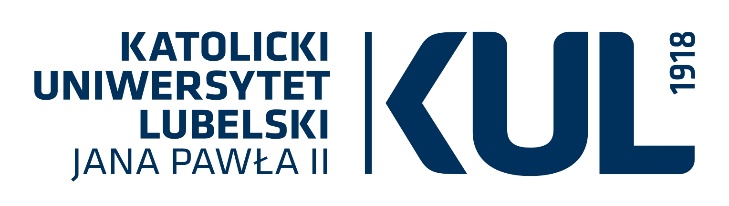 OCENA PROGRAMOWA (PROFIL OGÓLNOAKADEMICKI)Nazwa i siedziba uczelni prowadzącej oceniany kierunek studiów:Katolicki Uniwersytet Lubelski Jana Pawła II, Lublin, Aleje Racławickie 14Nazwa ocenianego kierunku studiów: historia sztukiPoziom studiów: studia I stopnia, studia II stopniaForma studiów: stacjonarneNazwa dyscypliny, do której został przyporządkowany kierunek: nauki o sztuceW przypadku przyporządkowania kierunku studiów do więcej niż 1 dyscypliny:Studia I stopniaStudia II stopniaEfekty uczenia się zakładane dla ocenianego kierunku, poziomu i profilu studiówUmieszczone w załączniku do raportu.Skład zespołu przygotowującego raport samoocenySpis treściEfekty uczenia się ocenianego kierunku dla każdego poziomu i profilu studiów……………..………....2Skład zespołu przygotowującego raport samooceny…………………………………..….………..….....2Prezentacja uczelni………………………………………………………………………………..… …..4Część I. Samoocena uczelni w zakresie spełniania szczegółowych kryteriów oceny programowej na kierunku studiów o profilu ogólnoakademickim……………………..………………………………5Kryterium 1. Konstrukcja programu studiów: koncepcja, cele kształcenia i efekty uczenia się………………………………………………………………….…….………5Kryterium 2. Realizacja programu studiów: treści programowe, harmonogram realizacji programu studiów oraz formy i organizacja zajęć, metody kształcenia, praktyki zawodowe, organizacja procesu nauczania i uczenia się…………………………………………………………………...………...10Kryterium 3. Przyjęcie na studia, weryfikacja osiągnięcia przez studentów efektów uczenia się, zaliczanie poszczególnych semestrów i lat oraz dyplomowanie………………………………………………………..….…....13Kryterium 4. Kompetencje, doświadczenie, kwalifikacje i liczebność kadry prowadzącej kształcenie oraz rozwój i doskonalenie kadry…………….………..….....15Kryterium 5. Infrastruktura i zasoby edukacyjne wykorzystywane w realizacji programu studiów oraz ich doskonalenie………………………………….………..... .16Kryterium 6. Współpraca z otoczeniem społeczno-gospodarczym w konstruowaniu, realizacji i doskonaleniu programu studiów oraz jej wpływ na rozwój kierunku………………………………………………..………........20Kryterium 7. Warunki i sposoby podnoszenia stopnia umiędzynarodowieniaprocesu kształcenia na kierunku………………………………………………………..20Kryterium 8. Wsparcie studentów w uczeniu się, rozwoju społecznym, naukowym lub zawodowym i wejściu na rynek pracy oraz rozwój i doskonalenie form wsparcia……………………………………………………….…...21Kryterium 9. Publiczny dostęp do informacji o programie studiów, warunkach jego realizacji i osiąganych rezultatach……………………………………..………....23Kryterium 10. Polityka jakości, projektowanie, zatwierdzanie, monitorowanie, przegląd i doskonalenie programu studiów………………………………………….....23Część II. Perspektywy rozwoju kierunku studiów ………………………………………………….....25Część III. Załączniki……………………………………………………………………………...…....27Załącznik nr 1. Zestawienia dotyczące ocenianego kierunku studiów……………….….…..………...27Załącznik nr 2. Wykaz materiałów uzupełniających………………………………………..………....33Prezentacja uczelniKatolicki Uniwersytet Lubelski Jana Pawła II powstał w 1918 roku, jest kościelną szkołą wyższą o pełnych prawach publicznych szkół wyższych. Kieruje się przepisami obowiązującego w Polsce prawa o szkolnictwie wyższym, przepisami prawa kanonicznego i wskazaniami zawartymi w dokumentach Stolicy Apostolskiej. Działalność Uniwersytetu podlega kontroli Kongregacji ds. Edukacji Katolickiej i władz państwowych Rzeczypospolitej Polskiej na zasadach określonych ustawowo, z poszanowaniem jego autonomii i charakteru. W imieniu władz kościelnych bezpośredni nadzór nad Uniwersytetem sprawuje wielki Kanclerz. Misją KUL jest prowadzenie badań naukowych w duchu harmonii między nauką i wiarą, kształcenie i wychowywanie inteligencji katolickiej, współtworzenie chrześcijańskiej kultury oraz troska, by treścią Ewangelii przepajać kategorie myślenia, kryteria ocen i normy działania.Aktualna struktura KUL składa się z ośmiu wydziałów. Instytut Historii Sztuki prowadzący studia na kierunku historia sztuki wchodzi w skład Wydziału Nauk Humanistycznych.Część I. Samoocena uczelni w zakresie spełniania szczegółowych kryteriów oceny programowej na kierunku studiów o profilu ogólnoakademickim*Kryterium 1. Konstrukcja programu studiów: koncepcja, cele kształcenia i efekty uczenia sięPodstawą programu studiów I stopnia jest kurs historii sztuki obejmujący dzieje sztuki powszechnej i polskiej, poczynając od sztuki antycznej, poprzez historię sztuki średniowiecznej, nowożytnej i nowoczesnej, na wprowadzeniu we współczesność kończąc. Kurs prowadzony jest chronologicznie, zapewniając wykłady i ćwiczenia do każdej z wielkich epok w dziejach sztuki. Celem jest systematyczne zapoznanie studentów z historycznymi przemianami form, treści i funkcji dzieł sztuki oraz zrozumienie historycznego uwarunkowania i zmienności języka opisu dzieł sztuki. Kolejnym celem kształcenia jest zapoznanie studentów ze specjalistyczną terminologią z zakresu wiedzy o sztuce, techniki i technologii dzieł sztuki oraz przedmiotową i metodologiczną specyfiką historii sztuki. Kolejny blok tematyczny poświęcony jest muzealnictwu i ochronie zabytków, oraz inwentaryzacji obiektów zabytkowych. Ma on wprowadzić studenta w specyfikę bezpośredniej pracy z obiektem zabytkowym, zapoznać go z funkcjonowaniem instytucji zajmujących się gromadzeniem i ochroną dzieł sztuki oraz działalnością wystawienniczą. Przewidziane w tym bloku ćwiczenia terenowe pozwalają również przybliżyć problemy konserwacji i ochrony, które rodzą się w związku z użytkowaniem obiektów zabytkowych zachowanych in situ. Celem kształcenia studiów I stopnia jest również zapoznanie studenta z warsztatem badawczym historyka sztuki, tak aby mógł samodzielnie formułować i analizować problemy badawcze, dobierając odpowiednie metody analizy i interpretacji dzieł sztuki oraz prezentować wyniki swoich badać w formie ustnej i pisemnej.  Absolwent studiów licencjackich uzyskuje wiedzę przedmiotową o szerokim spektrum zjawisk dotyczących historii sztuki, przedstawioną w sposób uporządkowany i pogłębiony. Może ją uzupełnić o zagadnienia szczegółowe, poruszane na licznych wykładach monograficznych o zróżnicowanej problematyce oraz skonfrontować z obiektami zabytkowymi w trakcie corocznych objazdów naukowych. Student nabywa także umiejętności posługiwania się fachową terminologią, swobodnego identyfikowania technik, technologii i stylów. Efektem zajęć z muzealnictwa i ochrony zabytków jest umiejętność prowadzenia dokumentacji z tego zakresu (m.in. kart inwentaryzacyjnych zabytków nieruchomych i ruchomych), znajomość reguł funkcjonowania instytucji, oraz podstaw prawnych ochrony dóbr kultury. Przygotowanie pracy proseminaryjnej oraz licencjackiej pozwala na naukę samodzielności w wyszukiwaniu, selekcjonowaniu i analizowaniu informacji, formułowaniu i prezentowaniu wniosków badawczych. Absolwent potrafi przeprowadzić analizę dzieła sztuki w aspekcie formalnym i treściowym, a także analizy zjawisk artystycznych i procesów kulturowych.Absolwent studiów licencjackich ma ukształtowaną świadomość wagi dziedzictwa kulturowego oraz świadomość znaczenia kultury i sztuki w życiu społecznym i potrafi odpowiedzialnie realizować profesjonalne zadania z tym związane.Dzieje sztuki, które w systematycznym wykładzie są realizowane na studiach licencjackich stanowią najpełniejszy fundament, na którym opiera się koncepcja kształcenia na studiach magisterskich historii sztuki. Wśród celów studiów II stopnia jest pogłębienie teoretycznej refleksji nad sztuką, obejmujące zagadnienia z zakresu filozofii, estetyki, teorii i historiografii sztuki; pogłębienie wiedzy studenta dotyczącej przedmiotowej i metodologicznej specyfiki historii sztuki oraz spojrzenie w perspektywie interdyscyplinarnej na prowadzone w warsztacie historyka sztuki badania. Kolejnym celem jest przekazanie zaawansowanej wiedzy na temat wybranych, szczegółowych zagadnień historii sztuki, przede wszystkim w powiązaniu z aktualnymi badaniami naukowymi pracowników IHS. Kolejnym celem kształcenia jest umożliwienie studentom zrozumienia dylematów współczesności, które rodzą się w świecie wypełnionym obrazami. Służy temu z jednej strony pogłębiony namysł nad tradycjami ikonograficznymi sztuki europejskiej, z drugiej podjęcie rozważań nad stosunkiem do niej współczesnych twórców i odbiorców sztuki. Rozumienie problemów współczesnej kultury wizualnej oraz funkcjonowania sztuki w świecie nowych mediów stanowi ważny element kształcenia, zapewniający absolwentowi niezbędną do odnalezienia się na rynku pracy wiedzę o aktualnie zachodzących procesach kulturowych. Studia mają także przygotować absolwenta do pełnienia różnych ról zawodowych w instytucjach, które działają w sferze szeroko rozumianej kultury, bądź też poza nimi. Zajęcia o charakterze warsztatowym, z umożliwieniem praktycznej realizacji podejmowanych celów, rozwijają umiejętności w dziedzinie praktyki muzealnika i kuratora wystaw. Uzupełnieniem tego celu jest praktyka w instytucji zewnętrznej muzealnej lub wystawienniczej, konfrontująca studenta z codziennością ich funkcjonowania i sprzyjająca praktycznemu wykorzystaniu zgromadzonej wiedzy. Dopełnieniem tego jest blok zajęć z krytyki artystycznej. Przygotowanie pracy dyplomowej i praca na seminarium magisterskim służy rozwijaniu umiejętności badacza sztuki, które pozwolą na samodzielne formułowanie problemów badawczych. Uwagi powyższe dotyczą programu studiów zatwierdzonego na cykl kształcenia rozpoczynający się w roku 2018/2019 i aktualnie wprowadzanego. Studenci II roku studiów II stopnia uczą się według programu zatwierdzonego na cykl kształcenia 2017/2019, który w tym roku zostanie zakończony.Absolwent studiów II stopnia może podjąć działania profesjonalne, jak i kontynuować działalność naukową. Potrafi, uwzględniając specyfikę działania instytucji wystawienniczej, przygotować wystawę sztuki dawnej lub współczesnej oraz scenariusz lekcji muzealnej, a także napisać profesjonalną recenzję np. z wystawy dzieł sztuki. Potrafi w badaniach naukowych w pogłębiony sposób wyjaśnić związki historii sztuki z innymi dyscyplinami nauki, co umożliwia rozpatrywanie wybranych zagadnień w perspektywie interdyscyplinarnej, a także przeprowadzić krytyczną analizę i interpretację dzieł sztuki oraz zjawisk artystycznych wykorzystując pogłębioną wiedzę teoretyczną z zakresu historii sztuki i odwołując się do osiągnięć innych dyscyplin humanistyki. Absolwenci I i II stopnia studiów historii sztuki mogą podjąć pracę w zawodach: historyk sztuki, muzealnik, animator kultury, krytyk sztuki, w takich miejscach jak galerie sztuki, muzea, ośrodki kultury, instytucje zajmujące się ochroną i inwentaryzacją zabytków. Osiągnięcie efektów uczenia się zapewnia absolwentom niezbędny fundament wiedzy teoretycznej oraz praktycznych umiejętności, aby pracować wszędzie tam, gdzie jako podstawa działań zawodowych potrzebna jest wiedza o sztuce oraz jej dziejach.Zaproponowana koncepcja kształcenia wpisuje się w uchwałę Senatu KUL z dnia 29 maja 2014 roku w sprawie przyjęcia strategii rozwoju KUL na lata 2014-2020. Kładzie nacisk na dbałość o wysoki poziom badań naukowych i ich rzetelność. Wpisane w misję Uniwersytetu pogłębianie i upowszechnianie chrześcijańskiej wizji człowieka i świata na studiach historii sztuki realizowane jest zarówno poprzez specyficzne przedmioty nauczania, jak „Sztuka wczesnochrześcijańska”, „Ikonografia chrześcijańska” (studia I stopnia), „Ikonografia doktrynalna” (studia II stopnia, cykl kształcenia 2017/2019), przedmioty misyjne jak „Biblia w kulturze” (zajęcia ogólnowydziałowe, które mają także w swoim programie studenci historii sztuki studiów II stopnia), jak i poprzez tematykę badań i publikacji pracowników, którzy badają dzieje, treść, powiązania artystyczne sztuki chrześcijańskiej. Podobnie wielokulturowe dziedzictwo Lublina jako miasta Unii Lubelskiej, do którego odwołuje się wizja Uniwersytetu, jest przedmiotem badań pracowników Instytutu oraz zostało odzwierciedlone w programie studiów II stopnia jako konwersatorium „Wielokulturowość regionu”. Absolwenci historii sztuki mają świadomość odpowiedzialności za zachowanie dziedzictwa kulturowego zarówno regionu, jak i kraju. Rozumieją znaczenie kultury i sztuki w życiu społecznym oraz wagę upowszechniania wiedzy o sztuce. Przekonanie to budują w studentach przede wszystkim zajęcia poświęcone ochronie dziedzictwa, jego muzealnej ekspozycji i funkcjonowania w obiegu wystawienniczym obiektów zabytkowych, ale świadomość rangi dziedzictwa przeszłości nabywają w szerokim kontekście większości pozostałych zajęć oraz w trakcie własnej pracy badawczej. Tym samym absolwenci kierunku wypełniają standardy wyznaczane przez „Strategię rozwoju” z szacunkiem i fachowością obchodząc się z kulturową spuścizną dawnych wieków. W obszarze dydaktyki podstawowym celem strategicznym Uniwersytetu jaki i IHS jest prowadzenie procesu dydaktycznego o najwyższej jakości i na najwyższym poziomie, co w IHS zapewnia jakość kadry naukowej i właściwa obsada zajęć.Prowadzona w Instytucie działalność naukowa jest ściśle związana z kształceniem i znajduje związek z prowadzonymi tu zajęciami. Najważniejsze obszary badań pracowników Instytutu koncentrują się wokół kilku wiodących tematów, dotyczących zwłaszcza sztuki nowożytnej oraz badań nad sztuką XIX i XX wieku. Należy do nich m. in. grant NCN, kierowany przez dr. hab. Dorotę Kudelską: Polscy artyści w Wiedniu: edukacja i udział w wystawach 1726-1938 (Akademie der bildenden Künste, Kunstgewerbeschule, Kunstlerhaus, Wiener Secession, Hagenbund, Galerie Miethke i Galerie Pisko) Nr 2015/17/B/HS2/01683, przy współudziale zespołu, w skład którego wchodzą między innymi dwie absolwentki IHS, doktorantki WNH KUL, mgr Dominka Plewik, mgr Paula Kilian. Celem projektu jest zgromadzenie i edycja poloników z opracowaniem w zakresie wskazanym przez tytuł (wraz ze wstępem i przypisami) z archiwów wiedeńskich. Zakres tematyczny obejmuje edukację, udziały w wystawach, kontakty i w omówieniu współpracę z wiedeńskim środowiskiem artystycznym. Drugim obszarem od lat badanym przez pracowników IHS jest sztuka XX wieku, efektem aktualnych działań jest rozpoczęty w 2015 roku cykl konferencji i seria publikacji pod wspólnym tytułem Paragone, (t. I - Paragone. Rzeźba na granicy 2016; t. II Paragone. Rzeźba wobec awangardy 2018) – prof. Lechosław Lameński, dr Elżbieta Błotnicka-Mazur, dr Marcin Pastwa. Szeroko zakrojony program badawczy podejmuje zagadnienie rzeźby, którą z jednej strony można sytuować w „poszerzonym polu”, między architekturą a krajobrazem, w ciągłym ruchu zbliżania się i oddalania od natury, a z drugiej, za sprawą przemian samego widzenia i „natury” środków artystycznych (nowych mediów), postrzegać w płaszczyźnie obrazowej, niemal malarskiej, a także coraz częściej w sztucznym świecie wirtualnych konstrukcji. Pracownicy IHS podejmują także od lat badania nad sztuką nowożytną, ze szczególnym uwzględnieniem tradycji wielokulturowego Lublina, pozostającego na pograniczu kultur. Regularnie co dwa lata organizowane są konferencje dotyczące problematyki sztuki nowożytnej, materiały publikowane są w serii Studia nad Sztuką Renesansu i Baroku (t. XII – Dzieło sztuki w przestrzeni kulturowej 2016; t. XIII – Drogi i bezdroża sztuki nowożytnej 2018) – dr hab. Irena Rolska, dr hab. Krzysztof Gombin. Specyfiką IHS są badania nad sztuką wczesnochrześcijańską oraz światem antyku jej towarzyszącym prowadzone przez dr hab. Bożenę Wronikowską. Badania dr Anny Głowy rozwijają zwłaszcza zagadnienia związane z rzemiosłem artystycznym W obecnym roku akademickim badaczka otrzymała grant NCN „Proweniencja późnoantycznych tkanin z Egiptu w zbiorach polskich”, dzięki któremu możliwe są kwerendy i udział w sympozjach. Podkreślić należy ponadto, że publikacje wszystkich pracowników naukowych mają ścisły związek z programem studiów I i II stopnia, a wyniki badań są wykorzystywane w prowadzeniu zajęć dydaktycznych. Instytut Historii Sztuki jest jednostką organizacyjną Wydziału Nauk Humanistycznych, który otrzymał kategorię A w ocenie parametryzacyjnej w 2018 roku.
*Kryterium 2. Realizacja programu studiów: treści programowe, harmonogram realizacji programu studiów oraz formy i organizacja zajęć, metody kształcenia, praktyki zawodowe, organizacja procesu nauczania i uczenia sięTreści programowe, formy i organizacja zajęćNa studiach I stopnia zajęcia odbywają się w formie wykładów, ćwiczeń, zajęć terenowych, wykładów monograficznych, konwersatoriów, proseminarium i seminarium. Kluczowy dla programu studiów systematyczny wkład dziejów sztuki świata, od starożytności, przez średniowiecze, epokę nowożytną, nowoczesną, wiek XX, a także dzieje sztuki polskiej został zawarty w wykładach i towarzyszących im ćwiczeniach.Znacząca część treści programowych związana jest z zaznajomieniem studenta ze specyfiką przedmiotową historii sztuki, jej metodologią oraz terminologią, a także informacjami o technikach i stylach w architekturze i rzemiośle – poświęcone są temu wykłady i ćwiczenia.Warsztat badawczy historyka sztuki pomagają zbudować nauki pomocnicze historii oraz ikonografia chrześcijańska – wykłady i ćwiczenia.Szczegółowe zagadnienia dotyczące różnych epok historii sztuki i zjawisk im towarzyszących student może poznać na wykładach monograficznych (do wyboru 4 z 8 oferowanych), które uzupełniają ofertę kształcenia o najnowsze wyniki badań pracowników IHS, a poprzez swoją różnorodność ukazują spektrum zjawisk pomijanych w kursowym wykładzie historii sztuki.Odrębnym tematem rozpisanym na różne formy zajęć jest historia muzealnictwa i ochrona zabytków, oprócz wykładu i konwersatorium, student ma także sposobność wykorzystania zdobytej wiedzy w praktyce na zajęciach terenowych. Organizowane poza siedzibą uniwersytetu, w inwentaryzowanych obiektach, pozwalają wprowadzić studentów w szereg zagadnień, jakie rodzi istnienie i ochrona zabytku, także w otoczeniu pozamuzealnym. Sprzyjają organizowaniu i projektowaniu działań zespołowych, wyrabiają umiejętność współpracy. Podobnie organizowane corocznie w wymiarze 6 dni objazdy zabytkoznawcze do różnych regionów Polski znakomicie służą konfrontacji z obiektami zabytkowymi i zgromadzoną na ich temat teoretyczną wiedzą, weryfikują umiejętność opisu i analizy dzieł sztuki, zwiększają świadomość ich kulturowego kontekstu.Podstaw prowadzenia własnych badań naukowych, umiejętność samodzielnej analizy opracowań i krytycznej interpretacji źródeł, umiejętności napisania pracy opatrzonej właściwym aparatem naukowym i z zastosowaniem odpowiedniej metodologii student nabywa zwłaszcza na proseminarium i seminarium licencjackim. Kierując się indywidualnymi wskazówkami prowadzącego może swobodnie rozwijać własne zainteresowania badawcze. Ponadto kompetencje językowe na poziomie B2 student nabywa w trakcie dwuletniego kursu językowego. Po wypełnieniu w procesie rekrutacji testu poziomującego może wybrać język angielski, francuski, hiszpański, niemiecki, rosyjski lub włoski. Ze specyfiki dyscypliny wynika także obowiązkowe nauczanie języka łacińskiego (60 godz.).Na studiach II stopnia zajęcia odbywają się w formie wykładów, ćwiczeń, wykładów monograficznych, konwersatoriów, zajęć terenowych, warsztatów, praktyki oraz seminarium, a stosowane metody motywują i wspomagają studentów do pracy naukowej.Do treści programowych należą najważniejsze odnoszące się do dzieł sztuki metody analizy, interpretacji, wartościowania i problematyzowania właściwe dla wybranych tradycji, teorii lub szkół badawczych, poznawane na wykładach i ćwiczeniach.Pogłębiona refleksja nad wybranymi zagadnienia dziejów sztuki w ich uwarunkowaniach kulturowych, historycznych, społecznych i religijnych została rozwinięta na wykładach monograficznych oferowanych do wyboru (3 z 5), zgodnie z tematyką badań pracowników IHS.Warsztaty muzealne lub kuratorskie są zajęciami ukierunkowanymi na praktyczne przygotowanie do działań profesjonalnych, umożliwiające studentowi przygotowanie – wraz z zespołem kolegów – konkretnej wystawy. Wymaga to oczywiście rozeznania instytucji, ich otoczenia prawnego, społecznego kontekstu funkcjonowania. Jako wsparcie wykorzystywana jest baza lokalowa i obiekty Muzeum Uniwersyteckiego oraz aktualnie przygotowywane przez tę jednostkę wystawy (Muzeum powstało z przekształcenia Pracowni Zbiorów Muzealnych, która do 2016 roku była częścią IHS). Ścisłą współpracę umożliwia fakt, że prowadzący zajęcia dr K. Przylicki pełni jednocześnie funkcję dyrektora Muzeum Uniwersyteckiego. „Edukacja muzealna” jest przedmiotem dopełniającym przygotowanie do działań w muzeum i galerii sztuki. Weryfikację nabytej wiedzy i pogłębienie kompetencji w tym zakresie stanowi praktyka w instytucji zewnętrznej, wskazanej przez studenta.Program studiów uwzględnia także wyzwania współczesnego świata, z którymi konfrontowany jest student. Zajęcia „Współczesna kultura wizualna” czy też „Sztuka a nowe media” wprowadzają w meandry świata obrazów, z którymi na co dzień mamy do czynienia i ukazują generowane przez nie dylematy. Dwa objazdy zabytkoznawcze, w wymiarze 6 dni każdy, dają możliwość pracy z zabytkiem w terenie i konfrontowania zdobytej wiedzy z obiektem poza ekspozycją muzealną. Sprzyja to również umiejętności organizowania pracy zespołowej. Najważniejsze dla pracy naukowej studenta i rozwoju jego własnych badań jest seminarium magisterskie oraz proces powstawania pracy dyplomowej. W tym działaniu nacisk położony został na indywidualną pracę ze studentem, zwłaszcza konsultacje z prowadzącym pracę wykładowcą. Ze względu na liczebność poszczególnych roczników nie ma podziału zajęć na grupy, ale nie utrudnia to w żadnym stopniu procesu dydaktycznego. Na kierunku nie są prowadzone zajęcia dydaktyczne z wykorzystaniem metod i technik kształcenia na odległość.PraktykiNa studiach I stopnia nie ma praktyk zawodowych. Na studiach II stopnia praktyka przewidziana jest w instytucji zewnętrznej wybranej samodzielnie przez studenta, w wymiarze 85 godzin (6 punktów ECTS) na I roku w 2. semestrze studiów. Indywidualnym opiekunem praktyki studenckiej jest każdorazowo promotor pracy magisterskiej, który pełni nadzór merytoryczny, doradza w wyborze instytucji, ułatwia kontakt, a następnie dokonuje oceny przedłożonego przez studenta dziennika praktyk. Student może wybrać praktykę o profilu muzealnym bądź kuratorskim, zależnie od własnych zainteresowań, w muzeach, galeriach sztuki oraz urzędach zajmujących się ochroną i konserwacją zabytków. Organizacja praktyki odbywa się według Regulaminu Praktyk Zawodowych zatwierdzonego przez Radę Wydziału Nauk Humanistycznych w 27 czerwca 2018 roku, dostępnego na stronie internetowej IHS (https://www.kul.pl/studia-licencjackie-licencjackie-i-magisterskie-w-instytucie-historii-sztuki-kul,art_1022.html) oraz w Sekretariacie IHS. (regulamin opiera się na Zarządzeniu NR ROP-0101-116/17 Rektora KUL z dnia 19 grudnia 2017 r w sprawie określenia zasad organizacji i odbywania praktyk obowiązkowych i nadobowiązkowych na studiach wyższych na KUL).Student ma możliwość odbycia praktyk nadobowiązkowych w wybranych przez siebie instytucjach, ich obsługą prawną i koordynacją zajmuje się Biuro Karier KUL.*Kryterium 3. Przyjęcie na studia, weryfikacja osiągnięcia przez studentów efektów uczenia się, zaliczanie poszczególnych semestrów i lat oraz dyplomowanieRekrutacjaKandydaci na studia licencjackie są przyjmowani na podstawie konkursu świadectw. W pierwszej kolejności są przyjmowani kandydaci, którzy na świadectwie maturalnym zaliczyli historię sztuki, 50% wyniku końcowego stanowi najwyżej punktowany z przedmiotów do wyboru – historia, historia sztuki, język łaciński i kultura antyczna, WOŚ, geografia; 25% wyniku końcowego – język polski; kolejne 25% - język obcy nowożytny. W przypadku osób ze starą maturą, do roku 2018 obowiązywała rozmowa kwalifikacyjna, obecnie także konkurs świadectw.O przyjęcie na studia magisterskie mogą ubiegać się: absolwenci z dyplomem licencjata na kierunku historia sztuki; absolwenci z dyplomem licencjata lub magistra kierunków pokrewnych: ochrona zabytków, konserwacja, studia artystyczne; absolwenci z dyplomem licencjata lub magistra innych kierunków (przykładowe kierunki, których absolwenci mogą ubiegać się o przyjęcie: historia, filologie nowożytne i starożytne, filozofia, etnografia, antropologia, kulturoznawstwo, architektura, architektura krajobrazu, socjologia, dziennikarstwo). Kwalifikacja odbywa się na podstawie konkursu ocen na dyplomie.W przypadku rekrutacji na historię sztuki jako na drugi kierunek studiów obowiązuje kryterium średniej ocen z pierwszego kierunku, która nie może wynosić mniej niż 4.0.Weryfikacja efektów osiągniętych przez studentówNauczyciele akademiccy są zobowiązani do analizy jakościowej osiąganych przez studentów efektów uczenia się. Analiza ocen uzyskiwanych przez studentów pozwala na stałą weryfikację przyjętych metod kształcenia i ocenę możliwości osiągnięcia przez studentów zamierzonych efektów. Sprawdzanie i ocenianie osiągniętych efektów uczenia się odbywa się na podstawie prac etapowych. Ich rodzaj, tematyka są określone w sylabusach przedmiotu oraz podane studentom do wiadomości w trakcie zajęć na początku semestru. Formy prac są zróżnicowane, w zależności od weryfikowanych efektów, należą do nich: zaliczenie ustne, kolokwium pisemne, test, wygłoszenie referatu, prezentacja multimedialna, przygotowanie bądź uczestnictwo w przygotowaniu wystawy muzealnej, napisanie recenzji wystawy, udział w dyskusji. Wykładowcy są zobowiązani do archiwizowania prac etapowych i egzaminacyjnych przez trzy lata. Każdy semestr lektoratu na studiach I stopnia zakończony jest zaliczeniem na ocenę, zaś ostatni semestr dodatkowo zakończony jest egzaminem na poziomie B2 który odbywa się w wersji testowej. Egzaminy językowe sprawdzają wszystkie kompetencje językowe (mówienie, czytanie, pisanie, słuchanie) i są wystandaryzowane dla całej Uczelni. Weryfikacja osiągnięcia efektów uczenia się przypadku praktyki odbywa się na podstawie opisu wykonywanych prac, powierzonych obowiązków i pełnionych podczas praktyk funkcji i ich odniesieniu do założonych efektów uczenia się, poprzez opisową ocenę mentora praktyki (opiekuna z ramienia instytucji przyjmującej) w dzienniku praktyk.Procedury uwzględniania efektów uczenia się zdobytych poza szkolnictwem wyższym określa Regulamin potwierdzania efektów uczenia się przyjęty Uchwałą Senatu KUL z 25 czerwca 2015.DyplomowanieDyplomowanie w IHS odbywa się na podstawie Regulaminu Dyplomowania Studiów I oraz Regulaminu Dyplomowania Studiów II stopnia, zatwierdzonym przez Radę Wydziału Nauk Humanistycznych w październiku 2018 roku. (regulamin dostępny na stronie internetowej oraz w sekretariacie IHS). Tematy prac licencjackich i magisterskich zatwierdza w głosowaniu rada Instytutu Historii Sztuki i w odrębnym formularzu dyrektor IHS składa potwierdzenie do Dziekanatu. Kontrolę procesu dyplomowania po jego zakończeniu przeprowadza Podkomisja do Kontroli Efektów Kształcenia i Procesu Dyplomowania Wydziałowej Komisji ds. Jakości Kształcenia. Promotorami prac licencjackich są pracownicy ze stopniem doktora bądź pracownicy samodzielni, promotorem pracy magisterskiej może być wyłącznie samodzielny pracownik naukowy. Ze względu na niewielką liczbę studentów na studiach I stopnia istnieje obecnie jedno seminarium licencjackie, które kładzie nacisk na metodologiczne przygotowanie studentów. Jednak w trosce o jakość kształcenia i różnorodność oferty dydaktycznej, a także zapewnienie właściwego poziomu wybieralności każdy student może wybrać promotora pracy licencjackiej spośród wszystkich pracowników IHS, zgodnie z obszarem ich badań naukowych. Indywidualna opieka nad studentem jest formą wypełnienia miejsca po zredukowanych seminariach.Prace licencjackie podejmują najczęściej wybrane przykłady dzieł sztuki, bądź opisują i analizują zjawiska na dość wąsko wybranych obszarach badawczych, w większym zakresie kładą nacisk na wykorzystanie literatury przedmiotu, zwykle w bardziej ograniczonym zakresie korzystają ze źródeł, dopuszcza się prace o przeglądowym charakterze. Tematy prac dotyczą wybranych zagadnień z historii sztuki, ikonografii, kolekcjonerstwa, historii architektury. Dominują tematy zaczerpnięte ze sztuki współczesnej, kilka prac analizuje zjawiska aktualnie zachodzące. To odzwierciedla rzeczywisty obszar zainteresowań młodych ludzi, którzy zdecydowanie rzadziej wybierają tematy badawcze związane ze sztuką dawną, wolą pozostawać w nurcie aktualnych zjawisk, także ze względu na rynek pracy.Prace magisterskie stawiają przed studentem wymagania większej samodzielności badawczej, ujmują problemy badawcze w szerszej perspektywie i nierzadko w ujęciu interdyscyplinarnym, sięgając prof. do historii filmu, fotografii, teologii, historii. Tematy prac dotyczą prof. wybranych zagadnień historii sztuki nowożytnej, nowoczesnej, współczesnej, ikonografii, teorii sztuki. Są wśród nich zarysy monograficzne, analizy porównawcze, analizy kontekstualne.Formy prac licencjackich i magisterskich, tryb ich powstawania na seminariach licencjackich i magisterskich oraz w formie indywidualnej pracy z promotorem zapewniają możliwość realizacji założonych efektów uczenia się, zwłaszcza umiejętności budowania warsztatu badawczego historyka sztuki, formułowania problemów badawczych, analizy, dyskusji, prezentacji wyników badań w formie ustnej i pisemnej. Wymaga wyboru tematu badawczego, rozeznania pola badań, postawienia hipotezy badawczej, wyboru metodologii, następnie opracowania stanu badań, planu i konspektu pracy. Każdy z tych etapów jest na bieżąco kontrolowany i oceniany przez promotora, a następnie przygotowywane i oceniane są poszczególne rozdziały pracy. Student otrzymuje jako informację zwrotną kolejne rozdziały swojej pracy wraz z naniesionymi na tekst uwagami promotora, które pozwalają poprawić pracę według wskazówek.Wszystkie prace dyplomowe są sprawdzane w Jednolitym Systemie Antyplagiatowym.Kryterium 4. Kompetencje, doświadczenie, kwalifikacje i liczebność kadry prowadzącej kształcenie oraz rozwój i doskonalenie kadryZajęcia na kierunku historia sztuki prowadzone są przez wykwalifikowaną i doświadczoną w dydaktyce uniwersyteckiej kadrę. W IHS zatrudnionych jest obecnie 12 pracowników, 8 samodzielnych pracowników naukowych (dwóch z nich posiada tytuł profesora) oraz 4 doktorów. Wszyscy pracownicy zadeklarowali przynależność do dyscypliny nauki o sztuce. Zatrudnieni w IHS: dr Elżbieta Błotnicka-Mazur, dr Anna Dzierżyc-Horniak, dr prof. Krzysztof Gombin, dr Anna Głowa, dr prof. Aneta Kramiszewska, dr prof. Dorota Kudelska, prof. KUL, dr prof. Bożena Kuklińska, prof. KUL, prof. Urszula Mazurczak, prof. Lechosław Lameński, dr Krzysztof Przylicki, dr prof. Irena Rolska, prof. KUL, dr prof. Bożena Wronikowska, prof. KUL.Ponadto zajęcia związane z prowadzoną w uczelni działalnością naukową w dyscyplinie, do której przyporządkowane są studia, prowadzą dwie osoby zatrudnione na stałe w innych instytutach KUL: dr Aleksandra Krauze-Kołodziej (zatrudniona w Instytucie Filologii Romańskiej, ale deklarująca przynależność do dyscypliny nauki o sztuce) oraz dr hab. Anna Kawalec, prof. KUL (zatrudniona w Instytucie Kulturoznawstwa).Negatywnym zjawiskiem jest starzenie się kadry, brak młodych pracowników niepokoi w związku z wchodzeniem w wiek emerytalny niemal połowy pracowników instytutu.Priorytetem obsady zajęć jest skorelowanie merytorycznych kompetencji nauczycieli, ich dorobku naukowego, z tematyką prowadzonych zajęć. Poza nielicznymi wyjątkami (wynikającymi przeważnie z ograniczeń w zatrudnianiu zewnętrznych specjalistów w wąskich dziedzinach wiedzy), ten nadrzędny cel został osiągnięty. Deklarowany dorobek naukowy w załączonych do raportu tabelach jest tego świadectwem. Zatrudnieni wykładowcy podlegają systematycznej ocenie – ze strony pracodawcy (ankieta oceny pracownika wypełniana co 2 lub 4 lata w przypadku osób z tytułem profesora) oraz przez studentów, w semestralnych ankietach ewaluacyjnych. Wyniki tych ankiet mają wpływ na dalsze zatrudnienie w KUL, są wnikliwie rozpatrywane przez bezpośrednich przełożonych, kierowników katedr. Wnioski bieżącej ewaluacji dyrektor IHS przekazuje dziekanowi WNH, wnioski z ewaluacji dziekan wydziału przedstawia do zaopiniowania radzie Wydziału Nauk Humanistycznych.Tryb, kryteria obowiązujące przy przeprowadzaniu konkursów, awansach oraz ocenie pracowników określa Statut KUL (§57-81) oraz Uchwała Senatu Katolickiego Uniwersytetu Lubelskiego Jana Pawła II z dnia 31 stycznia 2013 r. w sprawie określenia zasad awansowania na stanowiska adiunkta, profesora nadzwyczajnego i profesora zwyczajnego.*Kryterium 5. Infrastruktura i zasoby edukacyjne wykorzystywane w realizacji programu studiów oraz ich doskonalenieInfrastrukturaInstytut Historii Sztuki mieści się w Głównym Gmachu KUL przy Al. Racławickich 14. W wyłącznym posiadaniu Instytutu znajdują się trzy sale wykładowe: 241 (24 miejsc), 243 (54), 245 (41) – wszystkie znajdują się w skrzydle zachodnim gmachu na II piętrze. Sale 243 i 245 wyposażone są w nowe projektory multimedialne, zamocowane na stałe ekrany oraz jednostki komputerowe. W sali 241 znajduje się projektor multimedialny i zamocowany na stałe ekran. Wszystkie sale wyposażone są ponadto w rolety elektryczne. W miarę potrzeb możemy także korzystać ze wszystkich aktualnie wolnych sal w gmachu. Na trzecim piętrze, w skrzydle południowym mieszczą się katedry: pięć pomieszczeń dla pracowników (sale 343, 342, 341, 333, 334), sekretariat IHS z gabinetem dyrektora oraz niewielka sala 335, aktualnie oddana do dyspozycji studentów prowadzących Galerię 1. Do infrastruktury Instytutu należy także pomieszczenie Pracowni Dokumentacji Wizualnej (sala 405) – wyposażone w komputer, laptop, przenośne projektory oraz sprzęt fotograficzny stanowi wsparcie dla procesu dydaktycznego oraz technicznego przygotowania materiałów do zajęć. Uwzględniając obecną liczbę studentów na kierunku, istniejąca infrastruktura zaspokaja potrzeby studentów i pracowników w zadowalającym stopniu. Udogodnieniem dla studentów jest istnienie w Gmachu Głównym stołówki studenckiej oraz barku. Należy docenić także walory rekreacyjne dziedzińca starego gmachu, który stanowi miejsce spotkań i wypoczynku. Gmach przy Alejach Racławickich jest doskonale skomunikowany z całym obszarem miejskim Lublina, leży w centrum miasta, naprzeciw dużego parku miejskiego. W hallu głównym budynku znajduje się 6 terminali komputerowych dostępnych bez ograniczeń do użytku studentów.Studenci z niepełnosprawnościąKompleksową opiekę i wsparcie studentom z niepełnosprawnością zapewnia w skali całego Uniwersytetu Centrum Aktywizacji Osób z Niepełnosprawnością (KUL CAN), powołane w listopadzie 2015 r. oraz Biuro Pełnomocnika Rektora KUL ds. Studentów Niepełnosprawnych (sala GG 332). Instytucje te z ramienia Uniwersytetu koordynują działania na rzecz osób z niepełnosprawnością i oferują studentom wieloaspektowe wsparcie. Istotne jest współdziałanie Centrum Adaptacji Materiałów Dydaktycznych dla Niewidomych (odpowiadające na indywidualne potrzeby studenta) oraz Centrum Edukacji Niesłyszących i Słabosłyszących (przy Katedrze Pedagogiki Specjalnej). Formą wsparcia są także organizacje powstałe z inicjatywy studentów, które otwarte są na wszystkich studentów, także IHS. Należą do nich np. Koło Naukowe Studentów Niesłyszących i Słabosłyszących "Surdus Loquens". Istnieje także zorganizowany system wsparcia dla kandydatów z niepełnosprawnością przy zdawaniu egzaminów na studia.Wszystkie zajęcia na kierunku „historia sztuki” odbywają się w Głównym Gmach KUL, jest to równocześnie jedyny przedwojenny budynek dydaktyczny, który wymagał w związku z tym adaptacji dla potrzeb niepełnosprawnych. (pozostałe budynki dydaktyczne oraz domy akademickie na Poczekajce w pełni spełniają wymogi dostępności dla osób niepełnosprawnych). W Gmachu Głównym wykonano już podjazdy dla osób poruszających się na wózkach, także od strony dziedzińca; wyremontowano wszystkie sanitariaty przystosowując je dla osób niepełnosprawnych oraz co postulowano od dawna – wybudowano dwie windy usytułowane w narożnikach dziedzińca od strony pawilonu frontowego. Ponadto dwie główne klatki schodowe Głównego Gmachu zostały wyposażone w platformy schodowe, które umożliwiają wjazd na piętra osobom na wózkach. Wszystkie drzwi zostały zaopatrzone w tablice identyfikacyjne w brajlu dla osób słabowidzących i niewidomych. Ponadto w hallu Głównego Gmachu (podobnie w pozostałych budynkach dydaktycznych KUL) istnieją stanowiska komputerowe dostosowane dla osób na wózkach. Udogodnienia zawiera także strona internetowa Uniwersytetu, dostosowana do potrzeb osób słabowidzącychMożliwa jest także pomoc materialna. Prócz wszystkich dostępnych ogółowi studentów stypendiów, studenci niepełnosprawni mogą aplikować także o przyznanie specjalnego Stypendium dla Osób Niepełnosprawnych. System biblioteczno-informacyjnySystem biblioteczno-informacyjny działa w oparciu o Bibliotekę Uniwersytecką KUL, znajdującą się w osobnym gmachu na ul. Chopina 27 oraz biblioteki specjalistyczne, umieszczone przy poszczególnych instytutach WNH. Opiniowanie spraw dotyczących organizacji i funkcjonowania jednolitego system biblioteczno-informacyjnego należy do kompetencji Rady Bibliotecznej powołanej przez Rektora (Statut KUL §39-40), działającej na mocy regulaminu zatwierdzonego przez Rektora.Prócz zgromadzonego księgozbioru, wypożyczanego w systemie elektronicznych zamówień, Biblioteka Uniwersytecka udostępnia także w ramach Biblioteki Cyfrowej KUL 40996 publikacji dostępnych on-line. W ramach Lubelskiej Biblioteki Wirtualnej prezentuje we współpracy z innymi bibliotekami regionu, zdigitalizowane zasoby najcenniejszych dzieł związanych z regionalną historią. W księgozbiorze Biblioteki Głównej szczególne znaczenie dla historyków sztuki mają zbiory Oddziału Specjalnego (zwłaszcza Sekcji Zbiorów Graficznych. Kartograficznych i Muzycznych), którego pracownicy, w większości absolwenci IHS, współpracują z Instytutem w zakresie szkoleń bibliotecznych organizowanych dla studentów. Biblioteka częściowo w swojej siedzibie, częściowo poza siecią KUL umożliwia korzystanie z licznych baz danych. Z perspektywy potrzeb kierunku najważniejsze z nich, będące w stałym dostępie to: Academic Search Complete, Allgemeines Künstlerlexikon/Artists of the world, ATLAReligion, Bibliography of the History of Art, JSTOR, LISTA (Library, Information Science & Technology Abstracts), Project Muse Humanities Collection, ProQuest Research Solution, ScienceDirect – Elsevier, SpringerLink, Web of Knowledge, Wiley Online Library, ACADEMICA (pełny wykaz na stronie http://www.bu.kul.pl/bazy-danych-uklad-alfabetyczny,art_16018.html). Ponadto w dostępie testowym są oferowane inne bazy. Księgozbiór podręczny przydatny w procesie dydaktycznym udostępniany jest w Bibliotece Instytutu Historii Sztuki, która jest częścią Biblioteki Głównej KUL. W bibliotece zatrudniony jest jeden bibliotekarz na stanowisku kustosza, od początku 2019 r. pomoc stanowi doktorant-wolontariusz. Zadaniem Biblioteki jest organizowanie warsztatu pracy naukowej i dydaktycznej dla potrzeb Instytutu Historii Sztuki. Biblioteka mieści się w czterech pomieszczeniach na trzecim piętrze Gmachu Głównego KUL. Są to dwa magazyny, pracownia bibliotekarzy i czytelnia. Czytelnicy mogą korzystać ze wszystkich zakupionych przez Bibliotekę Uniwersytecką baz danych oraz czasopism w wersji elektronicznej. Biblioteka jest włączona w system komputerowy Biblioteki Uniwersyteckiej KUL (VTLS/VIRTUA) W bibliotece funkcjonuje elektroniczna rejestracja wypożyczeń. Zdecydowana większość zalecanej w sylabusach literatury dostępna jest w księgozbiorze podręcznym lektorium, co ułatwia studentom wykonywanie bieżących zadań. W zakres księgozbioru podstawowego wchodzą druki zwarte i czasopisma. Stan księgozbioru w dniu 31 XII 2018 r. wynosił 16686 książek i 3120 woluminów czasopism. Wykładowcy prowadzący zajęcia zgłaszają swoje potrzeby i sugestie bibliotekarzowi prowadzącemu Bibliotekę z uzasadnieniem zakupu dla potrzeb dydaktycznych. Niestety, drogą zakupu biblioteka pozyskuje w ostatnich latach około 20-30% nabytków, co jest niewspółmierne do potrzeb. Środki budżetowe przeznaczane przez Uczelnię na zakup książek w bibliotekach specjalistycznych drastycznie maleją. Powoduje to ograniczenie zakupów do minimum, priorytetem są książki niezbędne w realizacji programu studiów, wskazywane w sylabusach.W Katedrach znajdują się niewielkie podręczne księgozbiory powstałe z darów użytkowników, nie są częścią zasobu Biblioteki KUL, ale jeśli zaistnieje taka potrzeba wypożycza się je studentom do pracy.  Studenci IHS mają możliwość, w miarę potrzeb, korzystania ze znajdujących się w Lublinie innych bibliotek: Biblioteki Uniwersyteckiej UMCS oraz Wojewódzkiej Biblioteki Publicznej im. Hieronima Łopacińskiego.*Kryterium 6. Współpraca z otoczeniem społeczno-gospodarczym w konstruowaniu, realizacji i doskonaleniu programu studiów oraz jej wpływ na rozwój kierunkuKatolicki Uniwersytet Lubelski Jana Pawła II podpisał umowy o współpracy z największymi instytucjami muzealnymi regionu: Muzeum Lubelskim w Lublinie, Muzeum Zamoyskich w Kozłówce, Muzeum Nadwiślańskim w Kazimierzu Dolnym. Umowy te przewidują również organizację wspólnych przedsięwzięć, przyjmowanie studentów na praktyki i prowadzenie zajęć na terenie tych instytucji. Tworzy to ramy prawne także dla współpracy IHS. Organizowane są zajęcia w muzealnych wnętrzach, zarówno ekspozycjach, jak i magazynach muzealnych, studenci podejmują praktyki. Aktualne wystawy stają się przedmiotem zainteresowania, np. w ramach zajęć przygotowywane są ich recenzje. We współpracy z Muzeum Uniwersyteckim studenci studiów magisterskich uczestniczą obecnie w przygotowaniach wystawy Grupy Zamek i na jej potrzeby przeprowadzali kwerendy w zbiorach Muzeum Lubelskiego. Interesariuszem zewnętrznym jest także Biuro Miejskiego Konserwatora Zabytków, stałe miejsce praktyk podejmowanych przez studentów. Dostęp do wiodących w regionie instytucji muzealnych i konserwatorskich, możliwość swobodnej współpracy z przedstawicielami tych instytucji (w znakomitej większości absolwentami IHS), organizowanie tej współpracy na różnych poziomach działań dydaktycznych, pozwala studentom na poznanie struktur organizacyjnych, procedur, specyfiki działania na „muzealnym rynku”. Niezwykle istotne jest także rozeznanie, jak ważną rolę pełni instytucja kultury i oferowane przez nią działania na rzecz lokalnej społeczności. Kontakt z przedstawicielami instytucji zatrudniających historyków sztuki umożliwia również konfrontację treści programowych z umiejętnościami i wiedzą preferowanymi na rynku pracy. Temu celowi w sposób zinstytucjonalizowany służy powołany dla dyscypliny „nauki o sztuce” Konwent Pracodawców. Historyków sztuki reprezentują w nim przedstawiciele Muzeum Lubelskiego, Biura Miejskiego Konserwatora Zabytków oraz Muzeum Diecezjalnego w Sandomierzu.*Kryterium 7. Warunki i sposoby podnoszenia stopnia umiędzynarodowienia procesu kształcenia na kierunkuW IHS, w niewielkiej liczbie, od lat obecni są studenci zza wschodniej granicy. Obecnie jest to jedna osoba na studiach magisterskich. Trzy osoby studiują na studiach doktoranckich, dwie z nich to absolwentki IHS, które kontynuują naukę na Wydziale Nauk Humanistycznych.W bieżącym roku akademickim z międzynarodowej wymiany akademickiej korzysta jeden student studiów magisterskich - program Central European Exchange Program for University Studies CEEPUS (Uniwersytet w Ołomuńcu). Jeden student studiów magisterskich przebywał w ubiegłym semestrze na praktyce w ramach programu Erasmus+.Podobnie jeden pracownik skorzystał z projektu PROM - Projekt pozakonkursowy Narodowej Agencji Wymiany Akademickiej pn. „Międzynarodowa wymiana stypendialna doktorantów i kadry akademickiej”, nr projektu POWR.03.03.00-00-PN13/18, realizowany w ramach Działania: 3.3 Umiędzynarodowienie polskiego szkolnictwa wyższego, PO WER (Instytucja przyjmująca Instituto de História da Arte (ARTIS), Faculdade de Letras da Universidade de Lisboa, Portugalia). Na poziomie Uniwersytetu wymianę zagraniczną koordynuje Dział Współpracy z Zagranicą. Oferuje program Erasmus+ (wyjazdy na część studiów oraz wyjazdy na praktyki), w roku akademickim 2018/2019 także program Erasmus+ z Krajami Partnerskimi (spoza UE). Szczegółowy regulamin zamieszczony jest na stronie internetowej Uczelni. Bezpośrednią informację i obsługę studentów zapewnia instytutowy koordynator programu Erasmus+.Na studiach I stopnia kształcenie w zakresie języka obcego odbywa się w ramach lektoratu SPNJO. Lektorat (do wyboru jeden z sześciu języków europejskich) w wymiarze 120 godz. (6 ECTS) zapewnia znajomość języka na poziomie B2. Studia magisterskie przygotowują do posługiwania się specjalistyczną terminologią, wprowadzaną w ramach zajęć kursowych.Skala mobilności pracowników i studentów IHS jest niewielka, instytut nie prowadzi zajęć w językach obcych.*Kryterium 8. Wsparcie studentów w uczeniu się, rozwoju społecznym, naukowym lub zawodowym i wejściu na rynek pracy oraz rozwój i doskonalenie form wsparciaFormy wsparcia działalności studentówStudenci IHS mogą rozwijać różne formy aktywności przy wsparciu opiekunów naukowych. Przede wszystkim znajdują możliwość działania w Kole naukowym studentów historii sztuki. Koło ma swojego opiekuna naukowego, działa w oparciu o system grantów, nie ma odrębnego budżetu. Formy działalności Koła to m.in. objazdy zabytkoznawcze, wyjazdy na wystawy. W kontekście rozwijania własnej działalności naukowej i prezentowania jej wyników należy wspomnieć zwłaszcza prace członków Koła przy współorganizowaniu ogólnopolskich studencko-doktoranckich konferencji naukowych (Moc wyobraźni: światy duchowe i alternatywne – 2017; Godzina rozumu: świat rzeczywisty – 2017; Czas. Niepewność – dynamizm – przemiany – 2018; Bezczas. Stałość – skostniałość – tradycja – 2018; Waleczne i inspirujące. Wpływ kobiet na sztukę – 2018). Obok Koła naukowego działa studencka Galeria 1, mająca własnego opiekuna naukowego. Studenci zaangażowani w jej prace w sposób praktyczny stosują wiedzę nabytą w czasie studiów, ale mają także możliwość prezentacji własnych prac artystycznych i podejmowania aktywności kulturalnych z nimi związanych. W interesujący sposób nawiązują także relacje ze społecznym otoczeniem, np. rocznicowa wystawa #700LBN – 700 zdjęć na 700-lecie Lublina w 2017 r., która powstała przy współudziale zaproszonych do niej mieszkańców Lublina, nadsyłających fotografie i czujących się jej współtwórcami, żywo komentującymi treść. W ramach działania Galerii przeprowadzano także warsztaty dla uczniów szkół podstawowych. Miejscem, które ogniskuje wiele studenckich aktywności jest Muzeum Uniwersyteckie. Studenci mogą włączyć się w jego bieżącą działalność np. dyskusję na temat scenariusza nowej wystawy stałej, ale mają także możliwość zostania współautorami wystawy. Istotą takich przedsięwzięć jest praca zespołowa, poprzedzona kwerendami muzealnymi, archiwalnymi i bibliotecznymi, wyjazdami studyjnymi do innych muzeów, spotkaniami ze specjalistami i świadkami wydarzeń. Szczególne znaczenie miała m.in. wystawa Praktyczne piękno. KUL według Marii Chomentowskiej, realizowana w roku akademickim 2017/2018  (23 marca - 30 czerwca 2018). Dzięki żmudnej pracy zespołu złożonego ze studentów historii sztuki pod kierunkiem dr. Przylickiego udało się udokumentować niemal cały dorobek projektantki. W obecnym roku akademickim (2018/2019) realizowana jest przez studentów kolejna wystawa: Muzeum od kuchni! (15 IV – 24 V 2019), na której zaprezentowane zostaną wybrane dzieła sztuki ze zbiorów Muzeum KUL. Wspólnym mianownikiem dla pokazanych obiektów jest magazyn muzealny, tzn. miejsce, w którym spotykają się przedmioty różnej klasy artystycznej i w różnym stanie zachowania. Studenci mają możliwość podejmowania różnorodnych działań inwentaryzatorskich, badawczych, organizacyjnych, a także uczą się współpracy i odpowiedzialności za podjęte zadania.Uczelnia oferuje studentom program MOST. Koordynatorem Wydziału Nauk Humanistycznych jest prodziekan ds. studenckich i dydaktycznych, dr hab. J. Klimek-Grądzka.Sprawami materialnego wsparcia studentów zajmuje się Dział Studenckich Spraw Socjalnych. Przyznawanie świadczeń pomocy materialnej odbywa się na podstawie Regulaminu przyznawania pomocy materialnej studentom i doktorantom KUL na rok akademicki 2018/2019 (dostępny na stronie internetowej Uczelni, wraz z formularzami wniosków). Uczelnia oferuje różne formy wsparcia, np. stypendium Rektora dla najlepszych studentów, stypendium dla niepełnosprawnych, stypendia fundowane z funduszy stypendialnych oraz inne formy wsparcia studentów.Wsparcie studentów na rynku pracy oferuje Biuro Karier KUL, jego aktualna oferta jest dostępna na stronie internetowej oraz bezpośrednio u doradców w Biurze. Wsparciem dla studentów jest realizowany obecnie na Uczelni tzw. Projekt 3.5: „Zintegrowany Program podnoszenia kompetencji studentów i pracowników KUL", gdzie dla studentów ze wszystkich kierunków przewidziano warsztaty i szkolenia certtyfikowane podnoszące kompetencje analityczno-informatyczne, przedsiębiorcze, komunikacyjne i zawodowe.*Kryterium 9. Publiczny dostęp do informacji o programie studiów, warunkach jego realizacji i osiąganych rezultatachPubliczny dostęp do informacji zapewnia przede wszystkim strona internetowa Wydziału Nauk Humanistycznych (http://www.kul.pl/wydzial-nauk-humanistycznych,19.html) oraz strona internetowa IHS (http://www.kul.pl/instytut-historii-sztuki,1156.html).W ograniczonym zakresie wykorzystuje się także tablice i gabloty informacyjne na terenie Gmachu Głównego. Bez konieczności logowania się w systemie ekul, na stronie internetowej IHS można uzyskać informacje na temat jego struktury, programu studiów, harmonogramu zajęć, regulaminu dyplomowania, tez egzaminacyjnych, regulaminu praktyk i formularzy potrzebnych do ich odbycia, listy prac dyplomowych, prezentacji katedr i dorobku pracowników oraz aktualnych wydarzeń z życia instytutu. Na stronie podano również godziny konsultacji i umożliwiono korespondencję z pracownikami. Na stronie podano również link do serwisu rekrutacyjnego. Strona WNH podaje informacje dla pracowników oraz studentów, dotyczące bieżącego funkcjonowania wydziału, władz, struktury, zasad dyplomowania i potrzebnych formularzy, zasad oceny pracowników itp.*Kryterium 10. Polityka jakości, projektowanie, zatwierdzanie, monitorowanie, przegląd i doskonalenie programu studiówInteresariusze wewnętrzni i zewnętrzni uczestniczą w projektowaniu i monitorowaniu programu kształcenia w sposób bezpośredni (przez swoich przedstawicieli w Komisji do Spraw Programowych IHS), w dyskusjach, jak i pośrednio poprzez proces ankietyzacji (studenci, absolwenci).Projekt programu studiów przygotowuje Komisja ds. Programowych Instytutu Historii Sztuki. Jest on przygotowywany w konsultacji z interesariuszami wewnętrznymi – studentami i pracownikami Instytutu oraz opiniowany przez interesariuszy zewnętrznych, którymi aktualnie są przedstawiciele Muzeum Lubelskiego, Muzeum Diecezjalnego w Sandomierzu oraz Biura Miejskiego Konserwatora Zabytków. Projekt programu kształcenia Komisja instytutowa przedstawia Wydziałowej Komisji ds. Jakości Kształcenia, w skład której wchodzą także przedstawiciele studentów i doktorantów. Komisja ds. Jakości Kształcenia opiniuje i rekomenduje Dziekanowi dokumentację programową. Następnie dokumentacja programowa zostaje przedłożona Uniwersyteckiej Komisji ds. Jakości Kształcenia. Aktualnie opracowano nową dokumentację programową na nowy cykl kształcenia. Nowa forma pozwala z innej perspektywy spojrzeć na koncepcję kształcenia, weryfikowac niespójności, wskazywać na możliwość i konieczność udoskonalania programów.Monitorowanie jakości kształcenia odbywa się za pomocą ankiet, dostępnych dla studentów na platformie e-kul, na wszystkich rodzajach zajęć i na każdym etapie kształcenia. Ankiety ewaluacyjne udostępniane są po każdym semestrze i pomagają na bieżąco oceniać program studiów i realizację efektów kształcenia. Badają one także jakość relacji wykładowców ze studentami, zawierają ocenę infrastruktury wspierającej proces dydaktyczny. Wyniki ankiet ewaluacyjnych dostępne są na platformie ekul. Kierownicy katedr mają obowiązek zapoznać się z ich wynikami i przedstawić je dyrektorowi instytutu, dyrektor przedstawia w formie pisemnego sprawozdania ich efekty dziekanowi WNH. Podstawą systemu monitorowania jakości kształcenia w KUL jest Uchwała Senatu Katolickiego Uniwersytetu Lubelskiego Jana Pawła II z dnia 29 listopada 2012 r. w sprawie Wewnętrznego Systemu Zapewniania Jakości Kształcenia.Część II. Perspektywy rozwoju kierunku studiów(Pieczęć uczelni)…………………..……., dnia ………………….(miejscowość)Część III. ZałącznikiZałącznik nr 1. Zestawienia dotyczące ocenianego kierunku studiówTabela 1. Liczba studentów ocenianego kierunkuTabela 2. Liczba absolwentów ocenianego kierunku w ostatnich trzech latach poprzedzających rok przeprowadzenia ocenyTabela 3. Wskaźniki dotyczące programu studiów na ocenianym kierunku studiów, poziomie i profilu określone w rozporządzeniu Ministra Nauki i Szkolnictwa Wyższego z dnia 27 września 2018 r. w sprawie studiów (Dz.U. 2018 poz. 1861).Studia stacjonarne I stopniaStudia stacjonarne II stopniaTabela 4. Zajęcia lub grupy zajęć związane z prowadzoną w uczelni działalnością naukową w dyscyplinie lub dyscyplinach, do których przyporządkowany jest kierunek studiówStudia stacjonarne I stopniaStudia stacjonarne II stopniaZałącznik nr 2. Wykaz materiałów uzupełniającychCz. I. Dokumenty, które należy dołączyć do raportu samooceny (wyłącznie w formie elektronicznej)1. Program studiów dla kierunku studiów, profilu i poziomu opisany zgodnie z art. 67 ust. 1 ustawy z dnia 20 lipca 2018 r. Prawo o szkolnictwie wyższym i nauce (Dz.U. 2018 poz. 1668) oraz § 3-4 rozporządzenia Ministra Nauki i Szkolnictwa Wyższego z dnia 27 września 2018 r. w sprawie studiów (Dz.U. 2018 poz. 1861).MODUŁOWY PROGRAM STUDIÓWna cykl kształcenia od 2018/2019oparty na efektach kształcenia zatwierdzonych przez Senat w dniu 26.04.2012nazwa wydziału organizującego kształcenie: WYDZIAŁ NAUK HUMANISTYCZNYCHnazwa kierunku: HISTORIA SZTUKIprofil kierunku: OGÓLNOAKADEMICKIpoziom studiów: STUDIA I STOPNIA (LICENCJACKIE)forma studiów: Studia stacjonarneliczba semestrów konieczna do uzyskania kwalifikacji odpowiadających poziomowi studiów:6 semestrówliczba punktów ECTS konieczna do uzyskania kwalifikacji odpowiadających poziomowi studiów:180 pkt. ECTSMODUŁOWY PROGRAM STUDIÓW II STOPNIA HISTORII SZTUKI na cykl kształcenia od 2018/2019oparty na efektach kształcenia zatwierdzonych przez Senat w dniu 21.03.2013nazwa wydziału organizującego kształcenie: WYDZIAŁ NAUK HUMANISTYCZNYCHnazwa kierunku: HISTORIA SZTUKIprofil kierunku: OGÓLNOAKADEMICKIpoziom studiów: STUDIA II STOPNIA (MAGISTERSKIE)forma studiów: studia stacjonarneliczba semestrów konieczna do uzyskania kwalifikacji odpowiadających poziomowi studiów:4 semestryliczba punktów ECTS konieczna do uzyskania kwalifikacji odpowiadających poziomowi studiów:120 pkt. ECTS2. Obsada zajęć na kierunku, poziomie i profilu w roku akademickim, w którym przeprowadzana jest ocena.STUDIA I STOPNIA (według programu zatwierdzonego na cykl kształcenia od 2014/2015)ROK IROK II (rok 2018-2019)ROK III(rok 2018-2019)STUDIA II STOPNIA I ROK (według programu modułowego zatwierdzonego na cykl kształcenia od 2018/2019)STUDIA II STOPNIA II ROK  (według programu modułowego zatwierdzonego na cykl kształcenia od 2016/2017), który nie będzie kontynuowany(rok 2018-2019)3. Harmonogram zajęć na studiach stacjonarnych i niestacjonarnych, obowiązujący w semestrze roku akademickiego, w którym przeprowadzana jest ocena, dla każdego z poziomów studiów.Historia Sztuki (stacjonarne I stopnia)
Rok I - Semestr 2   2018/2019Cykl:
Historia Sztuki (stacjonarne I stopnia)
Rok II - Semestr 4   2018/2019Cykl:storia Sztuki (stacjonarne I stopnia)
Rok III - Semestr 6   2018/2019Cykl:Historia Sztuki (stacjonarne II stopnia)
Rok I - Semestr 2   2018/2019Cykl:Wydział Nauk Humanistycznych
Historia Sztuki (stacjonarne II stopnia)
Rok II - Semestr 4   2018/2019Cykl:4. Charakterystyka nauczycieli akademickich oraz innych osób prowadzących zajęcia lub grupy zajęć wykazane w tabeli 4 oraz opiekunów prac dyplomowych.\\4. Charakterystyka działań zapobiegawczych podjętych przez uczelnię w celu usunięcia błędów i niezgodności wskazanych w zaleceniach o charakterze naprawczym sformułowanych w uzasadnieniu uchwały Prezydium PKA w sprawie oceny programowej na kierunku studiów, która poprzedziła bieżącą ocenę oraz przedstawienie i ocena skutków tych działań.Kierunek był wizytowany przez Państwową Komisję Akredytacyjną w 2006 roku. Został wówczas oceniony pozytywnie.5. Charakterystyka wyposażenia sal wykładowych, pracowni, laboratoriów i innych obiektów, w których odbywają się zajęcia związane z kształceniem na ocenianym kierunku, a także informacja o bibliotece i dostępnych zasobach bibliotecznych i informacyjnych.Sale wykładowe IHS mieszczą się w Gmachu Głównym KUL, na II piętrze budynku, w pawilonie zachodnim. W wyłącznej dyspozycji instytutu znajdują się trzy sale: 241 (24 miejsc), 243 (54 miejsc), 245 (41 miejsc). Sale 243 i 245 wyposażone są w nowe projektory multimedialne, zamocowane na stałe ekrany oraz jednostki komputerowe. W sali 241 znajduje się projektor multimedialny i zamocowany na stałe ekran. Wszystkie sale wyposażone są ponadto w rolety elektryczne. Pracownia Dokumentacji Wizualnej (sala 405) – wyposażona jest w komputer, laptop, przenośne projektory oraz sprzęt fotograficzny, całość stanowi wsparcie dla procesu dydaktycznego oraz technicznego przygotowania materiałów do zajęć.Biblioteka Główna KUL mieści się w osobnym budynku na ul. Chopina. Jej filiami są biblioteki specjalistyczne umieszczone przy poszczególnych instytutach. Także przy IHS istnieje biblioteka, umieszczono ją na trzecim piętrze Gmachu Głównego, zatrudniony jest w niej jeden bibliotekarz, którego wspiera doktorant-wolontariusz. Jej powierzchnia wynosi 118 m². Czytelnia (52 m²) posiada 34 miejsca z możliwością podłączenia własnych komputerów (gniazda elektryczne i sieć Wi-Fi). Czytelnia posiada także 3 własne stanowiska komputerowe, lecz sprzęt, którym dysponuje nie spełnia kryteriów nowoczesnego wyposażenia biblioteki. Biblioteka instytutowa zapewnia przede wszystkim wsparcie w bieżącym procesie kształcenia, dając studentom dostęp do literatury zawartej w sylabusach, traktowanej jako podstawowa dla procesu kształcenia. Biblioteka instytutu zapewnia też dostęp do wszystkich baz danych, będących w posiadaniu Biblioteki Głównej, (patrz s. 14-15).6. Wykaz tematów prac dyplomowych uporządkowany wg lat, z podziałem na poziomy oraz formy studiówRAPORT SAMOOCENYNazwa dyscypliny wiodącejPunkty ECTSPunkty ECTSNazwa dyscypliny wiodącejliczba%nauki o sztuce17195Nazwa dyscypliny Punkty ECTSPunkty ECTSNazwa dyscypliny liczba%filozofia73,8nauki o zarządzaniu21,1Nazwa dyscypliny wiodącejPunkty ECTSPunkty ECTSNazwa dyscypliny wiodącejliczba%nauki o sztuce11696,6Nazwa dyscypliny Punkty ECTSPunkty ECTSNazwa dyscypliny liczba%nauki teologiczne21,6nauki socjologiczne21,6nauki prawne10,8 Imię i nazwiskoTytuł lub stopień naukowy/stanowisko/funkcjapełniona w uczelniAneta Kramiszewskadr hab./dyrektor Instytutu Historii SztukiElżbieta Błotnicka-MazurdrKrzysztof PrzylickidrAnaliza SWOT programu studiów na ocenianym kierunku i jego realizacji, z uwzględnieniem szczegółowych kryteriów oceny programowejPOZYTYWNENEGATYWNECzynniki wewnętrzneMocne strony- doświadczona kadra dydaktyczna, prowadząca zajęcia dydaktyczne w oparciu o autorskie programy nauczania i wyniki własnych badań naukowych- program kształcenia, uwzględniający zarówno solidny fundament wiedzy teoretycznej, jak i różnorodne aspekty aplikowania jej do działań w obszarze kultury- dobra baza lokalowa, prowadzenie zajęć w jednym budynku w centrum miasta- ścisła współpraca i zaangażowanie studentów we wszystkie działania Muzeum Uniwersyteckiego, które pełni również rolę laboratorium dydaktyczno-badawczegoSłabe strony- niewystarczające umiędzynarodowienie procesu kształcenia, brak szerszej oferty zajęć w języku obcym- znaczące ograniczenie możliwości zatrudniania na umowy cywilnoprawne ekspertów spoza Uczelni, w celu poszerzenia oferty zajęć dydaktycznych o specjalistyczne zajęcia, przydatne zwłaszcza z perspektywy rynku pracy- struktura wiekowa pracowników naukowych, ograniczona rekrutacja młodej kadryCzynniki zewnętrzneSzanse- unikatowość oferty dydaktycznej, w regionie lubelskim kierunek „historia sztuki” istnieje tylko w KUL- położenie geopolityczne Lublina, które otwiera miasto na współpracę ze Wschodem, zwłaszcza z Ukrainą i Białorusią, a tym samym oferta dydaktyczna IHS może być kierowana także do studentów z tych państw- działalność nowopowstałych instytucji, jak Centrum Spotkania Kultur, kreujących wydarzenia w obszarze kulturyZagrożenia- spadek zainteresowania tradycyjnymi kierunkami studiów, zwłaszcza w obszarze nauk humanistycznych- likwidacja dyscypliny naukowej „historia sztuki”, co może być odbierane przez kandydatów na studia jako degradacja kierunku- słabo rozwinięty rynek pracy w regionie lubelskim, niski poziom PKB powodują, że absolwenci studiów wyższych często opuszczają Lublin, a to może skłaniać do wyboru uczelni wyższej spoza Lublina już na etapie podejmowania studiów- niż demograficzny, który zmniejsza ogólną liczbę kandydatów aplikujących na uczelnie wyższe……………………………………………………………………………………………(podpis Dziekana/Kierownika jednostki)(podpis Rektora)Poziom studiówRok studiówStudia stacjonarneStudia stacjonarneStudia niestacjonarneStudia niestacjonarnePoziom studiówRok studiówDane sprzed3 latBieżący rok akademickiDane sprzed 3 latBieżący rok akademickiI stopniaI2731I stopniaII147I stopniaIII186II stopniaI2423II stopniaII2621Razem:Razem:59+50=10944+44=88Poziom studiówRok ukończeniaStudia stacjonarneStudia stacjonarneStudia niestacjonarneStudia niestacjonarnePoziom studiówRok ukończeniaLiczba studentów, którzy rozpoczęli cykl kształcenia kończący się 
w danym rokuLiczba absolwentów 
w danym rokuLiczba studentów, którzy rozpoczęli cykl kształcenia kończący się w danym rokuLiczba absolwentów w danym rokuI stopnia2015/20161817I stopnia2016/20171514I stopnia2017/20181011II stopnia2015/20162623II stopnia2016/20171513II stopnia2017/20181613Razem:Razem:43+57=10042+49=91Nazwa wskaźnikaLiczba punktów ECTS/Liczba godzinLiczba semestrów i punktów ECTS konieczna do ukończenia studiów na ocenianym kierunku na danym poziomie6/180Łączna liczba godzin zajęć1980Łączna liczba punktów ECTS, jaką student musi uzyskać w ramach zajęć prowadzonych z bezpośrednim udziałem nauczycieli akademickich lub innych osób prowadzących zajęcia180Łączna liczba punktów ECTS przyporządkowana zajęciom związanym z prowadzoną w uczelni działalnością naukową w dyscyplinie lub dyscyplinach, do których przyporządkowany jest kierunek studiów 162Łączna liczba punktów ECTS, jaką student musi uzyskać w ramach zajęć z dziedziny nauk humanistycznych lub nauk społecznychw przypadku kierunków studiów przyporządkowanych do dyscyplin w ramach dziedzin innych niż odpowiednio nauki humanistyczne lub nauki społeczneŁączna liczba punktów ECTS przyporządkowana zajęciom do wyboru59Łączna liczba punktów ECTS przyporządkowana praktykom zawodowym (jeżeli program kształcenia na tych studiach przewiduje praktyki)nie dotyczyWymiar praktyk zawodowych (jeżeli program kształcenia na tych studiach przewiduje praktyki)nie dotyczyW przypadku stacjonarnych studiów pierwszego stopnia i jednolitych studiów magisterskich liczba godzin zajęć z wychowania fizycznego.60 godz.Nazwa wskaźnikaLiczba punktów ECTS/Liczba godzinLiczba semestrów i punktów ECTS konieczna do ukończenia studiów na ocenianym kierunku na danym poziomie4/120Łączna liczba godzin zajęć1045Łączna liczba punktów ECTS, jaką student musi uzyskać w ramach zajęć prowadzonych z bezpośrednim udziałem nauczycieli akademickich lub innych osób prowadzących zajęcia95Łączna liczba punktów ECTS przyporządkowana zajęciom związanym z prowadzoną w uczelni działalnością naukową w dyscyplinie lub dyscyplinach, do których przyporządkowany jest kierunek studiów 109Łączna liczba punktów ECTS, jaką student musi uzyskać w ramach zajęć z dziedziny nauk humanistycznych lub nauk społecznychw przypadku kierunków studiów przyporządkowanych do dyscyplin w ramach dziedzin innych niż odpowiednio nauki humanistyczne lub nauki społeczneŁączna liczba punktów ECTS przyporządkowana zajęciom do wyboru56Łączna liczba punktów ECTS przyporządkowana praktykom zawodowym (jeżeli program kształcenia na tych studiach przewiduje praktyki)5Wymiar praktyk zawodowych (jeżeli program kształcenia na tych studiach przewiduje praktyki)85 godz.W przypadku stacjonarnych studiów pierwszego stopnia i jednolitych studiów magisterskich liczba godzin zajęć z wychowania fizycznego.nie dotyczyNazwa zajęć/grupy zajęćForma/formy zajęćŁączna liczna godzin zajęćstacjonarne/niestacjonarneLiczba punktów ECTSWstęp do historii sztukiwykład607Wstęp do historii architekturywykład304Techniki i style w sztukach plastycznychćwiczenia304Techniki i style w architekturzećwiczenia304Historia sztuki starożytnejwykład605Sztuka starożytna – analiza i interpretacja dzieła sztukićwiczenia605Sztuka wczesnochrześcijańskawykład154Historia sztuki średniowiecznej powszechnejwykład606Historia sztuki średniowiecznej powszechnej – analiza i interpretacja dzieła sztukićwiczenia605Historia sztuki średniowiecznej w Polscewykład607Historia sztuki średniowiecznej w Polsce – analiza i interpretacja dzieła sztukićwiczenia605Historia sztuki nowożytnej powszechnejwykład604Historia sztuki nowożytnej powszechnej – analiza i interpretacja dzieła sztukićwiczenia604Historia sztuki nowożytnej w Polscewykład604Historia sztuki nowożytnej w Polsce – analiza i interpretacja dzieła sztukićwiczenia604Historia sztuki nowoczesnej powszechnejwykład604Historia sztuki nowoczesnej powszechnej – analiza i interpretacja dzieła sztukićwiczenia604Historia sztuki nowoczesnej w Polscewykład604Historia sztuki nowoczesnej w Polsce – analiza i interpretacja dzieła sztukićwiczenia604Sztuka współczesnawykład604Sztuka współczesna – analiza i interpretacja dzieła sztukićwiczenia604Ikonografia chrześcijańskawykład, ćwiczenia607Proseminarium305Muzealnictwowykład151Współczesne metody inwentaryzacji i ochrony zabytkówwarsztaty151Ćwiczenia terenowe – praktyka inwentaryzacyjnazajęcia terenowe304Objazdy zabytkoznawczezajęcia terenowe903Historia fotografii (do wyboru)konwersatorium152Historia grafiki (do wyboru)konwersatorium152Krytyka artystyczna – podstawy (do wyboru)konwersatorium153Wystawiennictwo – problemy i modele (do wyboru)konwersatorium153Muzeum wirtualne (do wyboru)konwersatorium153Rynek dzieł sztuki (do wyboru)konwersatorium153Wykłady monograficzne (do wyboru)wykład12024Seminarium licencjackie609Razem:Razem:166Nazwa zajęć/grupy zajęćForma/formy zajęćŁączna liczna godzin zajęćstacjonarne/niestacjonarneLiczba punktów ECTSMetodologia historii sztuki wykład303Dzieje myśli o sztuce i doktryn artystycznychwykład, ćwiczenia6012Krytyka artystycznawykład, ćwiczenia604Recepcja sztuki w kulturzekonwersatorium302Wielokulturowość regionukonwersatorium302Semantyka architekturykonwersatorium302Współczesna kultura wizualnakonwersatorium302Tradycje ikonograficzne w sztuce europejskiejwykład, ćwiczenia606Edukacja muzealnakonwersatorium303Sztuka a nowe mediawykład, ćwiczenia607Antropologiczne konteksty sztuki, wybrane zagadnieniakonwersatorium304Objazdy zabytkoznawczezajęcia terenowe606Wykłady monograficzne (do wyboru)wykład24018Seminarium magisterskieseminarium12020Razem:Razem:83Moduł 1 – ZAJĘCIA OGÓLNOUNIWERSYTECKIEModuł 1 – ZAJĘCIA OGÓLNOUNIWERSYTECKIEModuł 1 – ZAJĘCIA OGÓLNOUNIWERSYTECKIEModuł 1 – ZAJĘCIA OGÓLNOUNIWERSYTECKIEModuł 1 – ZAJĘCIA OGÓLNOUNIWERSYTECKIENazwa przedmiotuLiczba godzinLiczba punktów ECTSSuma pkt. ECTS dla modułuOdniesienie do symbolu kierunkowego efektów kształceniaEtyka30 godz.2 ECTS18K_W01Logika30 godz.2 ECTS18K_W01Historia filozofii45 godz.3 ECTS18K_W01Przedsiębiorczość30 godz.2 ECTS18Wychowanie fizyczne60 godz.0 ECTS18Język obcy nowożytny (do wyboru)120 godz.6 ECTS18K_U02Język łaciński60 godz.3 ECTS18K_U02Razem:37518Moduł 2 – ZAJĘCIA KIERUNKOWE - WSTĘP DO HISTORII SZTUKIModuł 2 – ZAJĘCIA KIERUNKOWE - WSTĘP DO HISTORII SZTUKIModuł 2 – ZAJĘCIA KIERUNKOWE - WSTĘP DO HISTORII SZTUKIModuł 2 – ZAJĘCIA KIERUNKOWE - WSTĘP DO HISTORII SZTUKIModuł 2 – ZAJĘCIA KIERUNKOWE - WSTĘP DO HISTORII SZTUKIWstęp do historii sztuki60622K_W03Wstęp do historii architektury30422K_W03Techniki i style w sztukach plastycznych30422K_W03Techniki i style w architekturze30422K_W03Techniki i style w rzemiośle artystycznym30422K_W03Razem:1802222Moduł 3 – ZAJĘCIA KIERUNKOWE – WARSZTAT HISTORYKA SZTUKIModuł 3 – ZAJĘCIA KIERUNKOWE – WARSZTAT HISTORYKA SZTUKIModuł 3 – ZAJĘCIA KIERUNKOWE – WARSZTAT HISTORYKA SZTUKIModuł 3 – ZAJĘCIA KIERUNKOWE – WARSZTAT HISTORYKA SZTUKIModuł 3 – ZAJĘCIA KIERUNKOWE – WARSZTAT HISTORYKA SZTUKIIkonografia chrześcijańska60765K_W08Nauki pomocnicze30265K_W12Muzealnictwo15165K_W10, K_U09, K_U10Współczesne metody inwentaryzacji i ochrony zabytków15165K_U08Ćwiczenia w terenie - objazd zabytkoznawczy90465K_W04, K_W05, K_W10K_U01, K_U02, K_U07Proseminarium (do wyboru )30565K_W05, K_U02, K_U03K_U05, K_U07Ćwiczenia terenowe - praktyka inwentaryzacyjna 45565K_W04, K_W05, K_W10K_W16, K_U01 K_U02K_U07, K_U08Seminarium licencjackie (do wyboru)601065K_W10, K_U07, K_U11K_U12Wykład monograficzny (do wyboru)601265K_W04Konwersatorium (do wyboru)45865K_W02, K_W03, K_W06,K_W07, K_W14, K_W15K_U09, K_U10Przygotowanie pracy licencjackiej1065K_W10, K_U07, K_U11K_U12Razem:45065Moduł 4 – ZAJĘCIA KIERUNKOWE – DZIEJE SZTUKIModuł 4 – ZAJĘCIA KIERUNKOWE – DZIEJE SZTUKIModuł 4 – ZAJĘCIA KIERUNKOWE – DZIEJE SZTUKIModuł 4 – ZAJĘCIA KIERUNKOWE – DZIEJE SZTUKIModuł 4 – ZAJĘCIA KIERUNKOWE – DZIEJE SZTUKIHistoria sztuki starożytna60576K_W04, K_U01, K_U03K_K01, K_K06Sztuka starożytna – analiza i interpretacja treści dzieła60476K_W04, K_U01, K_U03K_K01, K_K06Sztuka wczesnochrześcijańska15476K_W04, K_U01, K_U03K_K01, K_K06Historia sztuki średniowiecznej powszechnej60676K_W04, K_U01, K_U03K_K01, K_K06Historia sztuki średniowiecznej powszechnej – analiza i interpretacja dzieła sztuki60576K_W04, K_U01, K_U03K_K01, K_K06Historia sztuki średniowiecznej w Polsce60776K_W04, K_U01, K_U03K_K01, K_K06Historia sztuki średniowiecznej w Polsce – analiza i interpretacja dzieła sztuki60576K_W04, K_U01, K_U03K_K01, K_K06Historia sztuki nowożytnej powszechnej60476K_W04, K_U01, K_U03K_K01, K_K06Historia sztuki nowożytnej powszechnej – analiza i interpretacja dzieła sztuki60476K_W04, K_U01, K_U03K_K01, K_K06Historia sztuki nowożytnej w Polsce60476K_W04, K_U01, K_U03Historia sztuki nowożytnej w Polsce – analiza i interpretacja dzieła sztuki60476K_W04, K_U01, K_U03Historia sztuki nowoczesnej powszechnej60476K_W04, K_U01, K_U03K_K01, K_K06Historia sztuki nowoczesnej powszechnej – analiza i interpretacja dzieła sztuki60476K_W04, K_U01, K_U03K_K01, K_K06Historia sztuki nowoczesnej w Polsce60476K_W04, K_U01, K_U03Historia sztuki nowoczesnej w Polsce – analiza i interpretacja dzieła sztuki60476K_W04, K_U01, K_U03Sztuka współczesna powszechna30276K_W04, K_U01, K_U03K_K01, K_K06Sztuka współczesna powszechna – analiza i interpretacja dzieła sztuki30276K_W04, K_U01, K_U03K_K01, K_K06Sztuka współczesna w Polsce302Sztuka współczesna w Polsce – analiza i interpretacja dzieła sztuki302Razem:97576Razem kierunkowych:1605164Razem ze wszystkich modułów:1980180Moduł 1 - ZAJĘCIA OGÓLNOUNIWERSYTECKIEModuł 1 - ZAJĘCIA OGÓLNOUNIWERSYTECKIEModuł 1 - ZAJĘCIA OGÓLNOUNIWERSYTECKIEModuł 1 - ZAJĘCIA OGÓLNOUNIWERSYTECKIEModuł 1 - ZAJĘCIA OGÓLNOUNIWERSYTECKIENazwa przedmiotuLiczba godzinLiczba punktów ECTSSuma pkt. ECTS dla modułuOdniesienie do symbolu kierunkowego efektów kształceniaBiblia – istota i rola w kulturze3024K_W02, K_W07Katolicka nauka społeczna i myśl społeczna Jana Pawła II3024K_W02razem6044Moduł 2 DZIEJE I TEORIA SZTUKIModuł 2 DZIEJE I TEORIA SZTUKIModuł 2 DZIEJE I TEORIA SZTUKIModuł 2 DZIEJE I TEORIA SZTUKIModuł 2 DZIEJE I TEORIA SZTUKIRecepcja sztuki w kulturze302K_W07, K_U06Antropologiczne konteksty sztuki; wybrane zagadnienia304K_W05, K_U06Wielokulturowość regionu302K_W04, K_W05, K_W07Semantyka architektury302K_W04, K_W05, K_W07Metodologia historii sztuki303K_W01, K_W03, K_U01Dzieje myśli o sztuce i doktryn artystycznych12012K_W02, K_U06, K_U03, K_U04Krytyka artystyczna604K_W01, K_W03, K_W06, K_W08, K_W09, K_W11, K_U07, K_U08, K_U09 Tradycje ikonograficzne w sztuce europejskiej606K_W05, K_W07, K_U01, K_U04Sztuka a nowe media607K_W10, K_W07, K_U04, K_K02Współczesna kultura wizualna 302K_W06, K_W07, K_W08, K_W10, K_U01, K_U04, K_U05Wykłady monograficzne (wybrane z listy)13510K_W05, K_U07razem:49546K_W05, K_U07Moduł 3 – SPECJALISTYCZNY MODUŁ ZAWODOWYModuł 3 – SPECJALISTYCZNY MODUŁ ZAWODOWYModuł 3 – SPECJALISTYCZNY MODUŁ ZAWODOWYModuł 3 – SPECJALISTYCZNY MODUŁ ZAWODOWYModuł 3 – SPECJALISTYCZNY MODUŁ ZAWODOWYObjazd zabytkoznawczy – zajęcia terenowe 2 x 5 godzin x 6 dni606K_W04, K_W05, K_U06, K_K05Warsztaty kuratorskie lub muzealne (do wyboru)606K_W01, K_W07, K_W08, K_W10, K_W11, K_U07, K_U08, K_U09Praktyka muzealna lub kuratorska (do wyboru)855K_W01, K_W08, K_W09, K_W11, K_U07, K_U08, K_U09Edukacja muzealna304K_W05, K_U08Ochrona własności intelektualnej (konwersatorium)151K_W11razem25022Moduł 4 - MAGISTERSKIModuł 4 - MAGISTERSKIModuł 4 - MAGISTERSKIModuł 4 - MAGISTERSKIModuł 4 - MAGISTERSKIModuł 4 - MAGISTERSKIModuł 4 - MAGISTERSKIModuł 4 - MAGISTERSKIModuł 4 - MAGISTERSKINazwa przedmiotuLiczba godzinLiczba godzinLiczba punktów ECTSLiczba punktów ECTSSuma pkt. ECTS dla modułuSuma pkt. ECTS dla modułuSuma pkt. ECTS dla modułuOdniesienie do symbolu kierunkowego efektów kształceniaSeminarium magisterskie (1 seminarium do wyboru z listy)Seminarium magisterskie (1 seminarium do wyboru z listy)1201202020K_W05, K_U01, K_U02, K_U03, K_U04K_W05, K_U01, K_U02, K_U03, K_U04Przygotowanie do egzaminu dyplomowego i pracy magisterskiejPrzygotowanie do egzaminu dyplomowego i pracy magisterskiej--2020K_W05, K_U02, K_U04, K_U05, K_U06K_W05, K_U02, K_U04, K_U05, K_U06razemrazem1201204040LpNazwa przedmiotuSemestr ISemestr ISemestr IISemestr IIProwadzącyLpNazwa przedmiotuLiczba godz.Forma zal./  ECTSLiczba godz.Forma zal./ ECTSWstęp do historii sztukiWstęp do historii sztukiWstęp do historii sztukiWstęp do historii sztukiWstęp do historii sztukiWstęp do historii sztukiWstęp do historii sztuki1.Wstęp do historii sztuki (wykład)30Zbo/230E/5dr hab. K. Gombin2.Wstęp do historii architektury (wykład)30E/4--dr hab. I. Rolska, prof. KUL3. Techniki i style w sztukach plastycznych (ćwiczenia)30Z/4--dr hab. K. Gombin4.Techniki i style w architekturze (ćwiczenia)30Z/4--dr A. Głowa5.Techniki i style w rzemiośle artystycznym (ćwiczenia)30Z/4--dr hab. I. Rolska, prof. KUL6.Ćwiczenia w terenie - objazd zabytkoznawczy po Małopolsce--30Zbo/1dr K. PrzylickiDzieje sztukiDzieje sztukiDzieje sztukiDzieje sztukiDzieje sztukiDzieje sztukiDzieje sztuki1Historia sztuki starożytnej (wykład)30Zbo/230E/3dr hab. B. Iwaszkiewicz-Wronikowska, prof. KUL2.Sztuka starożytna – analiza i interpretacja dzieła sztuki (ćwiczenia)30Z/330Z/2dr A. Głowa3.Sztuka wczesnochrześcijańska (wykład)15E/4--dr hab. B. Iwaszkiewicz-Wronikowska, prof. KUL4.Historia sztuki średniowiecznej powszechnej (wykład)--30Zbo/3prof. dr hab. U. Mazurczak5.Historia sztuki średniowiecznej powszechnej – analiza i interpretacja dzieła sztuki (ćwiczenia)--30Z/3dr  A. Krauze-Kołodziej6.Historia sztuki średniowiecznej w Polsce (wykład)--30Zbo/3prof. dr hab. U. Mazurczak7.Historia sztuki średniowiecznej w Polsce – analiza i interpretacja dzieła sztuki (ćwiczenia)--30Z/3dr  A. Krauze-KołodziejWarsztat historyka sztuki   Warsztat historyka sztuki   Warsztat historyka sztuki   Warsztat historyka sztuki   Warsztat historyka sztuki   Warsztat historyka sztuki   Warsztat historyka sztuki   1Ikonografia chrześcijańska (wykład)--15Zbo/1dr hab. A. Kramiszewska2Ikonografia chrześcijańska (ćwiczenia)--15Z/3dr hab. A. KramiszewskaZajęcia ogólnouniwersyteckieZajęcia ogólnouniwersyteckieZajęcia ogólnouniwersyteckieZajęcia ogólnouniwersyteckieZajęcia ogólnouniwersyteckieZajęcia ogólnouniwersyteckieZajęcia ogólnouniwersyteckie1.Język obcy nowożytny (lektorat)30Z/130Z/12Logika (wykład)15E/1--Dr hab. B. Czernecka-Rej3Logika (ćwiczenia)15Z/1--Dr M. Czakon4Przedsiębiorczość (warsztaty)--30Z/2Dr hab. A. Zadroga5WF30Zbo30Zbo30 ECTS30 ECTS30 ECTS30 ECTS30 ECTS30 ECTSLp.Nazwa przedmiotuSemestr ISemestr ISemestr IISemestr IIProwadzącyLp.Nazwa przedmiotuLiczba godz. 
w sem.Forma zal. / Punkty ECTSLiczba godz. 
w sem.Forma zal. / Punkty ECTSWarsztat historyka sztukiWarsztat historyka sztukiWarsztat historyka sztukiWarsztat historyka sztukiWarsztat historyka sztukiWarsztat historyka sztukiWarsztat historyka sztuki1.Ikonografia chrześcijańska (wykład)15E/2--dr hab. A. Kramiszewska2.Ikonografia chrześcijańska (ćwiczenia)15Z/1--dr hab. A. Kramiszewska3.Nauki pomocnicze (konwersatorium)30Z/2--dr hab. K. Gombin4.Muzealnictwo (wykład)--15E/1dr K. Przylicki     5.Współczesne metody inwentaryzacji i ochrony zabytków (warsztaty)--15Z/1dr K. Przylicki6.1 Proseminarium (do wyboru)30 godz. w II sem.5 ECTS  w  II sem.30 godz. w II sem.5 ECTS  w  II sem.30 godz. w II sem.5 ECTS  w  II sem.30 godz. w II sem.5 ECTS  w  II sem.30 godz. w II sem.5 ECTS  w  II sem.Proseminarium 1: Sztuka dawna--30Z/5dr A. GłowaProseminarium 2: Sztuka nowoczesna--30Z/5dr A. Dzierżyc-Horniak7Konwersatorium do wyboru:15 godz. w I sem./ 2 ECTS  15 godz. w I sem./ 2 ECTS  15 godz. w I sem./ 2 ECTS  15 godz. w I sem./ 2 ECTS  15 godz. w I sem./ 2 ECTS  Historia fotografii  (zajęcia do wyboru)15Z/2-- dr A. Dzierżyc-HorniakHistoria grafiki (zajęcia do wyboru)15Z/2--dr hab. B. Kuklińska, prof. KUL8Ćwiczenia w terenie – objazd zabytkoznawczy po Lubelszczyźnie, Podlasiu, Podkarpaciu--30Zbo/1dr hab. A. Kramiszewska9Ćwiczenia terenowe -praktyka inwentaryzacyjna--45Zbo/4dr hab. A. Kramiszewskadr hab. B. Kuklińska, prof. KULDzieje sztukiDzieje sztukiDzieje sztukiDzieje sztukiDzieje sztukiDzieje sztukiDzieje sztuki1.Historia sztuki średniowiecznej powszechnej (wykład)30E/3--prof. dr hab. U. Mazurczak2.Historia sztuki średniowiecznej powszechnej– analiza i interpretacja dzieła sztuki (ćwiczenia)30Z/2--dr A. Krauze-Kołodziej3.Historia sztuki średniowiecznej w Polsce (wykład)30E/4--prof. dr hab. U. Mazurczak4Historia sztuki średniowiecznej w Polsce – analiza i interpretacja dzieła sztuki (ćwiczenia)30Z/2--dr A. Krauze-Kołodziej5.Historia sztuki nowożytnej powszechnej (wykład)30Zbo/130E/3dr hab. B. Kuklińska, prof. KUL6.Historia sztuki nowożytnej powszechnej –  analiza i interpretacja dzieła sztuki (ćwiczenia)30Z/230Z/2dr hab. B. Kuklińska, prof. KUL7.Historia sztuki nowożytnej w Polsce (wykład)30Zbo/230E/2dr hab. I. Rolska, prof. KUL8.Historia sztuki nowożytnej w Polsce – analiza i interpretacja dzieła sztuki (ćwiczenia)30Z/230Z/2dr hab. K. Gombin9.Historia sztuki nowoczesnej powszechnej (wykład)--30Zbo/2dr hab. D. Kudelska, prof. KUL10Historia sztuki nowoczesnej powszechnej –  analiza i interpretacja dzieła sztuki (ćwiczenia)--30Z/2dr E. Błotnicka-MazurZajęcia ogólnouniwersyteckieZajęcia ogólnouniwersyteckieZajęcia ogólnouniwersyteckieZajęcia ogólnouniwersyteckieZajęcia ogólnouniwersyteckieZajęcia ogólnouniwersyteckieZajęcia ogólnouniwersyteckie1.Język obcy nowożytny30Z/130E/32.Język łaciński w percepcji języków nowożytnych30Z/130E/23Historia filozofii (wykład)45E/3--30 ECTS30 ECTS30 ECTS30 ECTS30 ECTS30 ECTSNazwa przedmiotuSemestr ISemestr ISemestr IISemestr IIProwadzącyNazwa przedmiotuLiczba godz.
Forma zal. /  ECTSLiczba godz. 
Forma zal. / ECTSProwadzącyWarsztat historyka sztukiWarsztat historyka sztukiWarsztat historyka sztukiWarsztat historyka sztukiWarsztat historyka sztukiWarsztat historyka sztukiWarsztat historyka sztuki1Seminarium licencjackie 30 godz. w I sem. + 30 godz. w II sem.3 ECTS  w I sem. + 5 ECTS w II sem.30 godz. w I sem. + 30 godz. w II sem.3 ECTS  w I sem. + 5 ECTS w II sem.30 godz. w I sem. + 30 godz. w II sem.3 ECTS  w I sem. + 5 ECTS w II sem.30 godz. w I sem. + 30 godz. w II sem.3 ECTS  w I sem. + 5 ECTS w II sem.30 godz. w I sem. + 30 godz. w II sem.3 ECTS  w I sem. + 5 ECTS w II sem.Seminarium licencjackie Teorie, interpretacje i dialogi artystyczne30Zbo/430Z/5dr E. Błotnicka-Mazur2Przygotowanie pracy licencjackiej---Zbo/103Ćwiczenia w terenie – objazd zabytkoznawczy po Wielkopolsce--30Zbo/1dr E. Błotnicka-Mazur42 wykłady monograficzne do wyboru w każdym semestrze:30 godz. w I sem. + 30 godz. w II sem.6 ECTS  w I sem. + 6 ECTS w II sem.30 godz. w I sem. + 30 godz. w II sem.6 ECTS  w I sem. + 6 ECTS w II sem.30 godz. w I sem. + 30 godz. w II sem.6 ECTS  w I sem. + 6 ECTS w II sem.30 godz. w I sem. + 30 godz. w II sem.6 ECTS  w I sem. + 6 ECTS w II sem.30 godz. w I sem. + 30 godz. w II sem.6 ECTS  w I sem. + 6 ECTS w II sem.Wykład monograficzny 1Ceremonialne i użytkowe wyroby złotnicze z XVI-XVIII wieku15Zbo/3--dr hab. I. Rolska, prof. KULWykład monograficzny 2”To cud, że kobieta tyle potrafi". Rola kobiety w malarstwie europejskim15Zbo/3--dr hab. B. Kuklińska, prof. KULWykład monograficzny 3Kolekcje rzeźb antycznych w Europie nowożytnej15Zbo/3--dr hab. B. Wronikowska, prof. KULWykład monograficzny 4 Gustaw Klimt i akolici15Zbo/3--dr hab. D. Kudelska, prof. KUL      Wykład monograficzny 5Mistyka i sztuka. Doświadczenie mistyczne w przekładzie na język sztuki--15Zbo/3dr hab. A. KramiszewskaWykład monograficzny 6Konflikty
wewnętrzne Rzeczypospolitej XVII-XVIII w. i ich wyobrażenia w sztuce--15Zbo/3dr hab. K. GombinWykład monograficzny 7Człowiek pośród przyrody. Różne wizje człowieka w kontekście krajobrazu w malarstwie średniowiecznym--15Zbo/3prof. dr hab. U. MazurczakWykład monograficzny 8Rzeźba w poszerzonym polu--15Zbo/3dr E. Błotnicka-Mazur5 1 konwersatorium do wyboru:15 godz. w I sem.3 ECTS  w I sem.15 godz. w I sem.3 ECTS  w I sem.15 godz. w I sem.3 ECTS  w I sem.15 godz. w I sem.3 ECTS  w I sem.15 godz. w I sem.3 ECTS  w I sem.Krytyka artystyczna – podstawy (zajęcia do wyboru)15Z/3--dr A. Dzierżyc-HorniakWystawiennictwo: problemy i modele (zajęcia do wyboru)15Z/3--dr K. Przylicki61 konwersatorium do wyboru:15 godz. w I sem.3 ECTS  w I sem.15 godz. w I sem.3 ECTS  w I sem.15 godz. w I sem.3 ECTS  w I sem.15 godz. w I sem.3 ECTS  w I sem.15 godz. w I sem.3 ECTS  w I sem.Rynek dzieł sztuki (zajęcia do wyboru)15Z/3--dr K. PrzylickiMuzeum wirtualne (zajęcia do wyboru)15Z/3--dr K. PrzylickiDzieje sztukiDzieje sztukiDzieje sztukiDzieje sztukiDzieje sztukiDzieje sztukiDzieje sztuki1Historia sztuki nowoczesnej powszechnej (wykład)30E/2--dr hab. D. Kudelska, prof. KUL2Historia sztuki nowoczesnej powszechnej – analiza i interpretacja dzieła sztuki (ćwiczenia)30Z/2--dr E. Błotnicka-Mazur3Historia sztuki nowoczesnej w Polsce (wykład)30Zbo/230E/2prof. dr hab. L. Lameński4Historia sztuki nowoczesnej w Polsce – analiza i interpretacja dzieła sztuki (ćwiczenia)30Z/230Z/2dr E. Błotnicka-Mazur5Sztuka współczesna (wykład)30Zbo/230E/2dr A. Dzierżyc-Horniak6Sztuka współczesna – analiza i interpretacja dzieła sztuki (ćwiczenia)30Z/230Z/2dr A. Dzierżyc-HorniakZajęcia ogólnouniwersyteckieZajęcia ogólnouniwersyteckieZajęcia ogólnouniwersyteckieZajęcia ogólnouniwersyteckieZajęcia ogólnouniwersyteckieZajęcia ogólnouniwersyteckieZajęcia ogólnouniwersyteckie1Etyka (wykład)30E/2--30 ECTS30 ECTS30 ECTS30 ECTS30 ECTS30 ECTS30 ECTSLp.Nazwa przedmiotuSemestr ISemestr ISemestr IISemestr IISemestr IISemestr IIProwadzącyLp.Nazwa przedmiotuLiczba godz.w sem.Forma zal. / Punkty ECTSLiczba godz.w sem.Liczba godz.w sem.Liczba godz.w sem.Forma zal. / Punkty ECTSProwadzącyZAJĘCIA OBOWIĄZKOWE:ZAJĘCIA OBOWIĄZKOWE:ZAJĘCIA OBOWIĄZKOWE:ZAJĘCIA OBOWIĄZKOWE:ZAJĘCIA OBOWIĄZKOWE:ZAJĘCIA OBOWIĄZKOWE:ZAJĘCIA OBOWIĄZKOWE:ZAJĘCIA OBOWIĄZKOWE:1Recepcja sztuki w kulturzekonwersatorium30Z/2----dr hab. B. Iwaszkiewicz-Wronikowska, prof. KUL2Współczesna kultura wizualna konwersatorium 30Z/2----dr A. Dierżyc-Horniak3Semantyka architektury konwersatorium--303030Z/2dr hab. I. Rolska, prof. KUL4Wielokulturowość regionu konwersatorium--303030Z/2dr hab. K. Gombin5Metodologia historii sztuki wykład30E/3E/3---dr J. Patyra6Dzieje myśli o sztuce i doktryn artystycznych wykład30Z/2Z/230E/4E/4dr hab. A. Kawalec, prof. KUL7Dzieje myśli o sztuce i doktryn artystycznych ćwiczenia30Z/3Z/330Z/3Z/3dr J. Patyra I sem. /dr hab. A. Kawalec, prof. KULIIsem.8Krytyka artystyczna wykład30Z/2Z/2---dr A. Dierżyc-Horniak9Krytyka artystyczna ćwiczenia30Z/2Z/2---dr A. Dierżyc-Horniak10Ochrona własności intelektualnej (konwersatorium)---15Z/1Z/1Dr hab. M. Trzebiatowski, prof. KUL11Objazd zabytkoznawczy -zajęcia terenowe ---30Z/3Z/3dr hab. B. Iwaszkiewicz-Wronikowska, prof. KULZAJĘCIA DO WYBORU:ZAJĘCIA DO WYBORU:ZAJĘCIA DO WYBORU:ZAJĘCIA DO WYBORU:ZAJĘCIA DO WYBORU:ZAJĘCIA DO WYBORU:ZAJĘCIA DO WYBORU:ZAJĘCIA DO WYBORU:1Seminarium magisterskie (zajęcia do wyboru)30 godz. w I sem. + 30 godz. w II sem.7 ECTS  w I sem. + 7 ECTS w II sem.30 godz. w I sem. + 30 godz. w II sem.7 ECTS  w I sem. + 7 ECTS w II sem.30 godz. w I sem. + 30 godz. w II sem.7 ECTS  w I sem. + 7 ECTS w II sem.30 godz. w I sem. + 30 godz. w II sem.7 ECTS  w I sem. + 7 ECTS w II sem.30 godz. w I sem. + 30 godz. w II sem.7 ECTS  w I sem. + 7 ECTS w II sem.30 godz. w I sem. + 30 godz. w II sem.7 ECTS  w I sem. + 7 ECTS w II sem.Seminarium IAntropologiczne  konteksty  w badaniach  dzieł  sztuki  średniowiecznej 30Z/5303030Z/5prof. dr hab. U. MazurczakSeminarium II Sztuka  nowoczesna:  praktyka - teoria - powiązania  artystyczne30Z/5303030Z/5dr hab. D. Kudelska, prof. KULZajęcia do wyboru:Wykłady monograficzne - 60 g. w I sem. (4  ECTS) I 30 g w II sem. (2  ECTS)Zajęcia do wyboru:Wykłady monograficzne - 60 g. w I sem. (4  ECTS) I 30 g w II sem. (2  ECTS)Zajęcia do wyboru:Wykłady monograficzne - 60 g. w I sem. (4  ECTS) I 30 g w II sem. (2  ECTS)Zajęcia do wyboru:Wykłady monograficzne - 60 g. w I sem. (4  ECTS) I 30 g w II sem. (2  ECTS)Zajęcia do wyboru:Wykłady monograficzne - 60 g. w I sem. (4  ECTS) I 30 g w II sem. (2  ECTS)Zajęcia do wyboru:Wykłady monograficzne - 60 g. w I sem. (4  ECTS) I 30 g w II sem. (2  ECTS)Zajęcia do wyboru:Wykłady monograficzne - 60 g. w I sem. (4  ECTS) I 30 g w II sem. (2  ECTS)Zajęcia do wyboru:Wykłady monograficzne - 60 g. w I sem. (4  ECTS) I 30 g w II sem. (2  ECTS)Zajęcia do wyboru:Wykłady monograficzne - 60 g. w I sem. (4  ECTS) I 30 g w II sem. (2  ECTS)1Wykład monograficzny 1 Wybrane zagadnienia z historii ornamentu30Z/2----dr Anna GłowaWykład monograficzny 2Rzeźba polska XIX i XX wieku 30Z/2----prof. dr hab.  Lechosław LameńskiWykład monograficzny 3 Polskie kolekcje sztuki30Z/2----dr K. PrzylickiWykład monograficzny 4Rzym w średniowieczu--303030Z/2dr hab. B. Iwaszkiewicz-Wronikowska, prof. KULWykład monograficzny 5Ikonografia świąt maryjnych--303030Z/2dr hab. Aneta KramiszewskaZajęcia do wyboru: Warsztaty kuratorskie lub warsztaty muzealne – 30 g. w I sem. + 30 g. w II sem. (2 ECTS + 2 ECTS)Zajęcia do wyboru: Warsztaty kuratorskie lub warsztaty muzealne – 30 g. w I sem. + 30 g. w II sem. (2 ECTS + 2 ECTS)Zajęcia do wyboru: Warsztaty kuratorskie lub warsztaty muzealne – 30 g. w I sem. + 30 g. w II sem. (2 ECTS + 2 ECTS)Zajęcia do wyboru: Warsztaty kuratorskie lub warsztaty muzealne – 30 g. w I sem. + 30 g. w II sem. (2 ECTS + 2 ECTS)Zajęcia do wyboru: Warsztaty kuratorskie lub warsztaty muzealne – 30 g. w I sem. + 30 g. w II sem. (2 ECTS + 2 ECTS)Zajęcia do wyboru: Warsztaty kuratorskie lub warsztaty muzealne – 30 g. w I sem. + 30 g. w II sem. (2 ECTS + 2 ECTS)Zajęcia do wyboru: Warsztaty kuratorskie lub warsztaty muzealne – 30 g. w I sem. + 30 g. w II sem. (2 ECTS + 2 ECTS)Zajęcia do wyboru: Warsztaty kuratorskie lub warsztaty muzealne – 30 g. w I sem. + 30 g. w II sem. (2 ECTS + 2 ECTS)Zajęcia do wyboru: Warsztaty kuratorskie lub warsztaty muzealne – 30 g. w I sem. + 30 g. w II sem. (2 ECTS + 2 ECTS)1Warsztaty kuratorskie30Z/3303030Z/3dr K. PrzylickiWarsztaty muzealne30Z/3303030Z/3dr K. PrzylickiZajęcia do wyboru: Praktyka kuratorska lub muzealna – 85 g. w II sem., 5 ECTS)Zajęcia do wyboru: Praktyka kuratorska lub muzealna – 85 g. w II sem., 5 ECTS)Zajęcia do wyboru: Praktyka kuratorska lub muzealna – 85 g. w II sem., 5 ECTS)Zajęcia do wyboru: Praktyka kuratorska lub muzealna – 85 g. w II sem., 5 ECTS)Zajęcia do wyboru: Praktyka kuratorska lub muzealna – 85 g. w II sem., 5 ECTS)Zajęcia do wyboru: Praktyka kuratorska lub muzealna – 85 g. w II sem., 5 ECTS)Zajęcia do wyboru: Praktyka kuratorska lub muzealna – 85 g. w II sem., 5 ECTS)Zajęcia do wyboru: Praktyka kuratorska lub muzealna – 85 g. w II sem., 5 ECTS)Zajęcia do wyboru: Praktyka kuratorska lub muzealna – 85 g. w II sem., 5 ECTS)1Praktyka muzealna lub kuratorska --858585Zbo/5 Promotor pracy magisterskiej Zajęcia ogólnouniwersyteckieZajęcia ogólnouniwersyteckieZajęcia ogólnouniwersyteckieZajęcia ogólnouniwersyteckieZajęcia ogólnouniwersyteckieZajęcia ogólnouniwersyteckieZajęcia ogólnouniwersyteckieZajęcia ogólnouniwersyteckieZajęcia ogólnouniwersyteckie1Biblia – istota i rola w kulturze30E/2----30 ECTS30 ECTS30 ECTS30 ECTS30 ECTS30 ECTSLp.Nazwa przedmiotuSemestr ISemestr ISemestr IISemestr IIProwadzącyLp.Nazwa przedmiotuLiczba godz. 
w sem.Forma zal. / Punkty ECTSLiczba godz. 
w sem.Forma zal. / Punkty ECTSProwadzącyZajęcia ogólnouniwersyteckie:Zajęcia ogólnouniwersyteckie:Zajęcia ogólnouniwersyteckie:Zajęcia ogólnouniwersyteckie:Zajęcia ogólnouniwersyteckie:Zajęcia ogólnouniwersyteckie:Zajęcia ogólnouniwersyteckie:KNS i myśl społeczna Jana Pawła II30E/2--Dr K. Lenart-KłośDzieje sztuki i warsztat historyka sztuki:Dzieje sztuki i warsztat historyka sztuki:Dzieje sztuki i warsztat historyka sztuki:Dzieje sztuki i warsztat historyka sztuki:Dzieje sztuki i warsztat historyka sztuki:Dzieje sztuki i warsztat historyka sztuki:Dzieje sztuki i warsztat historyka sztuki:1Ochrona własności intelektualnej (konwersatorium)15Zbo/1--Dr hab. M. Trzebiatowski, prof. KUL2Ikonografia biblijna i doktrynalna Kościoła (konwersatorium)30Zbo/3--dr hab. A. Kramiszewska3Tradycje ikonograficzne w sztuce europejskiej (konwersatorium)30Zbo/3--dr A. Głowa4.Przygotowanie pracy magisterskiej---Zbo/20Specjalistyczny moduł zawodowy:Specjalistyczny moduł zawodowy:Specjalistyczny moduł zawodowy:Specjalistyczny moduł zawodowy:Specjalistyczny moduł zawodowy:Specjalistyczny moduł zawodowy:Specjalistyczny moduł zawodowy:1Sztuka grekokatolicka i prawosławna (konwersatorium)30Zbo/3--dr hab.  K. Gombin2Wielokulturowość regionu (konwersatorium)30Zbo/3--dr hab. I Rolska, prof. KUL3Tradycja kulturowa w sztuce nowożytnej (konwersatorium)30Zbo/3--dr hab. I Rolska, prof. KUL4Tradycja awangardy w sztuce nowoczesnej  (konwersatorium)30Zbo/3--dr E. Błotnicka-Mazur5Współczesna kultura wizualna (konwersatorium)30Zbo/3--dr  A.  Dzierżyc-Horniak6Zajęcia terenowe - Śląsk--30Zbo/2dr hab. B. Kuklińska, prof. KUL7Seminarium magisterskie (zajęcia do wyboru)30 godz. w I sem. + 30 godz. w II sem.4 ECTS  w I sem. + 4 ECTS w II sem.30 godz. w I sem. + 30 godz. w II sem.4 ECTS  w I sem. + 4 ECTS w II sem.30 godz. w I sem. + 30 godz. w II sem.4 ECTS  w I sem. + 4 ECTS w II sem.30 godz. w I sem. + 30 godz. w II sem.4 ECTS  w I sem. + 4 ECTS w II sem. 1 seminarium magisterskie do wyboru. Istnieje możliwość wyboru promotora pracy magisterskiej wśród wszystkich pracowników samodzielnych IHSSeminarium. Sztuka dawna30Zbo/430Zbo/4dr hab. B. Iwaszkiewicz-Wronikowska, prof. KUL Seminarium: Sztuka nowoczesna30Zbo/430Zbo/4prof. dr hab. L. LameńskiZajęcia do wyboru - wykłady monograficzne, 15 godz. w  I sem. (2 ECTS) + 30 godz. w II sem. (4 ECTS)Wykłady monograficzne prowadzone wspólnie dla wszystkich roczników dla kierunku historia sztuki I i II stopniaZajęcia do wyboru - wykłady monograficzne, 15 godz. w  I sem. (2 ECTS) + 30 godz. w II sem. (4 ECTS)Wykłady monograficzne prowadzone wspólnie dla wszystkich roczników dla kierunku historia sztuki I i II stopniaZajęcia do wyboru - wykłady monograficzne, 15 godz. w  I sem. (2 ECTS) + 30 godz. w II sem. (4 ECTS)Wykłady monograficzne prowadzone wspólnie dla wszystkich roczników dla kierunku historia sztuki I i II stopniaZajęcia do wyboru - wykłady monograficzne, 15 godz. w  I sem. (2 ECTS) + 30 godz. w II sem. (4 ECTS)Wykłady monograficzne prowadzone wspólnie dla wszystkich roczników dla kierunku historia sztuki I i II stopniaZajęcia do wyboru - wykłady monograficzne, 15 godz. w  I sem. (2 ECTS) + 30 godz. w II sem. (4 ECTS)Wykłady monograficzne prowadzone wspólnie dla wszystkich roczników dla kierunku historia sztuki I i II stopniaZajęcia do wyboru - wykłady monograficzne, 15 godz. w  I sem. (2 ECTS) + 30 godz. w II sem. (4 ECTS)Wykłady monograficzne prowadzone wspólnie dla wszystkich roczników dla kierunku historia sztuki I i II stopniaZajęcia do wyboru - wykłady monograficzne, 15 godz. w  I sem. (2 ECTS) + 30 godz. w II sem. (4 ECTS)Wykłady monograficzne prowadzone wspólnie dla wszystkich roczników dla kierunku historia sztuki I i II stopniaWykład monograficzny 1Ceremonialne i użytkowe wyroby złotnicze z XVI-XVIII wieku15Zbo/2--dr hab. I. Rolska, prof. KULWykład monograficzny 2”To cud, że kobieta tyle potrafi". Rola kobiety w malarstwie europejskim15Zbo/2--dr hab. B. Kuklińska, prof. KULWykład monograficzny 3Kolekcje rzeźb antycznych w Europie nowożytnej15Zbo/2--dr hab. B. Wronikowska, prof. KULWykład monograficzny 4 Gustaw Klimt i akolici15Zbo/2--dr hab. D. Kudelska, prof. KUL      Wykład monograficzny 5Mistyka i sztuka. Doświadczenie mistyczne w przekładzie na język sztuki--15Zbo/2dr hab. A. KramiszewskaWykład monograficzny 6Konflikty
wewnętrzne Rzeczypospolitej XVII-XVIII w. i ich wyobrażenia w sztuce--15Zbo/2dr hab. K. GombinWykład monograficzny 7Człowiek pośród przyrody. Różne wizje człowieka w kontekście krajobrazu w malarstwie średniowiecznym--15Zbo/2prof. dr hab. U. MazurczakWykład monograficzny 8Rzeźba w poszerzonym polu--15Zbo/2dr E. Błotnicka-Mazur30 ECTS30 ECTS30 ECTS30 ECTS30 ECTS30 ECTSPONIEDZIAŁEK (Zajęcia cykliczne)PONIEDZIAŁEK (Zajęcia cykliczne)PONIEDZIAŁEK (Zajęcia cykliczne)PONIEDZIAŁEK (Zajęcia cykliczne)PONIEDZIAŁEK (Zajęcia cykliczne)GG-24314:10 - 15:50TWstęp do historii sztuki (wykład)dr hab. Krzysztof GombinWTOREK (Zajęcia cykliczne)WTOREK (Zajęcia cykliczne)WTOREK (Zajęcia cykliczne)WTOREK (Zajęcia cykliczne)WTOREK (Zajęcia cykliczne)GG-24514:10 - 15:50THistoria sztuki średniowiecznej powszechnej - analiza i interpretacja dzieła sztuki (ćwiczenia)dr Aleksandra Krauze-KołodziejGG-24515:50 - 17:30THistoria sztuki średniowiecznej w Polsce - analiza i interpretacja dzieła sztuki (ćwiczenia)dr Aleksandra Krauze-KołodziejC-103817:30 - 19:10TPrzedsiębiorczość (warsztaty)dr hab. Adam ZadrogaŚRODA (Zajęcia cykliczne)ŚRODA (Zajęcia cykliczne)ŚRODA (Zajęcia cykliczne)ŚRODA (Zajęcia cykliczne)ŚRODA (Zajęcia cykliczne)GG-24514:10 - 15:50TSztuka starożytna - analiza i interpretacja dzieła sztuki (ćwiczenia)dr Anna GłowaCZWARTEK (Zajęcia cykliczne)CZWARTEK (Zajęcia cykliczne)CZWARTEK (Zajęcia cykliczne)CZWARTEK (Zajęcia cykliczne)CZWARTEK (Zajęcia cykliczne)GG-24508:20 - 11:40BHistoria sztuki średniowiecznej powszechnej (wykład)prof. dr hab. Urszula MazurczakGG-24511:40 - 13:20BHistoria sztuki średniowiecznej w Polsce (wykład)prof. dr hab. Urszula MazurczakGG-24313:20 - 15:00THistoria sztuki starożytnej (wykład)dr hab. Bożena Iwaszkiewicz-Wronikowska, prof. KULGG-24115:00 - 15:50TIkonografia chrześcijańska (wykład)dr hab. Aneta KramiszewskaGG-24115:50 - 16:40TIkonografia chrześcijańska (ćwiczenia)dr hab. Aneta KramiszewskaGG-24516:40 - 18:20BHistoria sztuki średniowiecznej w Polsce (wykład)prof. dr hab. Urszula MazurczakT: każdy tydzień1 - pierwszy tydzieńA: nieparzysty tydzień2 - drugi tydzieńB: parzysty tydzień3 - trzeci tydzieńC: 1 i 2 tydzień4 - czwarty tydzieńD: 3 i 4 tydzieńPONIEDZIAŁEK (Zajęcia cykliczne)PONIEDZIAŁEK (Zajęcia cykliczne)PONIEDZIAŁEK (Zajęcia cykliczne)PONIEDZIAŁEK (Zajęcia cykliczne)PONIEDZIAŁEK (Zajęcia cykliczne)GG-24312:30 - 14:10THistoria sztuki nowożytnej w Polsce - analiza i interpretacja dzieła sztuki(ćwiczenia)dr hab. Krzysztof GombinGG-24514:10 - 15:50THistoria sztuki nowoczesnej powszechnej (wykład)dr hab. Dorota Kudelska, prof. KULWTOREK (Zajęcia cykliczne)WTOREK (Zajęcia cykliczne)WTOREK (Zajęcia cykliczne)WTOREK (Zajęcia cykliczne)WTOREK (Zajęcia cykliczne)GG-24309:10 - 10:50THistoria sztuki nowoczesnej powszechnej - analiza i interpretacja dzieła sztuki (ćwiczenia)dr Elżbieta Błotnicka-MazurGG-24510:50 - 12:30THistoria sztuki nowożytnej powszechnej (wykład)dr hab. Bożena Kuklińska, prof. KULGG-24512:30 - 14:10THistoria sztuki nowożytnej powszechnej - analiza i interpretacja dzieła sztuki(ćwiczenia)dr hab. Bożena Kuklińska, prof. KULŚRODA (Zajęcia cykliczne)ŚRODA (Zajęcia cykliczne)ŚRODA (Zajęcia cykliczne)ŚRODA (Zajęcia cykliczne)ŚRODA (Zajęcia cykliczne)GG-24511:40 - 13:20TSztuka dawna (proseminarium)dr Anna GłowaGG-24311:40 - 13:20TSztuka nowoczesna (proseminarium)dr Anna Dzierżyc-HorniakCZWARTEK (Zajęcia cykliczne)CZWARTEK (Zajęcia cykliczne)CZWARTEK (Zajęcia cykliczne)CZWARTEK (Zajęcia cykliczne)CZWARTEK (Zajęcia cykliczne)GG-24309:10 - 12:30AHistoria sztuki nowożytnej w Polsce (wykład)dr hab. Irena Rolska, prof. KULGG-24112:30 - 13:20TMuzealnictwo (wykład)dr Krzysztof PrzylickiGG-24113:20 - 14:10TWspółczesne metody inwentaryzacji i ochrony zabytków (warsztaty)dr Krzysztof PrzylickiT: każdy tydzień1 - pierwszy tydzieńA: nieparzysty tydzień2 - drugi tydzieńB: parzysty tydzień3 - trzeci tydzieńC: 1 i 2 tydzień4 - czwarty tydzieńD: 3 i 4 tydzieńPONIEDZIAŁEK (Zajęcia cykliczne)PONIEDZIAŁEK (Zajęcia cykliczne)PONIEDZIAŁEK (Zajęcia cykliczne)PONIEDZIAŁEK (Zajęcia cykliczne)PONIEDZIAŁEK (Zajęcia cykliczne)GG-24111:40 - 13:20THistoria sztuki nowoczesnej w Polsce (wykład)prof. dr hab. Lechosław LameńskiWTOREK (Zajęcia cykliczne)WTOREK (Zajęcia cykliczne)WTOREK (Zajęcia cykliczne)WTOREK (Zajęcia cykliczne)WTOREK (Zajęcia cykliczne)GG-24310:50 - 12:30THistoria sztuki nowoczesnej w Polsce - analiza i interpretacja dzieła sztuki(ćwiczenia)dr Elżbieta Błotnicka-MazurGG-24112:30 - 13:20TRzeźba w poszerzonym polu (wykład)dr Elżbieta Błotnicka-MazurGG-24113:20 - 15:00TTeorie, interpretacje i dialogi artystyczne (seminarium)dr Elżbieta Błotnicka-MazurŚRODA (Zajęcia cykliczne)ŚRODA (Zajęcia cykliczne)ŚRODA (Zajęcia cykliczne)ŚRODA (Zajęcia cykliczne)ŚRODA (Zajęcia cykliczne)GG-24313:20 - 15:00TSztuka współczesna (wykład)dr Anna Dzierżyc-HorniakGG-24315:00 - 16:40TSztuka współczesna - analiza i interpretacja dzieła sztuki (ćwiczenia)dr Anna Dzierżyc-HorniakPIĄTEK (Zajęcia cykliczne)PIĄTEK (Zajęcia cykliczne)PIĄTEK (Zajęcia cykliczne)PIĄTEK (Zajęcia cykliczne)PIĄTEK (Zajęcia cykliczne)GG-24310:00 - 11:40BCzłowiek pośród przyrody. Różne wizje człowieka w kontekście krajobrazu w malarstwie średniowiecznym (wykład)prof. dr hab. Urszula MazurczakT: każdy tydzień1 - pierwszy tydzieńA: nieparzysty tydzień2 - drugi tydzieńB: parzysty tydzień3 - trzeci tydzieńC: 1 i 2 tydzień4 - czwarty tydzieńD: 3 i 4 tydzieńPONIEDZIAŁEK (Zajęcia cykliczne)PONIEDZIAŁEK (Zajęcia cykliczne)PONIEDZIAŁEK (Zajęcia cykliczne)PONIEDZIAŁEK (Zajęcia cykliczne)PONIEDZIAŁEK (Zajęcia cykliczne)GG-24309:10 - 10:00TOchrona własności intelektualnej (konwersatorium)dr hab. Marcin Trzebiatowski, prof. KULGG-24310:00 - 11:40TWielokulturowość regionu (konwersatorium)dr hab. Krzysztof GombinGG-24512:30 - 14:10TSztuka  nowoczesna:  praktyka - teoria - powiązania  artystyczne(seminarium)dr hab. Dorota Kudelska, prof. KULCZWARTEK (Zajęcia cykliczne)CZWARTEK (Zajęcia cykliczne)CZWARTEK (Zajęcia cykliczne)CZWARTEK (Zajęcia cykliczne)CZWARTEK (Zajęcia cykliczne)GG-24110:50 - 12:30TWarsztaty muzealne (warsztaty)dr Krzysztof PrzylickiGG-24513:20 - 15:00TIkonografia świąt maryjnych (wykład)dr hab. Aneta KramiszewskaGG-24815:00 - 16:40TDzieje myśli o sztuce i doktryn artystycznych (wykład)dr hab. Anna Kawalec, prof. KULGG-24816:40 - 18:20TDzieje myśli o sztuce i doktryn artystycznych (ćwiczenia)dr hab. Anna Kawalec, prof. KULPIĄTEK (Zajęcia cykliczne)PIĄTEK (Zajęcia cykliczne)PIĄTEK (Zajęcia cykliczne)PIĄTEK (Zajęcia cykliczne)PIĄTEK (Zajęcia cykliczne)GG-24310:00 - 13:20ASemantyka architektury (konwersatorium)dr hab. Irena Rolska, prof. KULGG-24311:40 - 15:00BAntropologiczne konteksty w badaniach dzieł sztuki średniowiecznej(seminarium)prof. dr hab. Urszula MazurczakT: każdy tydzień1 - pierwszy tydzieńA: nieparzysty tydzień2 - drugi tydzieńB: parzysty tydzień3 - trzeci tydzieńC: 1 i 2 tydzień4 - czwarty tydzieńD: 3 i 4 tydzieńPONIEDZIAŁEK (Zajęcia cykliczne)PONIEDZIAŁEK (Zajęcia cykliczne)PONIEDZIAŁEK (Zajęcia cykliczne)PONIEDZIAŁEK (Zajęcia cykliczne)PONIEDZIAŁEK (Zajęcia cykliczne)GG-24113:20 - 15:00TSztuka nowoczesna (seminarium)prof. dr hab. Lechosław LameńskiWTOREK (Zajęcia cykliczne)WTOREK (Zajęcia cykliczne)WTOREK (Zajęcia cykliczne)WTOREK (Zajęcia cykliczne)WTOREK (Zajęcia cykliczne)GG-24112:30 - 13:20TRzeźba w poszerzonym polu (wykład)dr Elżbieta Błotnicka-MazurCZWARTEK (Zajęcia cykliczne)CZWARTEK (Zajęcia cykliczne)CZWARTEK (Zajęcia cykliczne)CZWARTEK (Zajęcia cykliczne)CZWARTEK (Zajęcia cykliczne)GG-24315:00 - 16:40TSztuka dawna (seminarium)dr hab. Bożena Iwaszkiewicz-Wronikowska, prof. KULPIĄTEK (Zajęcia cykliczne)PIĄTEK (Zajęcia cykliczne)PIĄTEK (Zajęcia cykliczne)PIĄTEK (Zajęcia cykliczne)PIĄTEK (Zajęcia cykliczne)GG-24310:00 - 11:40BCzłowiek pośród przyrody. Różne wizje człowieka w kontekście krajobrazu w malarstwie średniowiecznym (wykład)prof. dr hab. Urszula MazurczakT: każdy tydzień1 - pierwszy tydzieńA: nieparzysty tydzień2 - drugi tydzieńB: parzysty tydzień3 - trzeci tydzieńC: 1 i 2 tydzień4 - czwarty tydzieńD: 3 i 4 tydzieńImię i nazwisko: ELŻBIETA BŁOTNICKA-MAZURTytuł naukowy/dziedzina, stopień naukowy/dziedzina oraz dyscyplina, tytuł zawodowy (w przypadku tytułu zawodowego lekarza – specjalizacja), rok uzyskania tytułu/stopnia naukowego/tytułu zawodowego:doktor nauk humanistycznych, dziedzina nauk humanistycznych, w dyscyplinie naukowej historia sztuki, 2010 rokWykaz zajęć/grup zajęć i godzin zajęć prowadzonych na ocenianym kierunku przez nauczyciela akademickiego lub inną osobę w roku akademickim, w którym przeprowadzana jest ocena.Zajęcia prowadzone w roku akademickim 2018/2019I semestr:- Historia sztuki nowoczesnej powszechnej - analiza i interpretacja dzieła sztuki (ćwiczenia) – 30 godz., studia I stopnia, III rok - Historia sztuki nowoczesnej w Polsce - analiza i interpretacja dzieła sztuki (ćwiczenia) - 30 godz., studia I stopnia, III rok- Teorie, interpretacje i dialogi artystyczne (seminarium) – 30 godz., studia I stopnia, III rok- Tradycja awangardy w sztuce nowoczesnej (konwersatorium) – 30 godz., studia II stopnia, II rokII semestr- Historia sztuki nowoczesnej powszechnej - analiza i interpretacja dzieła sztuki (ćwiczenia) – 30 godz., studia I stopnia, II rok- Historia sztuki nowoczesnej w Polsce - analiza i interpretacja dzieła sztuki (ćwiczenia) –30 godz., studia  I stopnia, III rok- Teorie, interpretacje i dialogi artystyczne (seminarium) – 30 godz., studia I stopnia, III rok- Rzeźba w poszerzonym polu (wykład monograficzny) – 15 godz., studia I stopnia (III rok)  i II stopnia (II rok)- Objazd zabytkoznawczy po Wielkopolsce (zajęcia terenowe) – 30 godz., studia I stopnia, III rokCharakterystyka dorobku naukowego ze wskazaniem dziedzin nauki/sztuki oraz dyscypliny/dyscyplin naukowych/artystycznych, w której/których dorobek się mieści (do 600 znaków) oraz wykaz co najwyżej 10 najważniejszych osiągnięć naukowych/artystycznych ze szczególnym uwzględnieniem ostatnich 6 lat,wraz ze wskazaniem dat uzyskania (publikacji naukowych/osiągnięć artystycznych, patentów i praw ochronnych, zrealizowanych projektów badawczych, nagród krajowych/międzynarodowych za osiągnięcia naukowe/artystyczne), ze szczególnym uwzględnieniem osiągnięć odnoszących się do ocenianego kierunku i prowadzonych na nim zajęć.Dorobek naukowy dotyczy historii sztuki XX wieku, ze szczególnym uwzględnieniem następujących obszarów: architektury międzywojennego i powojennego modernizmu, kultury i sztuki Lublina i regionu lubelskiego oraz sztuki polskiej lat 60. I 70. XX wieku, zwłaszcza zagadnień na pograniczu różnych dyscyplin. Temu ostatniemu obszarowi poświęcony jest cykl ogólnopolskich konferencji naukowych organizowanych przez Panią Doktor i pracowników Katedry Historii Sztuki Nowoczesnej i Współczesnej pt. „Paragone”. Dotąd odbyły się 2 edycje: Paragone. Rzeźba na granicy (2015) oraz Paragone. Rzeźba wobec awangardy (2017), uwieńczone wydaniem 2 monografii: Paragone. Rzeźba na granicy, red. E. Błotnicka-Mazur, L. Lameński, M. Pastwa, Stowarzyszenie Historyków Sztuki – Wydawnictwo KUL, Lublin 2016, ss. 448, il.; Paragone. Rzeźba wobec awangardy, red. E. Błotnicka-Mazur, L. Lameński, M. Pastwa, Stowarzyszenie Historyków Sztuki – Wydawnictwo KUL, Lublin 2018, ss. 438, il. Współorganizowała także 4 inne konferencje naukowe o zasięgu ogólnopolskim.Dwie autorskie monografie naukowe dotyczące międzywojennego architekta i malarza Bohdana Kelles-Krauzego, powstałe w oparciu o przeredagowaną i rozszerzoną rozprawę doktorską, za którą autorka otrzymała nagrodę Rektora KUL (1. Między profesją i pasją. Życie i twórczość Bohdana Kelles-Krauzego, zapomnianego architekta i malarza, Towarzystwo Naukowe KUL, Katolicki Uniwersytet Lubelski Jana Pawła II, Lublin 2010, ss. 280, il.; 2. Projekty architektoniczne Bohdana Kelles-Krauzego w zasobie Archiwum Państwowego w Lublinie i innych zbiorach archiwalnych, wyd. Archiwum Państwowe w Lublinie, Lublin 2012, ss. 336, il.)Problemy drewnianej architektury sakralnej na Lubelszczyźnie z okresu dwudziestolecia międzywojennego, „Roczniki Humanistyczne” t. LXII: 2014 [druk w kwietniu 2015], z. 4, s. 109-127.Ritual – Provocation – Dialogue. Aspects of Nudity in the Art of Jerzy Bereś, [w:] Provocation as Art, red. Doru Pop, wyd. Accent, Cluj-Napoca 2015, s. 51-64. Building National Identity through Negation: Problem of Orthodox Churches in the Second Polish Republic, [w:] Reconstructions and Modernizations of Historic Towns in Europe in the First Half of the Twentieth Century: Nation, Politics, Society, red. Iwona Barańska, Makary Górzyński, Kaliskie Towarzystwo Przyjaciół Nauk, Kalisz 2016, s. 190-206.Davida Smitha rzeźbiarska inskrypcja przestrzeni, „Biuletyn Historii Sztuki” t. LXXXI: 2016, nr 4, s. 755-770.Plener „Przestrzeń miasta” – Chełm 1978, „Miejsce. Studia nad sztuką i architekturą polską XX i XXI wieku” t. 3: 2017, s. 233-265.Adama Marczyńskiego optyczność w przestrzeni, „Quart” 2017, nr 3 (45), s. 40-53.Contextualizing  the  heritage  of  the communist  regime  in  Poland:  new narratives, [w:] Preserving transcultural heritage: your way or my way? Questions on authenticity, identity and patrimonial proceedings in the safeguarding of architectural heritage created in the meeting of cultures, red. Joaquim Rodrigues dos Santos, Caleidoscópio 2017, s. 429-438.Na granicy optyczności i haptyczności widzenia. Dynamika w czasie i przestrzeni dzieł Adama Marczyńskiego, [w:] Sztuka pograniczy, red. Elżbieta Błotnicka-Mazur, Lechosław Lameński, Marcin Pastwa, Stowarzyszenie Historyków Sztuki – Wydawnictwo KUL, Lublin–Warszawa 2018, s. 499-513.The taming of space in recovered territories. The participatory aspects of Biennale of Spatial Forms in Elbląg and Visual Arts Symposium Wrocław '70 (Oswajanie przestrzeni Ziem Odzyskanych. Aspekty partycypacyjne Biennale Form Przestrzennych w Elblągu i Sympozjum Plastycznego Wrocław '70), „Art Inquiry” t. 20: 2018, s. 133-157.Charakterystyka doświadczenia i dorobku dydaktycznego (do 600 znaków) oraz wykaz co najwyżej 10 najważniejszych osiągnięć dydaktycznych ze szczególnym uwzględnieniem ostatnich 6 lat, wraz z wskazaniem dat uzyskania (np. autorstwo podręczników/materiałów dydaktycznych, wdrożone innowacje dydaktyczne, nagrody uzyskane przez studentów, nad którymi nauczyciel akademicki sprawował opiekę naukową/artystyczną, opieka nad beneficjentem Diamentowego Grantu, uruchomienie nowego kierunku studiów/specjalności/ zajęć/grupy zajęć, opieka nad kołem naukowym, prowadzenie zajęć w języku obcym, w tym w uczelni zagranicznej, np. w ramach mobilności nauczycieli akademickich).Jako dydaktyk związana z KUL od 2005 roku: 2005-2007 – doktorantka WNH, 2007-2010 – asystentka, a od 04.2010 adiunkt. W tym czasie prowadziła m.in. zajęcia z rysunku odręcznego (jako absolwentka PLSP), oraz szereg zajęć dotyczących polskiej i powszechnej sztuki nowoczesnej (ćwiczenia, wykłady kursowe, konwersatoria, wykłady monograficzne). Przez dwa lata prowadziła także seminarium licencjackie, wypromowała 17 prac licencjackich, zrecenzowała 56 prac magisterskich i 18 licencjackich. Wielokrotnie była opiekunem merytorycznym dydaktycznych objazdów naukowych studentów IHS w różnych regionach Polski, a także podczas współorganizowanych przez nią wyjazdów na wystawy czasowe (ostatni 27-28.11.2018 Łódź-Warszawa: MS1, Awangarda i państwo; MS2, Wielka wojna; Zamek Królewski, Znaki wolności; Zachęta, Co po Cybisie?). Członek Podkomisji ds. Programowych Wydziałowej Komisji ds. Jakości Kształcenia w latach 2015-2018.Osiągnięcia dydaktyczne:- Promotor pomocniczy  w zakończonych 3 przewodach doktorskich na WNH KUL:Beata Krasucka, Malowane słowa Prawdy. Krytyka artystyczna i twórczość plastyczna Stanisława Rodzińskiego. Promotor: prof. Lechosław Lameński; recenzenci: prof. dr hab. Tomasz Gryglewicz (UJ) i dr hab. Renata Rogozińska, prof. UAP (2014).ks. Mikołaj Niedojadło, Polski plakat społeczny, polityczny i filmowy w latach 1949-1955. Trzy generacje twórców na przykładzie twórczości Tadeusza Gronowskiego, Tadeusza Trepkowskiego oraz Wojciecha Zamecznika. Promotor: prof. Lechosław Lameński; recenzenci: dr hab. Waldemar Braniewski, prof. ASP w Warszawie i dr hab. Marcin Lachowski (UW) (2016).Magdalena Widelska, Konstanty Zamoyski w kręgu rodziny – kolekcja fotografii I ordynata kozłowieckiego z Muzeum Zamoyskich w Kozłówce. Promotor: prof. Lechosław Lameński; recenzenci: dr hab. Wanda Mossakowska (em. prof. Instytutu Sztuki PAN) i prof. dr hab. Waldemar Okoń (Uniwersytet Wrocławski) (2018)- Opieka merytoryczna nad pracami licencjackimi, które otrzymały wyróżnienie: Darya Pyshynskaya, Życie i twórczość Iwana Kluna w kontekście dziejów awangardy rosyjskiej. Suprematyzm a Sztuka Koloru (2015);Renata Grzebuła, Zwyczaje, obrzędy i wierzenia ludności wiejskiej w malarstwie artystów polskich w 2 poł. XIX i pocz. XX w. (2015);Justyna Piesak, Styl nadświdrzański (1880-1939) przemiany konstrukcji i formy na wybranych przykładach (2016);Adrian Przywara, Relacje między brytyjską i polską sztuką lat dziewięćdziesiątych i wczesnych dwutysięcznych w kontekście wystawy "British British Polish Polish: Sztuka krańców Europy, długie lata 90. i dziś" - wybrane problemy (2016).- Koordynator programu ERASMUS Instytutu Historii Sztuki od roku 2013 do chwili obecnej (z przerwą w roku akademickim 2017/2018)Imię i nazwisko: ANNA DZIERŻYC-HORNIAKTytuł naukowy/dziedzina, stopień naukowy/dziedzina oraz dyscyplina, tytuł zawodowy (w przypadku tytułu zawodowego lekarza – specjalizacja), rok uzyskania tytułu/stopnia naukowego/tytułu zawodowego:doktor nauk humanistycznych w zakresie nauk o sztuce, nauki o sztuce, 2014Wykaz zajęć/grup zajęć i godzin zajęć prowadzonych na ocenianym kierunku przez nauczyciela akademickiego lub inną osobę w roku akademickim, w którym przeprowadzana jest ocena.Przedmioty prowadzone w roku akademickim 2018/2019:sztuka współczesna (wykład) – 60 h sztuka współczesna analiza i interpretacja dzieła sztuki (ćwiczenia) – 60 hwspółczesna kultura wizualna (konwersatorium) – 30 hwspółczesna kultura wizualna (konwersatorium) – 30 h krytyka artystyczna (wykład) – 30 h krytyka artystyczna (ćwiczenia) – 30 h sztuka nowoczesna (proseminarium) – 30 hCharakterystyka dorobku naukowego ze wskazaniem dziedzin nauki/sztuki oraz dyscypliny/dyscyplin naukowych/artystycznych, w której/których dorobek się mieści (do 600 znaków) oraz wykaz co najwyżej 10 najważniejszych osiągnięć naukowych/artystycznych ze szczególnym uwzględnieniem ostatnich 6 lat, wraz ze wskazaniem dat uzyskania (publikacji naukowych/osiągnięć artystycznych, patentów i praw ochronnych, zrealizowanych projektów badawczych, nagród krajowych/międzynarodowych za osiągnięcia naukowe/artystyczne), ze szczególnym uwzględnieniem osiągnięć odnoszących się do ocenianego kierunku i prowadzonych na nim zajęć.Mój dorobek naukowy wpisuje się w dziedzinę nauk humanistycznych i dyscyplinę nauki o sztuce (historia sztuki). W swoich badaniach skupiam się na sztuce polskiej lat 60-80. XX wieku na arenie polskiej jak i międzynarodowej oraz najnowszych zjawiskach sztuki współczesnej krajowej i zagranicznej. Opublikowałam monografię poświęconą malarskiej działalności Marii Stangret-Kantor (2005). Kolejna (Początki są zawsze najważniejsze… Geneza i działalność Galerii Foksal. Programy – manifesty – wystawy – wydarzenia – artyści, 1956-1970) została złożona do druku (2019). Jestem autorską 10 artykułów, które ukazały się w krajowych wydawnictwach zbiorowych recenzowanych i w czasopismach recenzowanych, w tym jeden w języku angielskim. Kolejne 3 artykuły zostały złożone do druku. Brałam udział w 13 konferencjach naukowych, w tym jednej o charakterze międzynarodowym. Jako wykonawca uczestniczyłam w 2 projektach badawczych, jeden z nich był realizowany w ramach grantu dla Młodych Naukowców Wydziału Sztuk Pięknych UMK (2013). Najważniejsze osiągnięcia (publikacje):Zaczarowanie świata na przykładzie East Side Story Igora Grubića. Lekcja z estetyki performatywności, „Dyskurs. Pismo Naukowo-Artystyczne ASP we Wrocławiu” 2018, nr 26, s. 150-173.Polish art is an interest, otherwise it won’t be seen, as in comparison with what is being done in the world…”. Foksal Gallery and Polish-French artistic relations, [w:] Paris et les artistes polonais/Paris and the Polish Artists 1945-1989, red. M. Geron, J. Malinowski, J. M. Sienkiewicz, Wydawnictwo Naukowe UMK, Toruń 2018, s. 259-267 [w j. angielskim].„Time for Revolution/Revollusion”. Awangarda między przeszłością a teraźniejszością, archiwum a performansem, „Sztuka i Dokumentacja” 2018, nr 19, s. 75-84.Kobieta jest nomadą, kobieta jest artystką. Spojrzenie na Panny młode w podróży Pippy Bacca i Silvii Moro w feministycznym ujęciu Rosi Braidotti, „Dyskurs. Pismo Naukowo-Artystyczne ASP we Wrocławiu” 2018, nr 25, s. 168-192.Między widocznym a ukrytym, w zapomnieniu i w pamięci. Ubranie w taktykach wybranych artystów polskich, [w:] Sztuka stroju, strój w sztuce, red. M. Furmanik-Kowalska, A. Straszewska, Wyd. Tako, Warszawa-Toruń 2016, s. 321-335. Ewolucja i współkształtowanie – zasada wzajemnej stymulacji między krytykami a artystami w Galerii Foksal (programy Galerii w latach 1966-1981), „Acta Universitatis. Zabytkoznawstwo i Konserwatorstwo” XLI, red. D. Markowski, E. Pilecka, Wydawnictwo Naukowe UMK, Toruń 2011, s. 109-132.Poza pięknem i brzydotą. Awangardowy „zmierzch sztuki" w Galerii Foksal, [w:] Szpetne w sztukach pięknych. Brzydota, deformacja i ekspresja w sztuce nowoczesnej, red. M. Geron, J. Malinowski, wyd. Libron, Kraków 2011, s. 257-267.W poszukiwaniu duchowości – „plastyczne haiku" w sztuce Koji Kamoji, [w:] Sztuka Japonii, red. A. Kluczewska-Wójcik, J. Malinowski, wyd. DiG, Warszawa 2009, s. 127-136;Miejsce, archiwum, kolekcja. Teoretyczne i programowe poszukiwania krytyków z Galerii Foksal w latach 1966-1981, [w:] Dzieje krytyki artystycznej i myśli o sztuce, red. M. Geron, J. Malinowski, wyd. DiG, Toruń 2009, s. 435-450.Kartki zapisane gestem. Twórczość malarska Marii Stangret-Kantor, wyd. Neriton, Warszawa 2005, 242 s., 40 il.Charakterystyka doświadczenia i dorobku dydaktycznego (do 600 znaków) oraz wykaz co najwyżej 10 najważniejszych osiągnięć dydaktycznych ze szczególnym uwzględnieniem ostatnich 6 lat, wraz z wskazaniem dat uzyskania (np. autorstwo podręczników/materiałów dydaktycznych, wdrożone innowacje dydaktyczne, nagrody uzyskane przez studentów, nad którymi nauczyciel akademicki sprawował opiekę naukową/artystyczną, opieka nad beneficjentem Diamentowego Grantu, uruchomienie nowego kierunku studiów/specjalności/ zajęć/grupy zajęć, opieka nad kołem naukowym, prowadzenie zajęć w języku obcym, w tym w uczelni zagranicznej, np. w ramach mobilności nauczycieli akademickich).Opieka nad studencką Galerią 1 im. Bogusława Słomki, działającą przy Instytucie Historii Sztuki.Imię i nazwisko: ANNA GŁOWATytuł naukowy/dziedzina, stopień naukowy/dziedzina oraz dyscyplina, tytuł zawodowy (w przypadku tytułu zawodowego lekarza – specjalizacja), rok uzyskania tytułu/stopnia naukowego/tytułu zawodowego:Doktor nauk humanistycznych w dyscyplinie historia sztuki, 2010.Wykaz zajęć/grup zajęć i godzin zajęć prowadzonych na ocenianym kierunku przez nauczyciela akademickiego lub inną osobę w roku akademickim, w którym przeprowadzana jest ocena.Semestr zimowy:Sztuka starożytna – analiza i interpretacja dzieła sztuki (ćwiczenia) – 30 godz., studia I stopnia, I rokTechniki i style w architekturze (ćwiczenia) – 30 godz., studia I stopnia, I rokTradycje ikonograficzne w sztuce europejskiej (konwersatorium) – 30 godz., studia II stopnia, II rokTradycja i innowacja w dziejach sztuki (konwersatorium) – 30 godz., studia doktoranckie Wybrane zagadnienia z historii ornamentu (wykład monograficzny) – 30 godz., studia II stopnia, I rokSemestr letni:Sztuka starożytna – analiza i interpretacja dzieła sztuki (ćwiczenia) – 30 godz. studia I stopnia, I rokSztuka dawna (proseminarium) – 30 godz., studia I stopnia, II rokWhen ornament was not a crime (wykład monograficzny) – 30 godz., studia doktoranckieCharakterystyka dorobku naukowego ze wskazaniem dziedzin nauki/sztuki oraz dyscypliny/dyscyplin naukowych/artystycznych, w której/których dorobek się mieści (do 600 znaków) oraz wykaz co najwyżej 10 najważniejszych osiągnięć naukowych/artystycznych ze szczególnym uwzględnieniem ostatnich 6 lat,wraz ze wskazaniem dat uzyskania (publikacji naukowych/osiągnięć artystycznych, patentów i praw ochronnych, zrealizowanych projektów badawczych, nagród krajowych/międzynarodowych za osiągnięcia naukowe/artystyczne), ze szczególnym uwzględnieniem osiągnięć odnoszących się do ocenianego kierunku i prowadzonych na nim zajęć.Zakres prowadzonych badań obejmuje zagadnienia związane z późnoantyczną dekoracją architektoniczną i rzemiosłem artystycznym, a także kolekcjami tkanin późnoantycznych w Polsce. Z tym ostatnim tematem związany jest realizowany w bieżącym roku akademickim grant NCN Miniatura („Proweniencja późnoantycznych tkanin z Egiptu w zbiorach polskich”). W związku z badaniami nad tym tematem uczestniczyłam w dwóch konferencjach międzynarodowych („From deserts to museums. Tracing the provenance of Late Antique Egyptian textiles”, Goeteborg 28-29.09.2016; “10th Textiles from the Nile Valley Conference ", Antwerp 27-29.10.2017).Wcześniejsze publikacje: Późnoantyczne jedwabie z Achmim w zbiorach Muzeum Uniwersytetu Jagiellońskiego w Krakowie, “Opuscula Musealia” (oddane do druku w 2018, planowana data publikacji grudzień 2019). „French connection”. The contacts of Władysław Czartoryski in Egypt and his acquisition of late antique textiles – the background for the history of the collection – do monografii po konferencji w Antwerpii (oddane do druku w 2018).The provenance of Late Antique textiles from Egypt in Polish museums – do monografii po konferencji w Goeteborgu (oddane do druku w 2017).Remarks on the relationship between architectonic and metalwork decoration in Late Antiquity, “Series Byzantina” 13 (2015), 11-24.Spolia w budowlach konstantyńskich. Dekadencja, innowacja czy kontynuacja tradycji?, „Vox Patrum” 64 (2015), 131-149.Spolia – późnoantyczna "appropriation art", w: A. Skrabek (red.), Cytat - powtórzenie - zawłaszczenie, Lublin 2014, s. 9-19.Wyznaczanie granic świętości w kościołach Hispanii wizygockiej, w: A. Głowa, B. Iwaszkiewicz-Wronikowska (red.), Sympozja Kazimierskie poświęcone kulturze świata późnego antyku i wczesnego chrześcijaństwa. T. 8, Granice świętości w świecie późnego antyku, Lublin 2013, s. 161-174.Skarb z Guarrazar i zagadnienie późnoantycznych koron wotywnych, w: A. Bendre, M. Kierczuk-Macieszko (red.), Ars omnia vincit : studia z dziejów sztuki i kultury artystycznej, Lublin 2012.Charakterystyka doświadczenia i dorobku dydaktycznego (do 600 znaków) oraz wykaz co najwyżej 10 najważniejszych osiągnięć dydaktycznych ze szczególnym uwzględnieniem ostatnich 6 lat, wraz z wskazaniem dat uzyskania (np. autorstwo podręczników/materiałów dydaktycznych, wdrożone innowacje dydaktyczne, nagrody uzyskane przez studentów, nad którymi nauczyciel akademicki sprawował opiekę naukową/artystyczną, opieka nad beneficjentem Diamentowego Grantu, uruchomienie nowego kierunku studiów/specjalności/ zajęć/grupy zajęć, opieka nad kołem naukowym, prowadzenie zajęć w języku obcym, w tym w uczelni zagranicznej, np. w ramach mobilności nauczycieli akademickich).Od 2009 r. prowadziłam zajęcia z historii sztuki starożytnej i wczesnochrześcijańskiej, jak również zajęcia poświęcone tematyce związanej z kontynuacją i zmianą tradycji antycznej w późniejszych epokach, oraz wykłady monograficzne koncentrujące się na zagadnieniach dekoracji architektonicznej i teorii ornamentu.Od 2016 jestem opiekunką Koła Naukowego Studentów Historii Sztuki KUL.Imię i nazwisko: KRZYSZTOF GOMBINTytuł naukowy/dziedzina, stopień naukowy/dziedzina oraz dyscyplina, tytuł zawodowy (w przypadku tytułu zawodowego lekarza – specjalizacja), rok uzyskania tytułu/stopnia naukowego/tytułu zawodowego:Doktor habilitowany, dziedzina nauki humanistycznych, dyscyplina historia sztuki, 2014Wykaz zajęć/grup zajęć i godzin zajęć prowadzonych na ocenianym kierunku przez nauczyciela akademickiego lub inną osobę w roku akademickim, w którym przeprowadzana jest ocena.- Wstęp do historii sztuki (wykład) - 60 godz.- Historia sztuki nowożytnej w Polsce - analiza i interpretacja dzieła sztuki (ćwiczenia) - 60 godz.- Techniki i style w sztukach plastycznych (ćwiczenia) - 30 godz.- Nauki pomocnicze historii (konwersatorium) - 30 godz.- Wielokulturowość regionu (konwersatorium) - 60 godz.- Historia sztuki (konwersatorium w Metropolitalnym Seminarium Duchownym w Lublinie) - 30 godz.Charakterystyka dorobku naukowego ze wskazaniem dziedzin nauki/sztuki oraz dyscypliny/dyscyplin naukowych/artystycznych, w której/których dorobek się mieści (do 600 znaków) oraz wykaz co najwyżej 10 najważniejszych osiągnięć naukowych/artystycznych ze szczególnym uwzględnieniem ostatnich 6 lat,wraz ze wskazaniem dat uzyskania (publikacji naukowych/osiągnięć artystycznych, patentów i praw ochronnych, zrealizowanych projektów badawczych, nagród krajowych/międzynarodowych za osiągnięcia naukowe/artystyczne), ze szczególnym uwzględnieniem osiągnięć odnoszących się do ocenianego kierunku i prowadzonych na nim zajęć. Dorobek naukowy (blisko 60 publikacji) związany jest z dziejami mecenatu magnackiego, politycznym ceremoniałem czasów nowożytnych, pograniczami historii sztuki oraz archeologii prawnej, kulturą Lubelszczyzny XVI-XX wieku. Członek Rady Naukowej "Radzyńskiego Rocznika Humanistycznego", sekretarz redakcji "Roczników Humanistycznych" (z. 4). Na dorobek składają się też recenzje wydawnicze ponad 20 artykułów i jednej książki autorskiej oraz udział w postępowaniu habilitacyjnym (jako recenzent). Najważniejsze publikacje autorskie:  Książki autorskie:1.	Inicjatywy artystyczne Eustachego Potockiego, Lublin 2009, Towarzystwo Naukowe KUL, ss. 294.2.	Trybunał Koronny. Ceremoniał i sztuka, Lublin 2013, Wydawnictwo KUL, ss. 295.Artykuły:3.	Wacław Grudziński – lubelski artysta i pedagog, [w:] Ars omnia vincit. Studia z dziejów sztuki i kultury artystycznej, red. A. Bender i M. Kierczuk – Macieszko, Lublin 2012, s.455-464.4.	Informacje o kościołach lubelskich w jezuickim „Kalendarzu politycznym na rok pański 1742”, [w:] Studia nad sztuką renesansu i baroku, red. I. Rolska-Boruch i K. Gombin, t. XI.,  Lublin 2013, s. 171-182.5.	Das Schloss Eustachy Potockis in Radzyń Podlaski, [w:] Architektur und Kunst in der  Ära des sächsischen Ministers Heinrich Graf von Brühl (1738–1763), Hrsg. T. Torbus und M. Hörsch, Ostfildern 2014, (Studia Jagellonica Lipsiensia, Bd. 16) s.181-195. 6.	Głowa Naypierwszych Koron Godna…, czyli epitalamium z ceremoniałem sejmowym w tle, [w:] Laudator temporis acti.  Studia z dziejów sztuki i kultury ofiarowane Księdzu Doktorowi Janowi Niecieckiemu w 65. rocznicę urodzin, red. I. Rolska, K. Gombin, K. Przylicki, Lublin 2015, s. 269-278.7.	„Naśladowałbym Zeuxisa ale że ten pewnego czasu w malarskiey swoiey sztuce mankament uczynił (…)”. Sztuki piękne w kazaniach lubelskich kaznodziei XVII i XVIII wieku, [w:] Studia nad sztuką renesansu i baroku, t. XII, red. I. Rolska, Lublin 2016, s. 329-336.8.	„Ścisk na podatki, a suknia tak długa, że się po ziemi wlecze”, czyli o politycznym aspekcie mody w kazaniach ks. Józef Męcińskiego, wygłoszonych w lubelskim kościele św. Ducha, w czasie Sejmu Wielkiego, „Folia Historica Cracoviensia”, vol. XXII, 2016, s. 129-140.  9.	Kościół Norbertanek w Imbramowicach. Dzieje budowy i wartości artystyczne, [w:] Trzechsetlecie konsekracji kościoła klasztornego Świętych Apostołów Piotra i Pawła w Imbramowicach 1717-2017. Studia nad dziejami, sztuką i duchowością klasztoru, red. B. Skrzydlewska, W. Żurek, Kielce 2017, s. 141-164.10.	Latarnie magiczne, występy iluzjonistów, pokazy osobliwości – karta z dziejów rozrywki (i nie tylko) dziewiętnastowiecznych lublinian, [w:] Cyrk w świecie widowisk, red. G. Kondrasiuk, Lublin 2017, s. 97-109.Pracownik dydaktyczny KUL od 2004 roku, wcześniej prowadził zajęcia jako stypendysta-doktorant. Od 2012 roku prowadzi również zajęcia z historii sztuki w Metropolitalnym Seminarium Duchownym w Lublinie. Promotor 40 prac licencjackich oraz 5 magisterskich, recenzent 28 prac magisterskich. W ostatnim dziesięcioleciu opiekun praktyk pedagogicznych w szkole, muzealnych oraz objazdów zabytkoznawczych.Imię i nazwisko: ANNA KAWALECTytuł naukowy/dziedzina, stopień naukowy/dziedzina oraz dyscyplina, tytuł zawodowy (w przypadku tytułu zawodowego lekarza – specjalizacja), rok uzyskania tytułu/stopnia naukowego/tytułu zawodowego:mgr – filologia polskadr – filozofiahab. – kulturoznawstwo, 2016 rok; profesor KUL od 2018 rokuWykaz zajęć/grup zajęć i godzin zajęć prowadzonych na ocenianym kierunku przez nauczyciela akademickiego lub inną osobę w roku akademickim, w którym przeprowadzana jest ocena.- Dzieje myśli o sztuce i doktryn artystycznych (wykład) – 60 godz., studia II stopnia, I rok- Dzieje myśli o sztuce i doktryn artystycznych (ćwiczenia) – 30 godz., studia II stopnia, I rokCharakterystyka dorobku naukowego ze wskazaniem dziedzin nauki/sztuki oraz dyscypliny/dyscyplin naukowych/artystycznych, w której/których dorobek się mieści (do 600 znaków) oraz wykaz co najwyżej 10 najważniejszych osiągnięć naukowych/artystycznych ze szczególnym uwzględnieniem ostatnich 6 lat,wraz ze wskazaniem dat uzyskania (publikacji naukowych/osiągnięć artystycznych, patentów i praw ochronnych, zrealizowanych projektów badawczych, nagród krajowych/międzynarodowych za osiągnięcia naukowe/artystyczne), ze szczególnym uwzględnieniem osiągnięć odnoszących się do ocenianego kierunku i prowadzonych na nim zajęć.Głównym obszarem zainteresowań jest estetyka, teoria i filozofia sztuki (zwł. sztuk performatywnych oraz filozofia performansu), kategoria sprawstwa, antropologia sztuki. Przykładowe prace: -  O pojęciu sztuki w kulturze współczesnej (redakcja), Wydawnictwo KUL, Lublin 2010, - Między autentycznością a udawaniem. Postawy twórcze w kulturze współczesnej (współredakcja), Wydawnictwo KUL, Lublin 2013- Dzieło sztuki performatywnej w świetle przepisów prawa autorskiego (praca dyplomowa, 2011, opublikowana (w skróconej formie) w „Zeszytach Naukowych Uniwersytetu Jagiellońskiego. Prace z Prawa Własności Intelektualnej” (2014, zeszyt 125, s. 20-32, wyd. Wolters Kluwer), - Osoba i Nexus. Alfreda Gella antropologiczna teoria sztuki (2016)- Performative rhythm of comedy: Belzeebub Sonata of Stanisław Ignacy Witkiewicz and the final of dialectic process, in: Witkacy. Logos and the Elements, T. Pękala, Peter Lang, Frankfurt am Main 2017, pp. 217-229, - - Evolutions of Metamimesis – Between Theoretical Category and Method of Artistic Practice, “Zagadnienia Naukoznawstwa” 2017, nr 2(212), s. 194-212, - Sztuka sprawstwa. Antropologiczny wymiar działania/oddziaływania artystycznego, „Przegląd Filozoficzny” 2016, nr 2, s. 103-114-  Comic agents: From a poetic to an anthropological paradigm of comedy (Aristotle and Alfred Gell). “Agathos. An International Review of the Humanities and Social Science” 2016, issue 1, pp. 7-23 (agathos-international-review.com/.../03.Anna%20Kawalec.p...)- The identity of the theater in the world of media ‘mix’, w: Media Convergence – Approaches and Experiences, red. R. Szczepaniak, Peter Lang, Frankfurt am Main 2013, s. 117-132, - „Droga” i drogi w sztuce performance (z Pascalem i Arystotelesem w tle), „Analiza i Egzystencja” 2012, nr 1, s. 93-108. (icm.edu.pl/.../bwmeta1.element.desklight-d81358b7-0e61-45ab-a70b-9717616...), - Racjonalność rytuału artystycznego (na przykładzie teorii i sztuki performatywnej), w: Społeczno-kulturowe konteksty racjonalności, red. Z. Drozdowicz, S. Sztajer, Wydawnictwo Naukowe WNS UAM, Poznań 2012, s. 153-166.Charakterystyka doświadczenia i dorobku dydaktycznego (do 600 znaków) oraz wykaz co najwyżej 10 najważniejszych osiągnięć dydaktycznych ze szczególnym uwzględnieniem ostatnich 6 lat, wraz z wskazaniem dat uzyskania (np. autorstwo podręczników/materiałów dydaktycznych, wdrożone innowacje dydaktyczne, nagrody uzyskane przez studentów, nad którymi nauczyciel akademicki sprawował opiekę naukową/artystyczną, opieka nad beneficjentem Diamentowego Grantu, uruchomienie nowego kierunku studiów/specjalności/ zajęć/grupy zajęć, opieka nad kołem naukowym, prowadzenie zajęć w języku obcym, w tym w uczelni zagranicznej, np. w ramach mobilności nauczycieli akademickich).Organizacja specjalności nauczycielskiej dla przedmiotu nauczania „Wiedza o kulturze”, Funkcja opiekuna roku w Instytucie Kulturoznawstwa, W ramach działań promocyjnych oraz aktywizujących organizacja spotkań grupy muzyczno-filmowej studentów „Coolporterzy” z innymi studentami, przygotowanie z tą grupą projektu w ramach Lubelskiego Festiwalu Nauki, Z inną grupą zaangażowanych studentów organizacja performansu (jako formy teatru ruchu) zatytułowanego Futurismo, który zrealizowany został w ramach promocji Pracowni Intermedialnej IK KUL, 26 V 2010 oraz teatralnego przeglądu studenckiego „Kontestacje” 15 XI 2010, Lublin UMCS, Promotor w przewodzie doktorskim (mgr Barbara Tryka) na kierunku filozofia, KUL; tytuł pracy: Wolność a zniewaga. Granice swobody artystycznej we współczesnej sztuce zaangażowanej, promotor prac magisterskich i licencjackich pisanych w Instytucie Kulturoznawstwa oraz MISH w KUL (np. w latach 2008-2015: 43 prace licencjackie oraz 8 prac magisterskich). Pracując na stanowisku dydaktycznym regularnie prowadzę wykłady z teorii sztuki, estetyki, antropologii sztuki, wiedzy o teatrze i widowisku kulturowym, warsztaty teatralne, zajęcia ze sztuki słowa, dziejów doktryn artystycznych, wykłady z kultury polskiej oraz analizy i redakcji tekstów naukowych dla obcokrajowców (w jęz. angielskim), seminaria licencjackie i magisterskie (na których studenci podejmują bardzo szerokie spektrum zagadnień, wśród innych: „Artystyczne” i „nieartystyczne” w dziele animacji komputerowej, Busking – współczesna forma sztuki?, Fraktal i geometria. Kategoria nieskończoności we współczesnej sztuce i estetyce, Inicjatywy kulturalne małych miast polskich jako proces glokalizacyjny (na przykładzie miasta Suwałki i Suwałki Blues Festival), Kultura lokalna zaślubin na przykładzie regionu chełmskiego, Podróżnik jako badacz kultury. Kazimierza Nowaka afrykańskie safari, Sztuka konceptualna Ewy Partum czy Teatr pięciu żywiołów Alexandra McQueena. Moda XXI wieku i wiele innych).Imię i nazwisko: ANETA KRAMISZEWSKATytuł naukowy/dziedzina, stopień naukowy/dziedzina oraz dyscyplina, tytuł zawodowy (w przypadku tytułu zawodowego lekarza – specjalizacja), rok uzyskania tytułu/stopnia naukowego/tytułu zawodowego:Doktor habilitowany, dziedzina nauki humanistyczne, dyscyplina historia sztuki, 2013 rokWykaz zajęć/grup zajęć i godzin zajęć prowadzonych na ocenianym kierunku przez nauczyciela akademickiego lub inną osobę w roku akademickim, w którym przeprowadzana jest ocena.- ikonografia chrześcijańska (wykład/ćwiczenia), 60 godz. (I/II rok, studia I stopnia)-objazd zabytkoznawczy 30 godz. (II rok, studia I stopnia.)- ikonografia biblijna i doktrynalna Kościoła (konwersatorium), 30 godz., (II rok, studia II stopnia)- sztuka grekokatolicka i prawosławna (konwersatorium), 30 godz., (II rok, studia II stopnia)- ikonografia świąt maryjnych (wykład monograficzny), 30 godz., (I rok, studia II stopnia)- Fides ex visu – rola sztuki w doktrynalnym przekazie Kościoła (konwersatorium), 30 godz., studia doktoranckie- ćwiczenia terenowe – praktyka inwentaryzacyjna, 30 godz., (II rok, studia I stopnia)Charakterystyka dorobku naukowego ze wskazaniem dziedzin nauki/sztuki oraz dyscypliny/dyscyplin naukowych/artystycznych, w której/których dorobek się mieści (do 600 znaków) oraz wykaz co najwyżej 10 najważniejszych osiągnięć naukowych/artystycznych ze szczególnym uwzględnieniem ostatnich 6 lat, wraz ze wskazaniem dat uzyskania (publikacji naukowych/osiągnięć artystycznych, patentów i praw ochronnych, zrealizowanych projektów badawczych, nagród krajowych/międzynarodowych za osiągnięcia naukowe/artystyczne), ze szczególnym uwzględnieniem osiągnięć odnoszących się do ocenianego kierunku i prowadzonych na nim zajęć.Dorobek naukowy w całości mieści się w dyscyplinie historia sztuki (obecnie nauki o sztuce). Zainteresowania naukowe koncentrują się wokół roli sztuki w obrazowym przekazie prawd wiary, badaniach nad ikonografią chrześcijańską. Celem podejmowanych badań jest analiza wizualnych komunikatów kierowanych do różnych grup (wiernych, ale też wrogów Kościoła), badanie ich skuteczności, analiza narzędzi, którymi się posługują, pokazywane na przykładach konkretnych realizacji artystycznych. Wyodrębniony obszar badawczy tworzy figura Maryi i mariologia opowiedziana w obrazach. Aktualnie badania skupiają się na nowożytnej ikonografii maryjnej, zwłaszcza książkach poświęconych Matce Bożej, czerpiących z tradycji emblematycznej bądź wprost się w nią wpisujących. Serie rycin współpracujące z towarzyszącym tekstem na różne sposoby, zawierające niezwykle bogaty repertuar symbolicznych odniesień zanurzonych w tradycji ikonograficznej, ukazując całą specyfikę potrydenckiego kultu maryjnego.- Można je podziwiać i... modlić się przed nimi. Ikonografia malarstwa religijnego Antoniego Michalaka, w: Dla nieba i ziemi. Antoni Michalak – malarstwo, red. B. Kasperowicz, Lublin 2018, s.7-30.- Dialog czy dwa monologi? Koncepcja prezentacji zbiorów sztuki w Muzeum Katedralnym w Wurzburgu, „Studia i Materiały Lubelskie” 19(2017), s. 19-27.- Opowieść założycielska rzeszowskiego Sanktuarium w świetle źródeł ikonograficznych, w: Sanktuarium Matki Bożej Rzeszowskiej 1513-2013, red. A. K. Sitnik, W.P. Tokarski, Rzeszów 2016, s. 383-399.- „Weź swój krzyż i idź za Jezusem...” Wizerunek człowieka niosącego krzyż jako alegoria życia zakonnego, „Folia Historica Cracoviensia” 22(2016), s. 173-188.- Brama jako symbol idei Maryi Pośredniczki w ikonografii chrześcijańskiej, Fides ex visu. U drzwi Twoich, Lublin 2013, s. 131-151.- Zatopiona w męce Syna. Wizerunki Matki Bożej w otoczeniu arma passionis (XIV-XVIII wiek), „Salvatoris Mater” 14(2012), s. 149-166.- Prawdziwie jest to dom Boga i brama do nieba! Opowieść etiologiczna miejsc świętych w zwierciadle sztuki, Lublin 2012.Charakterystyka doświadczenia i dorobku dydaktycznego (do 600 znaków) oraz wykaz co najwyżej 10 najważniejszych osiągnięć dydaktycznych ze szczególnym uwzględnieniem ostatnich 6 lat, wraz z wskazaniem dat uzyskania (np. autorstwo podręczników/materiałów dydaktycznych, wdrożone innowacje dydaktyczne, nagrody uzyskane przez studentów, nad którymi nauczyciel akademicki sprawował opiekę naukową/artystyczną, opieka nad beneficjentem Diamentowego Grantu, uruchomienie nowego kierunku studiów/specjalności/ zajęć/grupy zajęć, opieka nad kołem naukowym, prowadzenie zajęć w języku obcym, w tym w uczelni zagranicznej, np. w ramach mobilności nauczycieli akademickich).Promotor 7 prac magisterskich i 27 prac licencjackich, recenzent 31 prac. Prowadzenie zajęć z ikonografii chrześcijańskiej, oraz licznych wykładów monograficznych dotyczących tej problematyki. Prowadzenie praktyk inwentaryzacyjnych oraz kilkunastu objazdów zabytkoznawczych.  Imię i nazwisko: ALEKSANDRA KRAUZE-KOŁODZIEJTytuł naukowy/dziedzina, stopień naukowy/dziedzina oraz dyscyplina, tytuł zawodowy (w przypadku tytułu zawodowego lekarza – specjalizacja), rok uzyskania tytułu/stopnia naukowego/tytułu zawodowego:Doktor nauk humanistycznych, dyscyplina historia sztuki, 2015; magister filologii włoskiej, 2012; tytuł lic. filologii klasycznej, 2016; studia podyplomowe na kierunku Bizantynistyka, 2016Wykaz zajęć/grup zajęć i godzin zajęć prowadzonych na ocenianym kierunku przez nauczyciela akademickiego lub inną osobę w roku akademickim, w którym przeprowadzana jest ocena.- Historia sztuki średniowiecznej powszechnej - analiza i interpretacja dzieła sztuki (ćwiczenia) – 60 godz.- Historia sztuki średniowiecznej w Polsce – analiza i interpretacja dzieła sztuki (ćwiczenia) – 30 godz.Charakterystyka dorobku naukowego ze wskazaniem dziedzin nauki/sztuki oraz dyscypliny/dyscyplin naukowych/artystycznych, w której/których dorobek się mieści (do 600 znaków) oraz wykaz co najwyżej 10 najważniejszych osiągnięć naukowych/artystycznych ze szczególnym uwzględnieniem ostatnich 6 lat,wraz ze wskazaniem dat uzyskania (publikacji naukowych/osiągnięć artystycznych, patentów i praw ochronnych, zrealizowanych projektów badawczych, nagród krajowych/międzynarodowych za osiągnięcia naukowe/artystyczne), ze szczególnym uwzględnieniem osiągnięć odnoszących się do ocenianego kierunku i prowadzonych na nim zajęć.Dorobek naukowy skupia się wokół badań nad wpływem tradycji bizantyńskiej i łacińskiej na sztukę średniowieczną (dyscyplina: historia sztuki), badań z zakresu ikonografii porównawczej pomiędzy sztuką starożytną i średniowieczną (dyscyplina: historia sztuki) oraz wykorzystania elementów kulturowych, w tym dzieł sztuki, na lekcjach języka obcego (dyscyplina: językoznawstwo/glottodydaktyka).10 wybranych osiągnięć naukowych:2015: tytuł doktora nauk humanistycznych na kierunku historia sztuki za wyróżnioną rozprawę doktorską pt. Zespół mozaikowy ściany zachodniej w Bazylice Santa Maria Assunta na Torcello – historyczno-ikonograficzna analiza porównawcza przedstawienia na styku kultury łacińskiej i bizantyńskiej. Wzorce – reminiscencje – konteksty przygotowywaną pod kierunkiem prof. dr hab. Urszuli Małgorzaty Mazurczak (Instytut Historii Sztuki KUL) (dyscyplina: historia sztuki)2018 (książka w procesie wydawniczym): A. Krauze-Kołodziej, The mosaic complex on the west wall of the Basilica Santa Maria Assunta in Torcello - historical and iconographic comparative analysis of the representation at the crossroads of Latin and Byzantine culture. Patterns - reminiscences – contexts (dyscyplina: historia sztuki)2018: F. Ceci, A. Krauze-Kołodziej, A. Nestorovic, Una stele di Orfeo. Il monumento funerario di Marco Valerio Vero a Poetovio (Ptuj, Slovenia), [w:] Ad ripam fluminis Danuvi. Papers of the 3rd International Conference on the Roman Danubian Provinces. Vienna, 11th–14th November 2015, "TYCHE Supplementbände" 2018 (ISBN 978-3-902976-93-2) (dyscyplina: historia sztuki)2018: A. Krauze-Kołodziej, Light and Luminosity in Early Medieval Mosaics on the Example of the Representation of the Last Judgement on the West Wall of Torcello’s Basilica, [w:] L. Chrzanovski (Ed.), Lychnological Acts 4-5. Acts of the 4th and the 5th General Congresses of the International Lychnological Association (15-19 May 2012, Ptuj and 8-10 Sept. 2015, Sibiu ), Editions Monique Mergoil, Autumn 2018. (dyscyplina: historia sztuki)2018: F. Ceci, A. Krauze-Kołodziej, Percezione di un mistero. Le immagini del mito di Orfeo sulle monete antiche, "Acta Antiqua" 2018. (dyscyplina: historia sztuki)2018: A. Krauze-Kołodziej, La cultura e la lingua italiana nello sviluppo della conoscenza delle basi culturali d'Europa” –corso di introduzione per il I Liceo di M. Skłodowska-Curie a Ryki (Polonia), "Seria 12/15" 2018. (dyscyplina: językoznawstwo/glottodydaktyka)2017: A. Krauze-Kołodziej, “And they will throw them into the fiery furnace, where there will be weeping and gnashing of teeth” (Mt 13,42). The Representation of Divine Justice in Latin and Byzantine Iconography of the Last Judgement – Part I, [w:] Studia Anthropologica. The borderlands of art history and culture, red. U. M. Mazurczak, vol. 2, Wydawnictwo KUL, Lublin 2018. (ISBN: 978-83-7702-811-7) (dyscyplina: historia sztuki)2015: A. Krauze-Kołodziej, Hades as the ruler of the Damned in the mosaic complex on the west wall of Basilica Santa Maria Assunta in Torcello, Italy [w:] Sapiens ubique Civis. Proceedings of International Conference on Classical Studies (Szeged, Hungary, 2013). Antiquitas • Byzantium • Renascentia, t. XIII, red. J. Nagyillés, A. Hajdú, G. Gellérfi, A. Horn Baroody, S. Baroody, ELTE Eötvös József Collegium, Budapest 2015, s. 379-395. (dyscyplina: historia sztuki)2015: A. Krauze-Kołodziej, W ferworze tesser, czyli kilka uwag na temat techniki mozaiki na podstawie dekoracji ściany zachodniej Bazyliki Santa Maria Assunta na Torcello, [w:] Ziemia, człowiek, sztuka. Interdyscyplinarne studia nad ziemią. Archeologia-historia-kultura-sztuka, red. U. M. Mazurczak, Wydawnictwo KUL, Lublin 2015, s. 613-626. (ISBN: 978-83-8061-116-0) (dyscyplina: historia sztuki)2014: A. Krauze-Kołodziej, Nel mondo delle immagini – l’opera d’arte durante la lezione di lingua italiana, „Studia Scientifica Facultatis Paedagogicae Universitatis Catholicae in Ružomberok” 5(2014), s. 167-175. (ISSN 1336-2232) (dyscyplina: językoznawstwo / glottodydaktyka)Pozostałe publikacje wraz z całością dorobku naukowego i dydaktycznego dostępny są tutaj: https://pracownik.kul.pl/aleksandra.krauze/zyciorys Charakterystyka doświadczenia i dorobku dydaktycznego (do 600 znaków) oraz wykaz co najwyżej 10 najważniejszych osiągnięć dydaktycznych ze szczególnym uwzględnieniem ostatnich 6 lat, wraz z wskazaniem dat uzyskania (np. autorstwo podręczników/materiałów dydaktycznych, wdrożone innowacje dydaktyczne, nagrody uzyskane przez studentów, nad którymi nauczyciel akademicki sprawował opiekę naukową/artystyczną, opieka nad beneficjentem Diamentowego Grantu, uruchomienie nowego kierunku studiów/specjalności/ zajęć/grupy zajęć, opieka nad kołem naukowym, prowadzenie zajęć w języku obcym, w tym w uczelni zagranicznej, np. w ramach mobilności nauczycieli akademickich).2019-2017: zatrudnienie na stanowisku asystenta w Katedrze Akwizycji i Dydaktyki Języków, Instytut Filologii Romańskiej KUL (prowadzenie zajęć na kierunkach: filologia romańska, filologia klasyczna, historia sztuki)2018-2019: przygotowanie według autorskiego programu oraz przeprowadzenie kursu Włochy bez tajemnic – kurs języka włoskiego i kultury Włoch (poziom A1 początkująca, A1-kontynuacja, A1+ , A2+, B1) dla Uniwersytetu Otwartego KUL2018 oraz 2017: przygotowanie według autorskiego programu oraz przeprowadzenie kursów wakacyjnych Italiano senza confini (poziom A1 początkująca, A2, B1) dla Uniwersytetu Otwartego KUL2018: funkcja promotora pracy licencjackiej napisanej w języku włoskim Pani Emilii Brzęk (filologia romańska) pt. Studio analitico e linguistico delle disposizioni scelte dalla Costituzione della Repubblica Italiana a dai Patti Lateranensi che stabiliscono la condizione giuridica della Santa Sede in Italia2018-2013: kurs Włochy bez tajemnic – kurs języka włoskiego i kultury Włoch (poziom A1, A1+ , A2+, B1) dla Uniwersytetu Otwartego KUL2016-2015, 2014-2010: prowadzenie zajęć z języka i kultury Włoch na kierunku filologia romańska KUL (specjalizacja z języka włoskiego)przygotowanie licznych wystąpień i zajęć popularyzujących wyniki badań w ramach Uniwersytetu Otwartego KUL (lista z konkretnymi datami i tytułami dostępna tutaj: https://pracownik.kul.pl/aleksandra.krauze/zyciorys)przygotowanie licznych wystąpień i warsztatów popularyzujących wyniki badań w ramach Lubelskiego Festiwalu Nauki oraz kilkakrotnie funkcja Koordynatora Pikniku Naukowego LFN  (lista z konkretnymi datami i tytułami dostępna tutaj: https://pracownik.kul.pl/aleksandra.krauze/zyciorys)przygotowanie wystąpień popularyzujących wyniki badań w ramach Lubelskiego Uniwersytetu Trzeciego Wieku (lista z konkretnymi datami i tytułami dostępna tutaj: https://pracownik.kul.pl/aleksandra.krauze/zyciorys)nominacja do nagrody „Nauczyciel na Medal 2018” w plebiscycie Kuriera Lubelskiego w kategorii „Nauczyciel akademicki”Imię i nazwisko: DOROTA KUDELSKATytuł naukowy/dziedzina, stopień naukowy/dziedzina oraz dyscyplina, tytuł zawodowy (w przypadku tytułu zawodowego lekarza – specjalizacja), rok uzyskania tytułu/stopnia naukowego/tytułu zawodowego:mgr - filologia polska UAM - 1981mgr - historia sztuki KUL - 1985dr    - historia sztuki KUL - 1996hab. - historia sztuki IS PAN Warszawa - 2008Wykaz zajęć/grup zajęć i godzin zajęć prowadzonych na ocenianym kierunku przez nauczyciela akademickiego lub inną osobę w roku akademickim, w którym przeprowadzana jest ocena.Semestr zimowy- Gustaw Klimt i akolici (wykład monograficzny)  - 15 godz.,- Historia sztuki nowoczesnej powszechnej (wykład) – 30 godz.,- Sztuka  nowoczesna:  praktyka - teoria - powiązania  artystyczne (seminarium magisterskie) – 30 godz.- Praktyka i teorie artystyczne w sztuce 19 i 20 wieku (konwersatorium) – 30 godz..- Komparatystyka artystyczna. Sztuka w Polsce i Europie XIX i XX w. (seminarium doktorskie) – 15 godz.Semestr letni- Komparatystyka artystyczna. Sztuka w Polsce i Europie XIX i XX w. (seminarium magisterskie)  30 godz..- Historia sztuki nowoczesnej powszechnej (wykład) – 30 godz.- Komparatystyka artystyczna. Sztuka w Polsce i Europie XIX i XX w. (seminarium doktorskie) – 15 godz.Charakterystyka dorobku naukowego ze wskazaniem dziedzin nauki/sztuki oraz dyscypliny/dyscyplin naukowych/artystycznych, w której/których dorobek się mieści (do 600 znaków) oraz wykaz co najwyżej 10 najważniejszych osiągnięć naukowych/artystycznych ze szczególnym uwzględnieniem ostatnich 6 lat, wraz ze wskazaniem dat uzyskania (publikacji naukowych/osiągnięć artystycznych, patentów i praw ochronnych, zrealizowanych projektów badawczych, nagród krajowych/międzynarodowych za osiągnięcia naukowe/artystyczne), ze szczególnym uwzględnieniem osiągnięć odnoszących się do ocenianego kierunku i prowadzonych na nim zajęć.Charakterystyka dorobku naukowego ze wskazaniem obszaru/obszarów wiedzy/sztuki, dziedziny/dziedzin nauki/sztuki oraz dyscypliny/dyscyplin naukowych/artystycznych, w której/których dorobek się mieści (do 600 znaków) oraz wykaz co najwyżej 10 najważniejszych osiągnięć naukowych/artystycznych ze szczególnym uwzględnieniem ostatnich 10 lat, wraz ze wskazaniem dat uzyskania (publikacji naukowych/osiągnięć artystycznych patentów i praw ochronnych, zrealizowanych projektów badawczych, nagród krajowych/międzynarodowych za osiągnięcia naukowe/artystyczne itp.), ze szczególnym uwzględnieniem osiągnięć odnoszących się do ocenianego kierunku i prowadzonych na nim zajęć.1. CHARAKTERYSTYKA DOROBKU    Moje zainteresowania wiążą się ze sztuką i literaturą oraz historią idei w XIX i XX w. W komparatystyce mrozumianej jako przepływ myśli między literaturą i sztukami plastycznymi interesują minie szczególnie relacje z okresy Romantyzmu i Modernizmu ok. 1900 , oraz Calsical Modern dwudziestolecia międzywojennego.     Obecnie szczególnie interesuje mnie malarstwo i jego międzynarodowe powiązania (zarówno stylistyczne , jak i formy instytucjonalnej współpracy międzynarodowej), tu zaś w pasie Europy Środkowej (rozumianej jako pas łączący pn.-poł. przez Belgię, Niemcy, Austrię, Szwajcarię, z włączeniem innych ziem dawnej Monarchii Austro-Węgierskiej).2.  GRANTY,  STYPENDIA,  STUDIA BADAWCZEGranty Komitetu Badań Naukowych - MNiSW:Juliusz Słowacki i sztuki plastyczne  (1991-1994) – podstawa doktoratu.Jacek Malczewski – zgromadzenie korespondencji (2000-2004) – podstawa habilitacji Granty Ministerstwa Kultury i Dziedzictwa NarodowegoOpracowanie korespondencji Jacka Malczewskiego z ojcem i Marią Balową (materiały  opublikowane w „Kresy” - zob. bibliografia)- 2010Polscy artyści w Stowarzyszeniu wiedeńskiej „Secesji” i w Österreichische Moderne Galerie -  nr 18286/48/2011-II. Grant Narodowego Centrum Nauki - MNiSWSkompletowanie, opracowanie naukowe i przygotowanie do edycji archiwaliów Jacka Malczewskiego (2011-2014)- 2011/01/B/HS/05889 International Grant Belvedere /21er  Haus CIR Program 2015r.  (2. luty-5 maja 2015)6. The Presence of Polish Artists in Vienna in the years 1860-1939 (exemplified by Künstlerhaus, Vienna Secesion, Hagenbund and  Galerie Miethke). [Österreichische Galerie Belvedere – Wien]  7. Współpraca  w grancie:  Internationales Netzwerk Hagenbund (1900 bis 1938) - prowadzonym przez:  Österreichischen Galerie Belvedere / Wissenschaftliche Anstalt öffentlichen Rechts ( Das Forschungsprojekt wird vom Jubiläumsfonds der Österreichischen Nationalbank finanziert - Projektleiter: M. Boeckl, Sachbearbeiter: H. Krejci;   Laufzeit: April 2013 bis April 2015 8.   Obecnie kierownik grantu: Polscy artyści w Wiedniu: edukacja i udział w wystawach 1726-1938 (Akademie de:r bildenden Künste, Kunstgewerbeschule, Künstlerhaus, Wiener Secession, Hagenbund, Galerie Miethke i Galerie Pisko); (2016-2019- 2015/17/B/HS2/01683).Stypendia naukowe:Katholieke Universiteit Leuven   (wrzesień-październik 1999) - Leuven and Brussels, Amsterdam.Zentralinstituts für Kunstgeschichte in München  (luty –marzec 2004).Prywatne stypendia Hanny Zaleskiej w Paryżu : 1. czerwiec- wrzesień 2000;   2. czerwiec - lipiec 2009;  3. listopad 2012. Umożliwiły studia w:  Bibliothèque Nationale de France,  Bibliothèque de l’Institut national d'histoire de l'art ), w Muzeach Paryża.  Badania własne za granicą  – fundusze  KUL i w/w granty badawcze, finanse własne:        Paryż  - 11-24 – studia   Nationale de France,  Bibliothèque de l’Institut national d'histoire de l'art , w Muzeach Paryża.           W tym czasie udział w sesji Les Artistes Polonais en Europe –  Paris 14-15 Octobre 2011 r. z referatem:  Views of Paris - Olga Boznańska, (m-pis, ss. 25);      Organizatorzy: Société et Littéraire Polonaise et Bibliothéque Polonaise de Paris       Rzym  ( 15 czerwiec –5 lipiec 2012; czerwiec 2013)  – archiwum Stacji PAN, studia w galeriach malarstwa w Rzymie        Berlin  (wrzesień 2013) – studia w Gemäldegalerie, Alte i Neue  Nationalgalerie,    Bode-Museum.            Wiedeń  (15-30 czerwiec 2007, wrzesień  2012, 15 wrzesień – 15 październik 2013, 1-24 luty  2014; wrzesień – 15 październik 2015)  - studia w  bibliotekach, archiwach,  zbiorach graficznych  i w muzeach:  Albertina, Österreichische Nationalbibliothek, Archiv Wiener Secession, Belvedere Research Center, Künstlerhaus Archive  oraz  galerie malarstwa w Wiedniu; 1-30 czerwiec 2016.           Londyn  05.12 2015-22.12.2015 The Warburg Institute3. DOROBEK1. Juliusz Słowacki i sztuki plastyczne, Towarzystwo Naukowe KUL, Lublin 1997, ss. 338, il., [doktorat]2. Dukt pisma i pędzla. Biografia intelektualna Jacka Malczewskiego, Wydawnictwo KUL, Lublin 2008, ss. 856, il. 81.3. The Truh of the Model and Jacek Malczewski „Crucifictions”,  transl. by M. Mazurek, „Sacrum et Decorum” Rzeszów 2010, s. 80-94.4. Jakim symbolistą był Malczewski?, w: Jacek Malczewski i symboliści, red. K. Stępnik i M. Gabryś –Sławińska, Lublin 2012, s. 11-24, il. 15.5. The Blessed Virgin Chastises the Infant Jesus Before Three Witnesses: Andre Breton, Paul Éluard and the Artist by Max Ernst. Comments and additions to interpretation, w: The Inspiration from the past in the art of the 20th and  21st centuries, ed. M. Geron and J. Malinowski, Kraków 2013, s. 139-150.6. Warsztaty- pisarza, polonisty i historyka sztuki, w:’Cienie wielkich artystów’. Gustaw Herling-Grudziński i dawne malarstwo europejskie, red. A. Stankowska, M. Śniedziewska i M. Telicki, Poznań 2013, s. 35-58.  7. Ein unterschätzter Ort von oft unerwünschten Malern. Die polnische Kunst im Hagenbund, in: Hagenbund . Ein europäisches Netzwerk der Moderne (1900-1938), trans.  J. Ziemska, hg.  A. Husslein-Arco, M. Boekl, H. Krejci, Wien 2014, s. 307-317; En. ed.: An Undervalued Place of often Unwelcome Painters. Polisch Art in the Hagenbund, in: A European Network of Modernism (1900 to 1938), trans. R. Stockman, J. Geins [j. niemiecki na j. angielski], ed. A. Husslein-Arco, M. Boekl, H. Krejci, Vien 2014.  s. 307-317. 8. Polnischen Malern aus München im Gemäldeausstellungen im Wiener Künstlerhaus, in: Das Egzotische Europa, Haimatsmotiven Künstler in München, hgb. E. Ptaszyńska,  Suwałki 2015, s. 69-77 9. Bildnerische Erziehung im galizischen Bildungswesen und der Herbartianismus an Mittelschulen in den Ländern der Habsburgermonarchie, in: Lehrbücher  für den Geschichtsunterricht in Galizien, hrsg. von Bogusław Dybaś und Igor Kąkolewski, Wien 2018, 119-14010. Religious Art at the Wiener Secession and Künstlerbund Hagen Exhibitions (1898-1933), "Sacrum et Decorum", R.X [2018], s. 104-136, il. 		KONFERENCJE NAUKOWE ZORGANIZOWANE  W  KUL:1.ZADUSZKI EMIGRACYJNE ( Pamięci Prof. Małgorzaty Kitowskiej-Łysiak,29 XI 2012), organizacja: D. Kudelska, Katedra komparatystyki Artystycznej , Instytut Historii Sztuki KUL,  Z. Kudelski, Katedra Literatury Współczesnej, Instytutu Filologii Polskiej KUL2. Wyjazdy ‘za sztuką’. Nadzieje, zyski i straty artystów w XIX i XX w., konferencja międzynarodowa, Kazimierz 21-23 marca 2013 r. organizacja: D. Kudelska, Katedra Komparatystyki Artystycznej.3. Egzotyczna Europa. Malarstwo monachijskie 1870-1914 – Muzeum Okręgowe w Suwałkach i Instytut Historii sztuki KUL (D. Kudelska) , Suwałki 5-6 X 20154. Wystawy i konkursy sztuki religijnej w XIX–XX w. - Uniwersytet Rzeszowski (Wydział Sztuki i Centrum Dokumentacji Sztuki Sakralnej) i Instytut Historii Sztuki KUL (D. Kudelska), Rzeszów, 5-6 XI 2015 r.5. Sztuka ponad granicami. Instytucje i artyści: austriaccy, czescy, polscy i węgierscy w XIX i XX wieku - Muzeum Okręgowe w Suwałkach i Instytut Historii Sztuki KUL (D. Kudelska) Lublin, 1-2. 03. 2014. NAGRODYZa Dukt pisma i Pędzla dostałam nagrodę  Najlepsza książka roku  (ed. 2008, kategoria: nauka-kultura) przyznaną przez „Nowe Książki” i Bibliotekę Narodową,  fundowaną przez Ministra Kultury. Charakterystyka doświadczenia i dorobku dydaktycznego (do 600 znaków) oraz wykaz co najwyżej 10 najważniejszych osiągnięć dydaktycznych ze szczególnym uwzględnieniem ostatnich 6 lat, wraz z wskazaniem dat uzyskania (np. autorstwo podręczników/materiałów dydaktycznych, wdrożone innowacje dydaktyczne, nagrody uzyskane przez studentów, nad którymi nauczyciel akademicki sprawował opiekę naukową/artystyczną, opieka nad beneficjentem Diamentowego Grantu, uruchomienie nowego kierunku studiów/specjalności/ zajęć/grupy zajęć, opieka nad kołem naukowym, prowadzenie zajęć w języku obcym, w tym w uczelni zagranicznej, np. w ramach mobilności nauczycieli akademickich).Od 2009 r. prowadzę seminarium magisterskie: Dialogi artystyczne: między obrazami, obrazowaniem i słowem  oraz seminarium doktorskie o analogicznym profilu (od 2010). Moi magistranci oprócz kilku nagród rektorskich  uzyskali też  nagrody spoza uniwersytetu2013- Patryk  Stępniak, Sakralność światła w kościołach 2. poł. XX wieku. Na wybranych przykładach architektury katolickiej i protestanckiej  - nagroda MNiSW za pracę magisterską i osiągnięcia artystyczne; 2014 - Agnieszka Chwiałkowska, Sophie Postolska – próba monografii; wyróżnienie w konkursie Archiwum Emigracji / Kancelaria Senatu RP.W I semestrze roku akademickiego 2016/2017 prowadziłam wydziałowy wykład monograficzny dla doktorantów w j. angielskim.Imię i nazwisko: BOŻENA KUKLIŃSKATytuł naukowy/dziedzina, stopień naukowy/dziedzina oraz dyscyplina, tytuł zawodowy (w przypadku tytułu zawodowego lekarza – specjalizacja), rok uzyskania tytułu/stopnia naukowego/tytułu zawodowego:Doktor habilitowany, dziedzina nauk humanistycznych, dyscyplina historia sztuki, 2009. profesor KULWykaz zajęć/grup zajęć i godzin zajęć prowadzonych na ocenianym kierunku przez nauczyciela akademickiego lub inną osobę w roku akademickim, w którym przeprowadzana jest ocena.SEMESTR ZIMOWY:- Historia grafiki (konwersatorium) - 15 godz., studia I stopnia, II rok- Historia sztuki nowożytnej powszechnej (wykład) - 30 godz., studia I stopnia, II rok- Historia sztuki nowożytnej powszechnej – analiza i interpretacja dzieła sztuki (ćwiczenia) 30 godz., studia I stopnia, II rok- „To cud, że kobieta tyle potrafi”. Rola kobiety w malarstwie europejskim (wykład) 1- 5 godz., studia I stopnia, III rok, studia II stopnia II rok- Kultura nowożytnej Europy (seminarium) - 30 godz., studia III stopniaSEMESTR LETNI:- Historia sztuki nowożytnej powszechnej (wykład) 30 godz., studia I stopnia, II rok- Historia sztuki nowożytnej powszechnej – analiza i interpretacja dzieła sztuki (ćwiczenia) 30 godz., studia I stopnia, II rok- Symbol jako klucz do rozumienia sztuki (konwersatorium) - 30 godz., studia III stopnia, IV rok- Kultura nowożytnej Europy (seminarium) -  30 godz., studia III stopnia- Objazd naukowy - Śląsk (zajęcia terenowe) - 30 godz., studia II stopnia, II rok- Praktyka inwentaryzacyjna (zajęcia terenowe) - 45 godz. studia I stopnia, II rokCharakterystyka dorobku naukowego ze wskazaniem dziedzin nauki/sztuki oraz dyscypliny/dyscyplin naukowych/artystycznych, w której/których dorobek się mieści (do 600 znaków) oraz wykaz co najwyżej 10 najważniejszych osiągnięć naukowych/artystycznych ze szczególnym uwzględnieniem ostatnich 6 lat, wraz ze wskazaniem dat uzyskania (publikacji naukowych/osiągnięć artystycznych, patentów i praw ochronnych, zrealizowanych projektów badawczych, nagród krajowych/międzynarodowych za osiągnięcia naukowe/artystyczne), ze szczególnym uwzględnieniem osiągnięć odnoszących się do ocenianego kierunku i prowadzonych na nim zajęć.Zainteresowania badawcze skupiały się na problemach szeroko rozumianej sztuki sakralnej. Koncentrowały się zwłaszcza na zagadnieniach związanych ze sztuką i kulturą Gdańska i Pomorza Gdańskiego, jak również miast hanzeatyckich, w których zjawiska artystyczne stanowią wynik różnorodności wyznań, narodowości oraz potrzeb i tradycji kulturowych ich mieszkańców. Obecne prace badawcze obejmują sztukę i kulturę nowożytnej Europy. Dotyczą one zarówno dzieł sztuki europejskiej znajdujących się poza granicami Polski, jak i tych, które zostały do Polski przywiezione, lub powstały w pracowniach artystów polskich, lub obcych działających w Polsce. Przedmiotem zainteresowania jest zarówno forma, jak i treść dzieła sztuki i możliwości jej szerokiej interpretacji.  Ważną rolę odgrywa także związek słowa i obrazu, oraz inspiracje konkretnymi tekstami w konstruowaniu dzieła sztuki.Program ideowy malowideł zakrystii kościoła p.w. Nawrócenia Świętego Pawła Apostoła w Sandomierzu, [w:] Fides imaginem quaerens. Studia ofiarowane Księdzu Profesorowi Ryszardowi Knapińskiemu w siedemdziesiątą rocznicę urodzin, red. A. Kramiszewska, Lublin 2011, s. 151-170.„I usłyszałem liczbę opieczętowanych: sto czterdzieści cztery tysiące...”. Uroczyste otwarcie ołtarza głównego kościoła Mariackiego w Gdańsku, [w] Czas Apokalipsy. Wizje dni ostatecznych w kulturze europejskiej od starożytności do wieku XVII, red. K. Zalewska-Lorkiewicz,  Warszawa 2013, s. 160-165, il. 50-58.„Sapientiam aedificavit sibi domum...“ (Prz 9, 1). Idea rzymskiego kościoła Sant'Ivo alla Sapienza, [w:] Universitati serviens. Księga pamiątkowa ku czci Księdza Profesora Stanisława Wilka SDB, red. ks. J. Walkusz, M. Krupa, Lublin 2014, s. 527-544.Idea wojny i pokoju w alegorycznym malarstwie Pietera Paula Rubensa, w: Polityczne konteksty sztuki, red. M. Stępnik, Lublin 2016, s. 47-61.Trudna niezależność. Malarska droga Artemizji Gentileschi, w: Od mistyczki do komediantki: kobiety Europy epok dawnych - źródła i perspektywy, red. J. Godlewicz-Adamiec, M. Sokołowicz, Warszawa 2016, s. 261-272.Caritas Romana - Interpretation eines antiken Themas in der Malerei des Barock, [w:] Veritas in caritate. Księga pamiątkowa ku czci Księdza Profesora Andrzeja Szostka MIC, red. M. Tkaczyk, M. Krupa, K. Jaworski, Lublin 2016, s. 339-355.Zbiory sztuki kościoła Mariackiego w Gdańsku. Uwarunkowania historyczne, ABMK 106:2016, s. 141-150."Portret dziewczynki w girlandzie kwiatów" z Muzeum Lubelskiego, „Akcent. Literatura i Sztuka” 3(149):2017, s. 143-148.Imbramowicka Madonna w girlandzie, [w:] Trzechsetlecie konsekracji kościoła klasztornego Świętych Apostołów Piotra i Pawła w Imbramowicach 1717-2017. Studia nad dziejami, sztuką i duchowością klasztoru, red. B. Skrzydlewska, W. Żurek, Kielce 2017, s. 185-199.Opuszczony stół. Znaczenie XVII-wiecznej holenderskiej martwej natury, [w:] Polska i świat przez kuchnię. Studia o dziedzictwie kulinarnym, red. A. Kamler, D. Pietrzkiewicz, K. Seroka, Warszawa 2018, s. 289-300.Charakterystyka doświadczenia i dorobku dydaktycznego (do 600 znaków) oraz wykaz co najwyżej 10 najważniejszych osiągnięć dydaktycznych ze szczególnym uwzględnieniem ostatnich 6 lat, wraz z wskazaniem dat uzyskania (np. autorstwo podręczników/materiałów dydaktycznych, wdrożone innowacje dydaktyczne, nagrody uzyskane przez studentów, nad którymi nauczyciel akademicki sprawował opiekę naukową/artystyczną, opieka nad beneficjentem Diamentowego Grantu, uruchomienie nowego kierunku studiów/specjalności/ zajęć/grupy zajęć, opieka nad kołem naukowym, prowadzenie zajęć w języku obcym, w tym w uczelni zagranicznej, np. w ramach mobilności nauczycieli akademickich).W swojej praktyce dydaktycznej byłam opiekunem wielu roczników studentów oraz  kierownikiem praktyk zawodowych i prowadzącym praktyki zawodowe (34). Wypromowałam 51 prac dyplomowych i zrecenzowałam 34 prace. Sprawuję opiekę nad doktorantami, którzy zdobywają liczne stypendia, np. mgr Marta Gudowska uzyskała Stypendium doktoranckie: w latach 2016/2017, 2017/2018, 2018/2019. Uczelniane stypendium dla najlepszych doktorantów: w latach 2015/2016, 2016/2017, 2017/2018, 2018/2019. stypendium doktoranckie z dotacji podmiotowej na dofinansowanie zadań projakościowych: w latach: 2015/2016, 2016/2017, 2017/2018, 2018/2019. Stypendium z dotacji celowej na finansowanie działalności polegającej na prowadzeniu badan naukowych lub prac rozwojowych dla uczestnika stacjonarnych studiów doktoranckich: w roku akademickim 2018/2019.Imię i nazwisko: LECHOSŁAW LAMEŃSKITytuł naukowy/dziedzina, stopień naukowy/dziedzina oraz dyscyplina, tytuł zawodowy (w przypadku tytułu zawodowego lekarza – specjalizacja), rok uzyskania tytułu/stopnia naukowego/tytułu zawodowego:Profesor nauk humanistycznych, prof. dr hab., prof. zwyczajny KUL, historia sztuki, historia sztuki nowoczesnej, 23 lipca 2008.Wykaz zajęć/grup zajęć i godzin zajęć prowadzonych na ocenianym kierunku przez nauczyciela akademickiego lub inną osobę w roku akademickim, w którym przeprowadzana jest ocena.- Seminarium doktorskie – 30 godz.- Historia sztuki nowoczesnej w Polsce (wykład) – 60 godz., studia I stopnia, III rok - Seminarium magisterskie - sztuka nowoczesna – 60 godz., studiów II stopnia, II rok- Malarstwo nowoczesne – sztuka interpretacji w teorii i praktyce (konwersatorium) – 30 godz., studia doktoranckie I rok Charakterystyka dorobku naukowego ze wskazaniem dziedzin nauki/sztukioraz dyscypliny/dyscyplin naukowych/artystycznych, w której/których dorobek się mieści (do 600 znaków) oraz wykaz co najwyżej 10 najważniejszych osiągnięć naukowych/artystycznych ze szczególnym uwzględnieniem ostatnich 6 lat,wraz ze wskazaniem dat uzyskania (publikacji naukowych/osiągnięć artystycznych, patentów i praw ochronnych, zrealizowanych projektów badawczych, nagród krajowych/międzynarodowych za osiągnięcia naukowe/artystyczne), ze szczególnym uwzględnieniem osiągnięć odnoszących się do ocenianego kierunku i prowadzonych na nim zajęć.Prowadzi badania nad  sztuką polską i  życiem  artystycznym na ziemiach polskich,  począwszy od 2 połowy XIX wieku  aż do września 1939 roku, z położeniem nacisku  na omówienie twórczości rzeźbiarskiej, architektonicznej i malarskiej wybranych twórców o znaczeniu ogólnopolskim (głównie twórczość rzeźbiarska Tomasza Oskara Sosnowskiego i Augusta Zamoyskiego, interdyscyplinarna działalność Stanisława Szukalskiego oraz dokonania architektoniczne i konserwatorskie Tadeusza Stryjeńskiego).  Ponadto  jest zainteresowany – przede wszystkim jako aktywny krytyk sztuki -    tym co  dzieje się ciekawego w środowisku artystycznym Lublina i Lubelszczyzny po 1945 roku, z uwzględnieniem najwybitniejszych jego reprezentantów, zwłaszcza na polu  grafiki, malarstwa i  rzeźby.W ciągu ostatnich 10 lat opublikował kilkadziesiąt artykułów różnego rodzaju oraz trzy książki  autorskie:1.Stanisław Szukalski, Teksty o sztuce i wypowiedzi polemiczne oraz korespondencja z lat 1924-1938, wybrał, ułożył, wstępem i przypisami opatrzył Lechosław Lameński, Wydawnictwo KUL, Lublin 2013, ss. 608, il.78, streszczenie w j. angielskim.  2. Zatrzymani w kadrze. Eseje o współczesnych artystach lubelskich, Wydawnictwo  KUL, Lublin 2016, ss. 442, il.280, streszczenie w 	j. angielskim i j. francuskim3. Szukalski, [Album], wstęp Lechosław Lameński, posłowie Wawrzyniec Rymkiewicz, Wyd. Fundacja  Evviva l´arte, Warszawa 2018, ss. 231, ilOrganizator kilku konferencji ogólnopolskich, a następnie  redaktor lub współredaktor  materiałów pokonferencyjnych:1.W kręgu Augusta Zamoyskiego. Studia z historii sztuki w czterdziestą rocznicę śmierci artysty, pod red. Lechosława Lameńskiego i Elżbiety Błotnickiej-Mazur, Jabłoń 2011.2. Polis – Urbs – Metropolis. Materiały LIX  Ogólnopolskiej Sesji Naukowej Stowarzyszenia Historyków Sztuki, Lublin, 25-26 listopada 2010,  pod red. Lechosława Lameńskiego i Elżbiety Błotnickiej-Mazur, Warszwa 2011.3. Paragone - rzeźba na granicy, [Materiały ogólnopolskiej sesji naukowej, Lublin, 23-24 października 2015] prac. zb. pod red. Elżbiety Błotnickiej-Mazur, Lechosława Lameńskiego i Marcina Pastwy, Lublin 2016.4. Paragone – rzeźba wobec awangardy, [Materiały ogólnopolskiej sesji naukowej, Lublin, 18-19 maja 2017], prac. zb. pod red. Elżbiety Błotnickiej-Mazur, Lechosława Lameńskiego i Marcina Pastwy, Lublin 20185. Nasze bogactwo kulturowe. Studia z historii, etnografii i historii sztuki poświęcone Augustowi Zamoyskiemu i ludziom z Jabłonia i okolic,[Materiały sesji popularno-naukowej, Jabłoń, 19-20 maja 2018], pod redakcją Lechosława Lameńskiego i Elżbiety Blotnickiej-Mazur, Jabłoń 20186. Sztuka pograniczy. Studia z historii sztuki, [Materiały LXVI Ogólnopolskiej Sesji Stowarzyszenia Historyków Sztuki, Lublin, 16-17 listopada 2017] pod redakcją Lechosława Lamenskiego, Elżbiety Błotnickiej-Mazur, Marcina Pastwy,  Lublin-Warszawa 2018Charakterystyka doświadczenia i dorobku dydaktycznego (do 600 znaków) oraz wykaz co najwyżej 10 najważniejszych osiągnięć dydaktycznych ze szczególnym uwzględnieniem ostatnich 6 lat, wraz z wskazaniem dat uzyskania (np. autorstwo podręczników/materiałów dydaktycznych, wdrożone innowacje dydaktyczne, nagrody uzyskane przez studentów, nad którymi nauczyciel akademicki sprawował opiekę naukową/artystyczną, opieka nad beneficjentem Diamentowego Grantu, uruchomienie nowego kierunku studiów/specjalności/ zajęć/grupy zajęć, opieka nad kołem naukowym, prowadzenie zajęć w języku obcym, w tym w uczelni zagranicznej, np. w ramach mobilności nauczycieli akademickich).Jest czynnym dydaktykiem od jesieni 1974 roku (a więc już od 45 lat). Począwszy od roku akademickiego 1974/1975 do dnia dzisiejszego, prowadzi  niemal wyłącznie zajęcia z zakresu historii sztuki nowoczesnej. Przez kilka lat prowadził również wykład ze wstępu do historii sztuki, miał także wykłady monograficzne.Z kolei, jako promotor prac magisterskich w ostatnich 10 latach wypromował  90 magistrów, 19 licencjuszy, natomiast  w ramach prowadzonego przeze niego - najliczniejszego w Instytucie - seminarium doktorskiego (ze sztuki nowoczesnej), stopień doktora nauk humanistycznych otrzymało 17-cie osób. Wśród nich:1.    mgr Elżbieta Błotnicka-Mazur, Bohdan Kelles-Krauze (1885-1945). Między profesją i pasją. Życie i twórczość zapomnianego lubelskiego architekta i malarza. Przewód na Wydziale Nauk Humanistycznych KUL, zakończony publiczną obroną w dniu 12 lutego 2010. Recenzentami byli prof. dr hab. Krzysztof Stefański z UŁ i dr hab. Andrzej Pieńkos, prof. UW (IHS UW). Rozprawa została opublikowana.mgr Artur Tanikowski, Leopold Gottlieb – życie i twórczość. Przewód na Wydziale Nauk Humanistycznych KUL, zakończony publiczną obroną w dniu 29 kwietnia 2010. Recenzentami byli: prof. dr hab. Wiesław Juszczak (IS PAN w Warszawie) i dr hab. Andrzej Pieńkos, prof. UW  (IHS UW). Rozprawę wyróżniono w prestiżowym Ogólnopolskim konkursie ZG SHS na prace młodych historyków sztuki im. ks. prof. Szczęsnego Dettloffa.  Rozprawa została  także opublikowana.mgr  Edyta Chlebowska, Cyprian Norwid. Katalog dzieł plastycznych. Przewód na Wydziale Nauk Humanistycznych KUL, zakończony publiczną obroną w dniu 25 stycznia 2012. Recenzentami byli: prof. dr hab. Stefan Sawicki (em. prof. KUL) i prof. dr hab. Waldemar Okoń (Instytut Historii Sztuki Uniwersytetu Wrocławskiego). Rozprawa – w zmodyfikowanej formie – została opublikowana. mgr Joanna Bruś-Kosińska, Albert Nestrypke (1887-1977). Życie i twórczość kaliskiego inżyniera architekta, propagatora architektury modernistycznej. Przewód na Wydziale Nauk Humanistycznych KUL, zakończony publiczną obroną w dniu 10 lipca 2012. Recenzentami byli: dr hab. Małgorzata Omilanowska (IS PAN) i prof. dr hab. Janusz Dobesz (Wydział Architektury Politechniki Wrocławskiej). Rozprawa została opublikowana.5.      mgr Beata Krasucka,  Malowane słowa Prawdy. Krytyka artystyczna i twórczość plastyczna Stanisława Rodzińskiego. Przewód na Wydziale Nauk Humanistycznych KUL – według nowych przepisów - zakończony publiczną obroną w dniu 3 października 2014. Promotor pomocniczy: dr Elżbieta Błotnicka-Mazur (IHS KUL). Recenzentami byli: dr hab. Renata Rogozińska, prof. Uniwersytetu Artystycznego w Poznaniu i prof. dr hab. Tomasz Gryglewicz, IHS UJ.6.   mgr Agnieszka Pasztor, Życie i twórczość Małgorzaty Łada-Maciągowej (1881-1969). Przewód na Wydziale Nauk Humanistycznych KUL – według starych przepisów – zakończony publiczną obroną w dniu 19 marca 2015. Recenzentami byli: dr hab. Anna Sieradzka, prof. UW (IHS UW) i dr hab. Dorota Folga-Januszewska, prof. ASP w Warszawie.7.    mgr Michał Kawulok, Sztuka Jana Wałacha w świetle krytyki artystycznej Jerzego Warchałowskiego. Przewód na Wydziale Nauk Humanistycznych KUL – według nowych przepisów – zakończony publiczną obroną w dniu 7 lipca 2015. Promotor pomocniczy: dr Marcin Pastwa (IHS KUL). Recenzentami byli: dr hab. Iwona Luba, prof. UW (IHS UW) i dr hab. Andrzej Szczerski, prof. UJ (IHS UJ). Wydawnictwo TN KUL przygotowuje rozprawę do druku.8.     ks. mgr Mikołaj Niedojadło, Polski plakat społeczny, polityczny i filmowy w latach 1949-1955. Trzy generacje twórców na przykładzie  twórczości Tadeusza Gronowskiego, Tadeusza Trepkowskiego oraz Wojciecha Zamecznika. Przewód na Wydziale Nauk Humanistycznych KUL, według nowych zasad, zakończony publiczną obrona w dniu 27 października 2016. Promotor pomocniczy: dr Elżbieta Blotnicka-Mazur (IHS KUL). Recenzentami byli: dr hab. Waldemar Baraniewski, (prof. ASP w Warszawie) i dr hab. Marcin Lachowski (IHS UW).9.     mgr Krystyna Rybicka, O kreacjach przestrzeni w sztuce XX wieku na podstawie twórczości Tadeusza Mysłowskiego,  Przewód na Wydziale Nauk Humanistycznych KUL według nowych zasad, zakończony publiczną obroną w dniu 18 stycznia 2017. Promotor pomocniczy: dr Marcin Pastwa (IHS KUL). Recenzentami byli: prof. dr hab. Grzegorz Sztabiński (ASP w Łodzi) i dr hab. Dorota Folga-Januszewska (ASP w Warszawie). Rozprawa została opublikowana.10.   mgr Magdalena Widelska, Konstanty Zamoyski w kręgu rodziny – kolekcja fotografii I ordynata kozłowieckiego z Muzeum Zamoyskich w Kozłówce, Przewód na Wydziale Nauk Humanistycznych KUL, według nowych zasad, zakończony publiczną obroną w dniu 5 grudnia 2018. Promotor pomocniczy: dr Elżbieta Błotnicka-Mazur. Recenzentami byli: dr hab. Wanda Mossakowska (em. prof. IS PAN w Warszawie) i prof. dr hab. Waldemar Okoń (IHS UWr).Imię i nazwisko: URSZULA MAZURCZAKTytuł naukowy/dziedzina, stopień naukowy/dziedzina oraz dyscyplina, tytuł zawodowy (w przypadku tytułu zawodowego lekarza – specjalizacja), rok uzyskania tytułu/stopnia naukowego/tytułu zawodowego:Tytuł profesora, dyscyplina historia sztuki, 2005; doktor habilitowany 1992; doktor 1981; magister 1974.Wykaz zajęć/grup zajęć i godzin zajęć prowadzonych na ocenianym kierunku przez nauczyciela akademickiego lub inną osobę wroku akademickim, w którym przeprowadzana jest ocena.- Historia sztuki średniowiecznej powszechnej (wykład) - 60 godz.- Historia sztuki średniowiecznej w Polsce (wykład) - 60 godz.- Seminarium magisterskie - 60 godz.- Wykład monograficzny Człowiek pośród przyrody. Różne wizje człowieka w kontekście krajobrazu w malarstwie średniowiecznym - 15 godz.- Seminarium doktoranckie - 30 godz.- Bogactwo duchowego i emocjonalnego przekazu w wyobrażeniach człowieka w plastyce średniowiecznej (wykład ogólnowydziałowy dla doktorantów) - 30 godz.Charakterystyka dorobku naukowego ze wskazaniem dziedzin nauki/sztukioraz dyscypliny/dyscyplin naukowych/artystycznych, w której/których dorobek się mieści (do 600 znaków) oraz wykaz co najwyżej 10 najważniejszych osiągnięć naukowych/artystycznych ze szczególnym uwzględnieniem ostatnich 6 lat,wraz ze wskazaniem dat uzyskania (publikacji naukowych/osiągnięć artystycznych, patentów i praw ochronnych, zrealizowanych projektów badawczych, nagród krajowych/międzynarodowych za osiągnięcia naukowe/artystyczne), ze szczególnym uwzględnieniem osiągnięć odnoszących się do ocenianego kierunku i prowadzonych na nim zajęć.Badania  naukowe w ostatnich latach skierowane były na obszar związany z antropologią i przyrodą w tym również z miastem średniowiecznym, jego układem urbanistycznym (zabudowa miejska - przestrzeń łąkowa i rolna) jego życiem religijnym oraz przesłaniem symbolicznym. Przedmiotem dociekań jest różnorodność kształtowania ludzkiej cielesności w plastyce, znaczenie ubiorów oraz kontekstów przestrzennych – zabudowań architektonicznych lub krajobrazowych dla eksponowania znaczenia człowieka. Podejmowane są badania wyglądów cielesnych (według zasad klasycznych i nie – klasycznych), a za tym znaczenia duchowego i bogatego przesłania emocjonalnego – rozpaczy, radości itp.  Podstawą w badaniach ciała i cielesności jest antropologia biblijna: różnorakie odwzorowania (i tym samym uwzględniane są  komentarze) ciała i cielesności zawarte w ilustracjach Księgi Rodzaju, stworzenia świata przyrody i człowieka. Pytanie o kategorie piękna cielesnego i duchowego znajduje odpowiedź w klasycznym związku dobra i prawdy. W obrębie badań kategorii cielesności w sztuce średniowiecznej i zmysłowego udziału piękna przyrody, jawią się różnego rodzaju deformacje cielesności a nawet transgresje, łączące wyglądy człowieka ze zwierzęcymi lub przyrodniczymi. Badane są emanacje tradycji mitologicznych, kosmograficznych w celu przekazania w sztuce zasad moralnych, etycznych lub fenomenów zachowań społecznych. - Inspiracje tekstów starotestamentalnych i apokryfów żydowskich w średniowiecznych wyobrażeniach scenicznych Księgi Rodzaju, „Roczniki Kulturoznawcze” 4(2013), nr 3, s. 51-73.- Taniec dziewcząt na tle miasta Symbolika tańca jako prawa i sprawiedliwości, w: Universitati Serviens. Księga Pamiątkowa ku czci Księdza Profesora Stanisława Wilka, Lulin 2014, s. 555-569.- Z kręgu wyobrażeń ‘wstydu’ w sztuce. Wybrane zagadnienia w sztuce średniowiecznej europejskiej i polskiej, „Studia Theologica Varsaviensia” 54(2016), s. 133-158.-  Wyobrażenie ziemi na wybranych przykładach ilustracji do Księgi Rodzaju, w: Ziemia, człowiek, sztuka Interdyscyplinarne studia nad ziemią. Archeologia, historia, kultura, sztuka, Lublin 2015, s. 98-137.- Twarze-maski. Refleksje o wyobrażeniu cielesności na przykładach malarstwa Quentina Metsy'sa, w: Initium sapientiae humilitas. Studia ofiarowane Profesorowi Jakubowi Pokorze z okazji 70 rocznicy urodzin, Warszawa 2015, s. 226-245.- Związki teologii Krzyża św. Bonawentury z mistyką Karmelu. Z kręgu powinowactwa sztuki franciszkańskiej i karmelitańskiej na wybranych przykładach sztuki XIV i początku XV wieku, „Folia Historica Cracoviensia” 22(2016), s. 233-264.- Freski w kapitularzu oo dominikanów we Florencji obrazem jedności nauki i praktyki życia chrześcijańskiego, w: Mądrość literatury, red. P. Panas, A. Tyszczyk, Lublin 2016, s. 271-301. -  Ubiór – szata świętych. Realna forma symboliczne przesłanie. Na wybranych przykładach malarstwa średniowiecznego, w: Święci w wierze, tradycji, literaturze i sztuce. Interpretacje do badań hagiologicznych, red. K. Parzych-Blakiewicz, Olsztyn 2017, s. 227-247.- Sacra Conversazione (the Sacred Conversation ) in the painting of the Greater Poland Region at the end of the 15th and the Beginning of 16th century. The Sacred Conversation - The beauty of suffering in Art, w: Studia Antropologica. Pogranicza historii sztuki i kultury, t. II, red. U. Mazurczak, Lublin 2017, s. 45-73.    -  Panorama Konstantynopola w Liber Chronicarum Hartmana Schedla (1493) Miasto idealne  – memoria chrześcijaństwa, „Vox Patrum“ 38(2018), t.70, s. 500-525.Charakterystyka doświadczenia i dorobku dydaktycznego (do 600 znaków) oraz wykaz co najwyżej 10 najważniejszych osiągnięć dydaktycznych ze szczególnym uwzględnieniem ostatnich 6 lat, wraz z wskazaniem dat uzyskania (np. autorstwo podręczników/materiałów dydaktycznych, wdrożone innowacje dydaktyczne, nagrody uzyskane przez studentów, nad którymi nauczyciel akademicki sprawował opiekę naukową/artystyczną, opieka nad beneficjentem Diamentowego Grantu, uruchomienie nowego kierunku studiów/specjalności/ zajęć/grupy zajęć, opieka nad kołem naukowym, prowadzenie zajęć w języku obcym, w tym w uczelni zagranicznej, np. w ramach mobilności nauczycieli akademickich).W minionych latach trwały intensywne prace nad wdrożeniem szerokiego programu nauczania sztuki dzieci i studentów z dysfunkcją wzroku. Nawiązane zostały w latach 2010 – 2015 kontakty z Istituto Belle Arti w Padwie oraz Istituto  dei Ciechi w Mediolanie, gdzie prowadzone są teoretyczne i praktyczne programy sztuki wizualnej dla  niewidomych.  Przeprowadzone zostały warsztaty (w Uniwersytecie 6 spotkań, w muzeach Kazimierza i Lublina 4) z młodzieżą niedowidzącą i niewidomą o sztuce w obrębie wiedzy historycznej i praktyki poznawania poprzez dotyk dzieł sztuki. Podjęte zostały badania nad językiem sztuki - definicjami i opisami opracowywanymi od XIX wieku dla odbiorcy widzącego. W tym zakresie brałam udział w dyskusji z językoznawcami i pedagogami (Międzynarodowa Konferencja Sztuka dla Wszystkich organizowana przez prof. Pan B. Marka Instytut Anglistyki maj 28-20 Lublin 2015, referat „Haptyczne-Optyczne rozumienie sztuki. Podstawy dydaktyki sztuki dla osób niewidomych”). Prowadzone sa warsztaty o sztuce pt. „Dzieci w sztuce“ w Dziecięcym Szpitalu Klinicznym w Lublinie.Imię i nazwisko: KRZYSZTOF PRZYLICKITytuł naukowy/dziedzina, stopień naukowy/dziedzina oraz dyscyplina, tytuł zawodowy (w przypadku tytułu zawodowego lekarza – specjalizacja), rok uzyskania tytułu/stopnia naukowego/tytułu zawodowego:Doktor, dziedzina nauki humanistyczne, dyscyplina historia sztuki, 2014Wykaz zajęć/grup zajęć i godzin zajęć prowadzonych na ocenianym kierunku przez nauczyciela akademickiego lub inną osobę w roku akademickim, w którym przeprowadzana jest ocena.Semestr zimowy- Rynek dzieł sztuki (konwersatorium) - 15 godz.- Wystawiennictwo: problemy i modele (konwersatorium) - 15 godz.- Warsztaty muzealne (warsztaty) - 30 godz.- Polskie kolekcje sztuki (wykład) - 30 godz.Semestr letni - Warsztaty muzealne (warsztaty) - 30 godz.- Muzealnictwo (wykład) - 15 godz.- Współczesne metody inwentaryzacji i ochrony zabytków (warsztaty) – 15 godz.Charakterystyka dorobku naukowego ze wskazaniem dziedzin nauki/sztukioraz dyscypliny/dyscyplin naukowych/artystycznych, w której/których dorobek się mieści (do 600 znaków) oraz wykaz co najwyżej 10 najważniejszych osiągnięć naukowych/artystycznych ze szczególnym uwzględnieniem ostatnich 6 lat,wraz ze wskazaniem dat uzyskania (publikacji naukowych/osiągnięć artystycznych, patentów i praw ochronnych, zrealizowanych projektów badawczych, nagród krajowych/międzynarodowych za osiągnięcia naukowe/artystyczne), ze szczególnym uwzględnieniem osiągnięć odnoszących się do ocenianego kierunku i prowadzonych na nim zajęć.Dr Krzysztof Przylicki sprawuje merytoryczną opiekę nad zbiorami sztuki KUL. Dzięki prowadzonym na szeroką skalę badaniom naukowym i inicjatywom wystawienniczym wydobył na światło dzienne cenne zbiory KUL. Przylicki umiejętnie łączy praktykę z teorią. Każda wystawa problemowa jest rezultatem prowadzonych przezeń badań. Te skoncentrowane są przede wszystkim na kwestiach atrybucyjnych i proweniencyjnych. Podejmuję też działania zmierzające do odrestaurowania najbardziej zniszczonych zabytków i ich popularyzowania poprzez organizację wystaw tematycznych, wydawanie publikacji naukowych i naukowo-popularnych, oraz prowadzenie odczytów. Jego zainteresowania naukowe koncentrują się przede wszystkim na malarstwie i rzeźbie oraz współczesnym muzealnictwie, zwłaszcza na kwestiach teoretycznych i praktycznych związanych z organizowaniem wystaw oraz nowoczesnych formach prezentacji zbiorów. W Instytucie Historii Sztuki KUL prowadzi zajęcia m.in. z inwentaryzacji i ochrony zabytków oraz z muzealnictwa. Krzysztof Przylicki na przestrzeni siedmiu lat zorganizował 23 wystawy tematyczne, których nadrzędnym celem było opracowanie i wprowadzenie wybranych obiektów lub ich grup (w tym całych kolekcji) do naukowego obiegu. Do najważniejszych osiągnięć Przylickiego należą badania nad kolekcją średniowiecznej plastyki śląskiej ze zbiorów KUL. Jego kwerendy przyniosły zaskakujące rezultaty, opublikowane w literaturze naukowej (m.in. „Rocznikach Sztuki Śląskich”). Udało mu się przywrócić tożsamość niemal wszystkim zabytkom, które dotąd uchodziły za anonimowe przykłady sztuki śląskiej. Jego ustalenia, będące ważnym wkładem do badań nad sztuką średniowiecznego Śląska, zaowocowały wystawą w Muzeum Narodowym we Wrocławiu w 2015 r.W latach 2013-2015 prowadził badania nad utraconą w skutek II wojny światowej kolekcją Muzeum Uniwersyteckiego KUL. W ich ramach opublikował katalog strat w dziedzinie sztuki i zorganizował wystawę. W rezultacie udało się odnaleźć cztery utracone w wojnę artefakty (całkowite straty KUL sięgają blisko 4.000 obiektów).Przylicki prowadzi nadto badania nad powojenną historią KUL. W 2015 r. zorganizował wystawę nt. niezrealizowanej polichromii Jerzego Nowosielskiego dla kościoła akademickiego KUL z kolekcji krakowskiej Galerii Starmach. Dzięki jego inicjatywie projekty nie uległy rozproszeniu i zakupione zostały do zbiorów Muzeum Lubelskiego w Lublinie.Przylicki był także inicjatorem i realizatorem wystawy popularyzującej zbiory sztuki KUL pt. Ex Thesauro Universitatis, realizowanej w latach 2013-2015 we współpracy z Muzeum Zamoyskich w Kozłówce, Muzeum Okręgowym w Lesznie, Muzeum Okręgowym w Rzeszowie i Muzeum Okręgowym w Sandomierzu. Prezentacja obejmowała wybór (w zależności od możliwości danego muzeum) od 200 do 300 najcenniejszych muzealiów z różnych dziedzin artystycznych (uprzednio naukowo opracowanych). Każda reedycja wystawy niosła pewne modyfikacje, wynikające z charakteru poszczególnych muzeów.Znaczącym osiągnięciem Przylickiego była także wystawa: „Aby to piękno służyło innym… Kolekcja Olgi i Tadeusza Litawińskich z Zakopanego”, zorganizowana w 2016 r. we współpracy z Muzeum Nadwiślańskim w Kazimierzu Dolnym i Miejską Galerią Sztuki w Zakopanem. Projekt zakładał możliwie pełną rekonstrukcję historycznej kolekcji Olgi i Tadeusza Litawińskich, która w dużej części darowana została do KUL w 1986 r. W oparciu o zbiory muzealne KUL, zasoby polskich muzeów oraz kolekcje prywatne udało się pokazać kolekcję w kształcie sprzed 1986 r. Na wystawie zgromadzono blisko 450 dzieł sztuki, w tym obrazy Olgi Boznańskiej, Maurycego Gottlieba, Jacka Malczewskiego, Piotra Michałowskiego, Antoniego Piotrowskiego, Władysława Skoczylasa, Włodzimierza Tetmajera, czy Leona Wyczółkowskiego.Dotychczasowe osiągnięcia Przylickiego stały się podstawą do powołania Muzeum KUL, a on sam – decyzją Rektora KUL – został mianowany na jego dyrektora. Aktualnie przygotowuje scenariusz nowej stałej wystawy.Działalność muzeum zainaugurowana została wystawą „100 na 100. Sto najcenniejszych dzieł sztuki ze zbiorów KUL na stulecie KUL”, zorganizowaną w Zamku Królewskim w Warszawie, którą Przylicki opracował merytorycznie (we współpracy z Zamkiem).Przylicki zainicjował ponadto prace konserwatorsko-restauratorskie przy najbardziej zniszczonych obiektach z kolekcji, nawiązując stałą współpracę z Wydziałem Konserwacji i Restauracji Dzieł Sztuki ASP w Krakowie i Zakładem Konserwacji Malarstwa i Rzeźby Polichromowanej Instytutu Zabytkoznawstwa i Konserwatorstwa na Wydziale Sztuk Pięknych UMK w Toruniu. W ten sposób, na przestrzeni ostatnich czterech lat udało się przywrócić utracone walory przeszło 60 obiektom zabytkowym. Zakres prac został udokumentowany wystawą i towarzyszącą jej publikacją (2015).Ważnym wkładem w badania nad polskim powojennym designem był projekt pn. „Praktyczne piękno. KUL według Marii Chomentowskiej”, realizowany przez Przylickiego we współpracy ze studentami historii sztuki KUL, dokumentujący dorobek jednej z najwybitniejszych projektantek mebli i wnętrz – Marii Chomentowskiej. Efektem tych działań była monograficzna wystawa artystki. W 2018 r. Krzysztof Przylicki koordynował projekt pn. „Konserwacja nowożytnych rzeźb sakralnych ze zbiorów Muzeum KUL. Etap I – rzeźby ołtarzowe”.Krzysztof Przylicki jest autorem ponad 20 publikacji naukowych, a nadto licznych odczytów oraz artykułów popularno-naukowych.Charakterystyka doświadczenia i dorobku dydaktycznego (do 600 znaków) oraz wykaz co najwyżej 10 najważniejszych osiągnięć dydaktycznych ze szczególnym uwzględnieniem ostatnich 6 lat, wraz z wskazaniem dat uzyskania (np. autorstwo podręczników/materiałów dydaktycznych, wdrożone innowacje dydaktyczne, nagrody uzyskane przez studentów, nad którymi nauczyciel akademicki sprawował opiekę naukową/artystyczną, opieka nad beneficjentem Diamentowego Grantu, uruchomienie nowego kierunku studiów/specjalności/ zajęć/grupy zajęć, opieka nad kołem naukowym, prowadzenie zajęć w języku obcym, w tym w uczelni zagranicznej, np. w ramach mobilności nauczycieli akademickich).Imię i nazwisko: IRENA ROLSKATytuł naukowy/dziedzina, stopień naukowy/dziedzina oraz dyscyplina, tytuł zawodowy (w przypadku tytułu zawodowego lekarza – specjalizacja), rok uzyskania tytułu/stopnia naukowego/tytułu zawodowego:Doktor habilitowany, dziedzina nauki humanistyczne, dyscyplina historia sztuki, 2011 rokProfesor KULWykaz zajęć/grup zajęć i godzin zajęć prowadzonych na ocenianym kierunku przez nauczyciela akademickiego lub inną osobę w roku akademickim, w którym przeprowadzana jest ocena.Wstęp do historii architektury (wykład) - I rok studiów licencjackich (I sem. 30 godz.)Historia sztuki nowożytnej w Polsce (wykład) - II rok studiów licencjackich (I i II sem. 60 godz.)Tradycja kulturowa w sztuce nowożytnej (konwersatorium) - II rok studiów magisterskich (I sem. 30 godz.)Semantyka architektury (konwersatorium) - I rok studiów magisterskich (II sem. 30 godz.)Mecenat i patronat w dziejach sztuki (konwersatorium) - III rok studiów doktoranckich ( II sem. 30 godz.)Techniki i style w rzemiośle artystycznym (ćwiczenia)– I rok studiów licencjackich ( I sem. 30 godz.)Charakterystyka dorobku naukowego ze wskazaniem dziedzin nauki/sztukioraz dyscypliny/dyscyplin naukowych/artystycznych, w której/których dorobek się mieści (do 600 znaków) oraz wykaz co najwyżej 10 najważniejszych osiągnięć naukowych/artystycznych ze szczególnym uwzględnieniem ostatnich 6 lat,wraz ze wskazaniem dat uzyskania (publikacji naukowych/osiągnięć artystycznych, patentów i praw ochronnych, zrealizowanych projektów badawczych, nagród krajowych/międzynarodowych za osiągnięcia naukowe/artystyczne), ze szczególnym uwzględnieniem osiągnięć odnoszących się do ocenianego kierunku i prowadzonych na nim zajęć.Dorobek naukowy obejmuje publikacje (5 książek autorskich i 68 artykułów) z obszaru nauk humanistycznych w dyscyplinie historia sztuki (nauki o sztuce), w specjalizacji historia sztuki nowożytnej. Publikacje dotyczą patronatu i fundacji artystycznych, historii architektury sakralnej i świeckiej, malarstwa, rzeźby i rzemiosła artystycznego, wątków i programów ideowych zawartych w dziełach sztuki polskiej w XVI-XVIII wieku. Zorganizowanie (2008-2018) międzynarodowej konferencji naukowej i 5 ogólnopolskich (opublikowane); wygłoszenie 25 referatów podczas międzynarodowych i ogólnopolskich sesji.Książki autorskie:Firlejowie Leopardzi. Studia nad  patronatem i fundacjami artystycznymi w XVI-XVII wieku, Lublin 2009, ss. 620, il., wyd. Wydawnictwo KUL, ISBN 978-83-7363-920-1Antiquum documentum et novo cedat ritui. Sztuka po Trydencie w archidiakonacie lubelskim w XVII wieku, Lublin 2013, ss. 340, wyd. Wydawnictwo KUL, ISNB 978-83-7702-643-4Artykuły:Kościół i mauzoleum Paców w Pożajściu w świetle nieznanych archiwaliów (1675-1709), „Barok” XV/1(29) 2008, s. 139-148, il., wyd. Neriton, ISSN 1234-3233Dzieje Krzyża Chrystusowego i legenda rodowa Tyszkiewiczów, w:  Studia nad sztuka renesansu i baroku”, t. X, red. I. Rolska, Lublin 2010,s.93-109, wyd. TN KUL, ISBN 978-83-7306-489-8, 978-83-7702-047-0Fundacje generała Wilhelma hrabiego Miera (1678-1758) w Wożuczynie, w: Między Wrocławiem a Lwowem. Sztuka na Śląsku, w Małopolsce i na Rusi Koronnej w czasach nowożytnych, red. A. Betlej, K. Brzezina – Scheuerer i P. Oszczanowski, Wrocław 2011, s. 325- 332, il., wyd. Uniwersytetu Wrocławskiego.Nieznane epitafium panopliowe, „Barok”, XVIII/ 2 (36) 2011, s.175-182, il., wyd. Neriton Dawny kościół franciszkanów w Stężycy, “Pietas et Studium. Rocznik Wyższego Seminarium Duchownego Prowincji Matki Bożej Anielskiej Zakonu Braci Mniejszych w Krakowie”, t. V (2013-2014), s. 263-272, ISSN 1689-5827.The history of the foundation of the Calced Carmelite Church in Wola Gułowska, “Folia Historica Cracoviensia”, t. 22 (2016), s. 371-392. ISSN 0867-8294Złotnicy lubelscy w XVI-XVIII wieku, „Teka Komisji Historycznej Oddział PAN w Lublinie, T. XIV (2017), s. 54-70. ISNN 1733-5388.W kręgu Stanisława Szczerbica i malarzy związanych z Lublinem w pierwszej połowie XVII wieku, [w:] Sztuka doby El Greca. Studia de arte  moderna II/2, red. A. Witko i A. Włodarek, Kraków 2018, s. 307-331. ISBN 978-83-7438-691-3 (druk), ISBN 978-83-7438-692-0 (online).Fundacje artystyczne Jerzego i Krzysztofa książąt Zbaraskich, [w:] Europa, Rzeczypospolita, Prusy Królewskie. Nowożytność, red. D. Dettlaff, Bydgoszcz Puck 2018, s. 59-98, wyd. Ośrodek Kultury, Sportu i Turystyki w Gminie Puck Towarzystwo Upiększania Miasta Pucka, ISBN 978-83-60219-42-2 Charakterystyka doświadczenia i dorobku dydaktycznego (do 600 znaków) oraz wykaz co najwyżej 10 najważniejszych osiągnięć dydaktycznych ze szczególnym uwzględnieniem ostatnich 6 lat, wraz z wskazaniem dat uzyskania (np. autorstwo podręczników/materiałów dydaktycznych, wdrożone innowacje dydaktyczne, nagrody uzyskane przez studentów, nad którymi nauczyciel akademicki sprawował opiekę naukową/artystyczną, opieka nad beneficjentem Diamentowego Grantu, uruchomienie nowego kierunku studiów/specjalności/ zajęć/grupy zajęć, opieka nad kołem naukowym, prowadzenie zajęć w języku obcym, w tym w uczelni zagranicznej, np. w ramach mobilności nauczycieli akademickich).Dydaktyka: ćwiczenia (1995-97): inwentaryzacja zabytków, wstęp do historii sztuki, polska sztuka nowożytna. Proseminaria (1995-2004). Wykłady monograficzne (1995-2014) poświęcone sztuce Lublina i Lubelszczyzny, architekturze rezydencjonalnej w Europie i w Polsce, sztuce Hiszpanii; urbanistyce, rzemiosłu artystycznemu; mecenatowi artystycznemu. Wykład kursowy Sztuka nowożytna w Polsce od 1999 r.; Dzieje myśli o sztuce i doktryny artystycznych  2015/2016. Konwersatoria 2013-2018: sztuka polska na tle sztuki europejskiej; wielokulturowość regionu. Seminarium magisterskie 2004-2014.Seminarium doktorskie 2011- 2017.Promotor doktoratów:Marcin Wawerski, Boże Miłosierdzie w sztuce. Od Misericordia Domini do św. Faustyny (2012) Jan Dettlaff, W duchu przeobrażeń i tradycji. Kościoły cysterskie w kluczu starzyńskim opactwa oliwskiego w XVII i XVIII wieku. (2014)O. Tomasz Jank OFMConv., Życie i twórczość brata Adama Swacha (1668-1747) (2014).Krzysztof Przylicki Dzieje i charakter zbiorów muzealnych Katolickiego Uniwersytetu Lubelskiego Jana Pawła II) (2014). Anna Wójtowicz, Ikonografia św. Wincentego a Paulo z terenów Rzeczypospolitej na tle europejskiej sztuki Zgromadzenia Misji w XVII - XVIII wieku (2018)Monika Iwanek, Programy ideowe w kościołach kanoników regularnych laterańskich kongregacji Bożego Ciała diecezji krakowskiej w XVII-XVIII wieku (24.02. 2019)Promotor 64 prac magisterskich.Opieka merytoryczna nad stażem habilitacyjnym p. dr Witalija Bohatyrewicza stypendysty rządu RP, przyznana przez Biuro Uznawalności Wykształcenia i Wymiany Międzynarodowej (2015-2018)Imię i nazwisko: BOŻENA WRONIKOWSKATytuł naukowy/dziedzina, stopień naukowy/dziedzina oraz dyscyplina, tytuł zawodowy (w przypadku tytułu zawodowego lekarza – specjalizacja), rok uzyskania tytułu/stopnia naukowego/tytułu zawodowego:magister archeologii śródziemnomorskiej, 1973doktor nauk humanistycznych, 1984doktor habilitowany, 1995, historia - historia sztuki starożytnejWykaz zajęć/grup zajęć i godzin zajęć prowadzonych na ocenianym kierunku przez nauczyciela akademickiego lub inną osobę w roku akademickim, w którym przeprowadzana jest ocena.Historia sztuki starożytnej (wykład) (liczba godzin: 60)- Sztuka wczesnochrześcijańska (wykład) (liczba godzin: 15)-  Recepcja sztuki w kulturze (konwersatorium) (liczba godzin: 30)- Spotkanie chrześcijaństwa ze starożytnością w sztuce późnoantycznej (konwersatorium) (liczbagodzin: 30)- Sztuka dawna (seminarium) (liczba godzin: 60) - Objazd zabytkoznawczy (zajęcia terenowe) (liczba godzin: 30)Charakterystyka dorobku naukowego ze wskazaniem dziedzin nauki/sztukioraz dyscypliny/dyscyplin naukowych/artystycznych, w której/których dorobek się mieści (do 600 znaków) oraz wykaz co najwyżej 10 najważniejszych osiągnięć naukowych/artystycznych ze szczególnym uwzględnieniem ostatnich 6 lat,wraz ze wskazaniem dat uzyskania (publikacji naukowych/osiągnięć artystycznych, patentów i praw ochronnych, zrealizowanych projektów badawczych, nagród krajowych/międzynarodowych za osiągnięcia naukowe/artystyczne), ze szczególnym uwzględnieniem osiągnięć odnoszących się do ocenianego kierunku i prowadzonych na nim zajęć.Dorobek naukowy w dziedzinach archeologia, historia, nauki o kulturze i religii, nauki osztuce.Christliche Archäologie in Polen – historischer Abriss, “Römische Quartalschrift“ 105, 2010, s. 121-128;2. Der Liber Peristephanon als Quelle für christliche Archäologie, w: V. Zimmerl- Panagl, D. Weber (red.), Text und Bild, Wien 2010, s. 127-142;3. Pamięć i upamiętnienie w epoce późnego antyku. Zarys problemu, w: B.Iwaszkiewicz-Wronikowska, D. Próchniak, A. Głowa (red.), Pamięć i upamiętnienie w epoce późnego antyku (Sympozja Kazimierskie poświęcone kulturze świata późnego antyku i wczesnego chrześcijaństwa, VII), Lublin 2010, s. 11-26;4. Od Urbs sacra do Urbs christiana, w: L. Lameński, E. Błotnicka-Mazur (red.), Polis-Urbs-Metropolis. Materiały LIX Ogólnopolskiej Sesji Naukowej Stowarzyszenia Historyków Sztuki, Lublin, 25-26 listopada 2010, Warszawa 2011, s. 9-23;5. Chrystus – Bóg i człowiek na sarkofagach z pierwszej połowy IV wieku, w: R. Knapiński, A. Kramiszewska (red.), Fides ex visu, Lublin 2011, s. 111-118;6. Odnaleziono najstarsze na Zachodzie miejsce kultu Michała Archanioła!, w: A. Bender, M. Kierczuk-Macieszko (red.), Ars omnia vincit, Lublin 2012, s. 87-94;7. Cancelli, czyli najstarsze przykłady wyznaczania granic świętości w chrześcijańskich miejscach kultu, w: B. Iwaszkiewicz-Wronikowska, A. Głowa (red.), Granice świętości w świecie starożytnym i późnoantycznym, Lublin 2013, s. 123-147;8. Przełom konstantyński w twórczości artystycznej chrześcijan - pytania, hipotezy, fakty, w: Z. Kalinowski, D. Próchniak (red.), Bitwa przy Moście Mulwijskim.Konsekwencje, Poznań 2014, s. 249-270;9. Giacomo Raffaelli (1733-1836) doradca króla Stanisława Augusta, w: M. Wrześniak, A. Bender (red.), Polak we Włoszech – Włoch w Polsce. Sztuka i historia, Warszawa 2015, s. 249-255;10. Hipolit z Biblioteki Watykańskiej, czyli dziwne losy pewnego posągu, w: o. M. Tkaczyk, M. Krupa, ks. K. Jaworski (red.), Veritas in caritate. Ksiega pamiątkowa ku czci Księdza Profesora Andrzeja Szostka, Lublin 2016, s. 191-199.Charakterystyka doświadczenia i dorobku dydaktycznego (do 600 znaków) oraz wykaz co najwyżej 10 najważniejszych osiągnięć dydaktycznych ze szczególnym uwzględnieniem ostatnich 6 lat, wraz z wskazaniem dat uzyskania (np. autorstwo podręczników/materiałów dydaktycznych, wdrożone innowacje dydaktyczne, nagrody uzyskane przez studentów, nad którymi nauczyciel akademicki sprawował opiekę naukową/artystyczną, opieka nad beneficjentem Diamentowego Grantu, uruchomienie nowego kierunku studiów/specjalności/ zajęć/grupy zajęć, opieka nad kołem naukowym, prowadzenie zajęć w języku obcym, w tym w uczelni zagranicznej, np. w ramach mobilności nauczycieli akademickich).Wypromowani doktorzy:1. Anna Głowa, Między Barbaricum a Orientem. Rzeźbiarska dekoracja kościołów wizygockichna Półwyspie Iberyjskim (2010);2. Anna Stróż, Najstarsze miejsca kultu relikwii męczenników w Europie łacińskiej (2013);3. Maciej Szymaszek, Znaki (tzw. gammadia) na tkaninach rzymskich i późnoantycznych w świetle źródeł archeologicznych, ikonograficznych i pisanych (2014);4. Anna Zimnowodzka, Miejsca kultu męczenników hispano-rzymskich i wizygockich na Półwyspie Iberyjskim (IV-VIII w.) (2016)Wypromowanych 16 prac magisterskich.Studia stacjonarne pierwszego stopniaStudia stacjonarne pierwszego stopniaStudia stacjonarne pierwszego stopniaStudia stacjonarne pierwszego stopniaStudia stacjonarne pierwszego stopniaStudia stacjonarne pierwszego stopniaStudia stacjonarne pierwszego stopniaStudia stacjonarne pierwszego stopniaNr albumuTytuł pracy dyplomowejRokTytuł/stopień naukowy, imięi nazwisko opiekunaTytuł/stopień naukowy, imięi nazwisko recenzentaOcena pracyOcena egzaminu dyplomowegoOcena na dyplomie110863Ornamentyka pasów kontuszowych2016/17dr Anna Maria Głowadr Małgorzata  Kierczuk-Macieszko3,753,333,5128460Analiza ikonograficzna obrazu "Odwrót wojsk Chmielnickiego spod Lublina" z bazyliki Oo. Dominikanów w Lublinie2016/17dr hab. Krzysztof Emil Gombindr Krzysztof Kamil Przylicki3,555137991Sztuka sprzedaży tworzy arcydzieła. Analiza relacji między sztuką, a reklamą na wybranych przykładach2016/17dr Marcin  Pastwadr Małgorzata  Peroń3,54,674137990Jak surrealizm Salvadora Dali i Maxa Ernsta przedostał się do świata mody na przykładach kreacji Elsy Schiaparelli oraz Alexandra McQueena2016/17dr Marcin  Pastwadr Elżbieta Anna Błotnicka-Mazur3,554137992Laboratorium pamięci- ślady dawnych Piask Luterskich. Studium przypadku.2016/17dr Marcin  Pastwadr Małgorzata  Peroń4,555137993Inspiracja czy zawłaszczenie? Analiza porównawcza wybranych prac Zdzisława Beksińskiego i Jarosława Kubickiego2016/17dr Marcin  Pastwadr Elżbieta Anna Błotnicka-Mazur3,53,333,5136093Sztuka w Auschwitz-Birkenau — obrazy więźniów. Przedstawienia indywidualne i zbiorowe2016/17dr Marcin  Pastwadr Małgorzata  Peroń3,754,664124945Sztuka idei - idee sztuki w kolekcji Lubelskiego Towarzystwa Zachęty Sztuk Pięknych2016/17dr Marcin  Pastwadr Elżbieta Anna Błotnicka-Mazur3,754,334137994Lira da braccio w renesansowym malarstwie mitologicznym2016/17dr Anna Maria Głowadr Krzysztof Kamil Przylicki54,394,5139446Alexandre Benois-Historyk Sztuki2016/17dr Marcin  Pastwadr Małgorzata  Peroń3,7544136268„Sztuczne fiołki" — sztuka w sieci. Studium przypadku2016/17dr Marcin  Pastwadr Małgorzata  Peroń4,254,54,5138008Dekoracja architektoniczna kamienic ormiańskich w Zamościu2016/17dr Anna Maria Głowadr Małgorzata  Kierczuk-Macieszko4,7555137997Program ikonograficzny ołtarza głównego Bazyliki Katedralnej Wniebowzięcia Najświętszej Maryi Panny w Kielcach2016/17dr Anna Maria Głowadr Krzysztof Kamil Przylicki43,664137998Tradycja antyczna w ogrodach renesansowych2016/17dr Anna Maria Głowadr Krzysztof Kamil Przylicki4,7534Studia stacjonarne drugiego stopniaStudia stacjonarne drugiego stopniaStudia stacjonarne drugiego stopniaStudia stacjonarne drugiego stopniaStudia stacjonarne drugiego stopniaStudia stacjonarne drugiego stopniaStudia stacjonarne drugiego stopniaStudia stacjonarne drugiego stopniaNr albumuTytuł pracy dyplomowejRokTytuł/stopień naukowy, imięi nazwisko opiekunaTytuł/stopień naukowy, imięi nazwisko recenzentaOcena pracyOcena egzaminu dyplomowegoOcena na dyplomie119418Ogrody nowożytnej Europy w filmie kostiumowym na wybranych przykładach2016/17dr hab. Bożena Maria Kuklińska prof. KULdr hab. Aneta Dorota Kramiszewska4,754,835142156Motyw Chrystusa w kinie science-fiction na wybranych przykładach2016/17prof. dr hab. Lechosław Jan Lameńskiprof. dr hab. Lechosław Jan Lameński454,5132214Aspekty obyczajowe i moralne w holenderskich martwych naturach w XVII w. na wybranych przykładach ze zbiorów polskich2016/17dr hab. Bożena Maria Kuklińska prof. KULdr hab. Aneta Dorota Kramiszewska555142158Plastyka figuralna w kulturze lendzielskiej2016/17dr hab. Bożena Regina Iwaszkiewicz-Wronikowska prof. KULdr Anna Maria Głowa4,555127114Kobieta, której atrybutem jest księga. Analiza ikonograficzna przedstawień "Św. Anna nauczająca Maryję".2016/17dr hab. Aneta Dorota Kramiszewskadr hab. Bożena Maria Kuklińska prof. KUL4,555132219Tendencje stylistyczne w twórczości grupy "Rheinischer Expressionismus" i jej miejsce w ówczesnym niemieckim malarstwie ekspresjonistycznym2016/17prof. dr hab. Lechosław Jan Lameńskidr Elżbieta Anna Błotnicka-Mazur3,254,674,5133678Luigi Veronesi: życie i twórczość2016/17prof. dr hab. Lechosław Jan Lameńskidr Marcin  Pastwa555132223Dziewiętnastowieczna fotografia rzeźby - studium przypadku2016/17prof. dr hab. Lechosław Jan Lameńskidr Marcin  Pastwa54,335132240Polska Szkoła Ilustracji - lata 70. i 80.2016/17prof. dr hab. Lechosław Jan Lameńskidr Elżbieta Anna Błotnicka-Mazur454,5125176Monografia pałacu w Różance nad Bugiem2016/17dr hab. Irena Maria Rolska prof. KULdr Krzysztof Kamil Przylicki555142497Cielesność i namiętność w twórczości Zdzisława Beksińskiego2016/17prof. dr hab. Lechosław Jan Lameńskidr Elżbieta Anna Błotnicka-Mazur344128469Przedstawienia "Triumfu św. Benedykta" w sztuce nowożytnej. Wozy triumfalne jako topos w ikonografii hagiograficznej2016/17dr hab. Aneta Dorota Kramiszewskadr hab. Bożena Maria Kuklińska prof. KUL555Studia stacjonarne pierwszego stopniaStudia stacjonarne pierwszego stopniaStudia stacjonarne pierwszego stopniaStudia stacjonarne pierwszego stopniaStudia stacjonarne pierwszego stopniaStudia stacjonarne pierwszego stopniaStudia stacjonarne pierwszego stopniaStudia stacjonarne pierwszego stopniaNr albumuTytuł pracy dyplomowejRokTytuł/stopień naukowy, imięi nazwisko opiekunaTytuł/stopień naukowy, imięi nazwisko recenzentaOcena pracyOcena egzaminu dyplomowegoOcena na dyplomie138002Tradycja antyczna w martwych naturach Caravaggia2017/18dr Anna Maria Głowadr Jowita Ewa Patyra4,754,674,5142162Zabytki Puław na łamach "Przyjaciela Ludu" (1834-1849)2017/18dr hab. Krzysztof Emil Gombindr Krzysztof Kamil Przylicki54,334138004The Krasnals kontra Wilhelem Sasnal. Przemyślana strategia ataku na symbol sukcesu czy wyraz oburzenia?2017/18dr Marcin  Pastwadr Elżbieta Anna Błotnicka-Mazur3,2543,5142163Rozwój Street Artu w Lublinie na podstawie działalności Brain Damage Gallery2017/18dr Marcin  Pastwadr Elżbieta Anna Błotnicka-Mazur3,2533,5142150Sanguszkowie pędzla Juliusza Kossaka. Portrety konne Eustachego Erazma i Władysława Hieronima Sanguszków. Analiza dzieł2017/18dr hab. Krzysztof Emil Gombindr Krzysztof Kamil Przylicki4,2544142151"From Life" - Kobiece spojrzenie, jako nadrzędny czynnik w sztuce Julii Margaret Cameron2017/18dr Marcin  Pastwadr Elżbieta Anna Błotnicka-Mazur44,674142152Portret koronacyjny Stanisława Augusta ze zbiorów Muzeum Lubelskiego na tle innych portretów króla2017/18dr hab. Krzysztof Emil Gombindr Krzysztof Kamil Przylicki3,754,674137935Geneza i funkcja tzw. portretów fajumskich2017/18dr Anna Maria Głowadr Jowita Ewa Patyra555142164Tkaniny ze scenami dworskimi (scѐnes de roman) z Muzeum Sztuki Dekoracyjnej w Paryżu - wczesny przykład tapiserii gotyckich o tematyce świeckiej2017/18dr Jowita Ewa Patyradr hab. Bożena Maria Kuklińska prof. KUL4,254,674138193Norwidowska koncepcja pracy twórczej w recepcji Józefa Czapskiego2017/18dr Marcin  Pastwadr Elżbieta Anna Błotnicka-Mazur554,35Studia stacjonarne drugiego stopniaStudia stacjonarne drugiego stopniaStudia stacjonarne drugiego stopniaStudia stacjonarne drugiego stopniaStudia stacjonarne drugiego stopniaStudia stacjonarne drugiego stopniaStudia stacjonarne drugiego stopniaStudia stacjonarne drugiego stopniaNr albumuTytuł pracy dyplomowejRokTytuł/stopień naukowy, imięi nazwisko opiekunaTytuł/stopień naukowy, imięi nazwisko recenzentaOcena pracyOcena egzaminu dyplomowegoOcena na dyplomie134959Monografia kościoła pod wezwaniem Najświętszej Maryi Panny Królowej Różańca Świętego w Boronowie2017/18dr hab. Krzysztof Emil Gombindr Krzysztof Kamil Przylicki4,254,55134960Antyfona Salve Regina w serii rycin Antona Wierixa z 1598 roku jako wyraz kultu Matki Bożej w epoce potrydenckiej2017/18dr hab. Aneta Dorota Kramiszewskadr hab. Bożena Maria Kuklińska prof. KUL455134971Monografia sanktuarium św. Wojciecha w Bielinach2017/18dr hab. Krzysztof Emil Gombindr Krzysztof Kamil Przylicki4,5555145111Polska "Sztuka" i czeski "Manes"-porównanie strategii i działań w latach 1897-1914.2017/18dr hab. Dorota Grażyna Kudelska prof. KULdr Elżbieta Anna Błotnicka-Mazur4,754,175112635Wpływ Orientu na malarstwo polskie od 2 poł.XIX w. do lat 20. XX w. na wybranych przykładach2017/18prof. dr hab. Lechosław Jan Lameńskidr Elżbieta Anna Błotnicka-Mazur3,253,674134973Gra wstępna - analiza i próba interpretacji opraw graficznych płyt zespołu Voo Voo wykonanych przez Jarosława Koziarę w latach 1994-20172017/18prof. dr hab. Lechosław Jan Lameńskidr Marcin  Pastwa4,7555134964Monografia kościoła pod wezwaniem Matki Boskiej Bolesnej w Mariańskim Porzeczu2017/18dr hab. Krzysztof Emil Gombindr Krzysztof Kamil Przylicki555125105"Wizja św. Teresy" z kościoła pw. św. Józefa Oblubieńca Najświętrzej Maryi Panny w Lublinie, jako malarskie zobrazowanie mistycznych doświadczeń hiszpańskiej karmelitanki2017/18dr hab. Bożena Maria Kuklińska prof. KULdr hab. Aneta Dorota Kramiszewska4,2555142161Włoscy Futuryści wobec społeczeństwa - teoria i działania2017/18dr hab. Dorota Grażyna Kudelska prof. KULdr Marcin  Pastwa4,54,175135091Funkcja oka w kontekście teorii widzenia według E. H. Gombricha na wybranych przykładach malarstwa XV wieku2017/18prof. dr hab. Urszula Małgorzata Mazurczakdr hab. Krzysztof Emil Gombin4,7555134966Monografia kościoła pod wezwaniem św. Marcina w Krasiczynie2017/18dr hab. Krzysztof Emil Gombindr Krzysztof Kamil Przylicki555134968Groteska jako poetyka polskiego plakatu filmowego w latach 1965-1990 na wybranych przykładach2017/18dr hab. Dorota Grażyna Kudelska prof. KULdr Elżbieta Anna Błotnicka-Mazur44,54,5